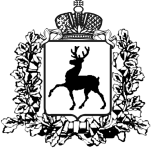 ПОСТАНОВЛЕНИЕАДМИНИСТРАЦИИ ГОРОДА АРЗАМАСА___.___.______											_______О внесении изменений в муниципальную программу "Защита населения и территорий от чрезвычайных ситуаций, обеспечение пожарной безопасности и безопасности людей на водных объектах городского округа город Арзамас", утвержденную постановлением администрации города Арзамаса от 20.12.2017 №1934            В целях обеспечения эффективного использования бюджетных средств, в соответствии со статьей 179 Бюджетного Кодекса Российской Федерации,в соответствии с Постановлением Администрации г.Арзамаса от 07.07.2020 №799 "О продлении срока реализации муниципальных. программ города Арзамаса Нижегородской области",  Порядком разработки, реализации и оценки эффективности муниципальных программ города Арзамаса, утвержденным постановлением  администрации города Арзамаса от 04.04.2014 № 566 (с изменениями  от 20.07.2020 №839), Постановлением Администрации города Арзамаса от 08.06.2017 №780 "Об утверждении перечня муниципальных программ города Арзамаса на 2018-2020 годы:1. Внести изменения в муниципальную программу "Защита населения и территорий от чрезвычайных ситуаций, обеспечение пожарной безопасности и безопасности людей на водных объектах городского округа город Арзамас", утвержденную постановлением администрации города Арзамаса от 20.12.2017 №1934 (в редакции постановления администрации города Арзамаса от 24.07.2020  №896), изложив её в новой редакции согласно приложению к настоящему Постановлению.2. Директору департамента финансов города Арзамаса (Бушуева И.В.) предусмотреть бюджетные ассигнования на 2021 год и на плановый период 2022-2023 годы на реализацию мероприятий муниципальной программы при формировании проекта бюджета городского округа город Арзамас.             3. Управление коммуникаций  администрации города Арзамаса (Бурцев Д.Ю.) обеспечить официальное опубликование настоящего постановления в средствах массовой информации.             4.Настоящее постановление вступает в силу с 01.01.2021 года.                5.Контроль за исполнением настоящего постановления оставляю за собой.Мэр города Арзамаса							А.А.Щелоков Приложение к постановлению администрации  г. Арзамасаот  «___»______20__ г. №____Утверждена Постановлением Администрации города Арзамаса от 20.12.2017г.№1934Муниципальная программа «Защита населения и территорий от чрезвычайных ситуаций, обеспечение пожарной безопасности и безопасности людей на водных объектах городского округа город Арзамас».  (далее – Программа, муниципальная программа)1. Паспорт муниципальной программы2. Текстовая часть муниципальной программы 2.1. Общая характеристика текущего состояния в сфере защитынаселения и территории от чрезвычайных ситуаций, обеспечения пожарнойбезопасности и безопасности людей на водных объектах2.1.1. Обеспечение безопасности в сфере защиты населения от чрезвычайных ситуацийНа территории города Арзамаса существуют угрозы возникновения чрезвычайных ситуаций природного и техногенного характера. Природные чрезвычайные ситуации могут сложиться в результате опасных и неблагоприятных природных явлений: весеннего половодья, паводков, сильных ветров, снегопадов, засухи.С целью повышения гидрометеорологической безопасности в городе Арзамасе, проведения превентивных мероприятий по смягчению рисков и их последствий необходимо своевременное предоставление специализированной информации о сроках вскрытия рек, максимальных уровнях и расходах воды, ходе и развитии весеннего половодья на реках Нижегородской области, метеорологической информации о неблагоприятных явлениях погоды.Техногенную угрозу представляют потенциально опасные объекты. На территории города Арзамаса расположен 1 потенциально опасный объект (ПОО), в том числе 2 взрывопожароопасных.  Анализ информации о чрезвычайных ситуациях и происшествиях, произошедших на территории города Арзамаса, с учетом структуры угроз и динамики их изменений свидетельствует о том, что стихийные бедствия, связанные с опасными природными явлениями, а также техногенные аварии являются основными источниками возникновения чрезвычайных ситуаций и представляют существенную угрозу для безопасности граждан, экономики города Арзамаса и, как следствие для её устойчивого развития.Тяжесть последствий чрезвычайных ситуаций выражается величиной ущерба, который в общем случае может складываться из следующих составляющих:1. Экономического ущерба (материальные потери и затраты, связанные с повреждениями (разрушениями) объектов производственной сферы, ее инфраструктуры и нарушениями производственно-кооперационных связей).2. Социального (безвозвратные потери людей, материальные потери личной собственности, затраты на лечение пострадавших и на восстановление трудоспособности, а также морально-психологические издержки и снижение уровня жизни).3. Экологического ущерба (нанесенный окружающей природной среде).Таким образом, в условиях сохранения угроз возникновения чрезвычайных ситуаций природного и техногенного характера, а также для минимизации и (или) ликвидации последствий террористических актов с применением радиоактивных, химических и биологически опасных веществ и для защиты населения от опасностей, возникающих при ведении военных действий или вследствие этих действий, одной из важнейших задач становится повышение безопасности населения области от этих угроз.Одной из важнейших задач является накопление, хранение и использование материально-технических, продовольственных, медицинских и иных средств, предназначенных для оснащения территориальных НФГО, а также материально-техническое обеспечение мероприятий по созданию, подготовке, оснащению и применению формирований. С этой целью необходимо обеспечение личного состава территориальных НФГО средствами индивидуальной защиты и медицинскими средствами защиты. Запасы средств индивидуальной защиты, материально-технических средств не соответствуют объему задач НФГО по защите населения. Требует капитального ремонта находящегося в аварийном состоянии склад гражданской обороны, по адресу: ул. Молокозаводская, д.2. Одним из способов повышения безопасности населения является своевременное оповещение об опасностях, возникающих при военных конфликтах или вследствие этих конфликтов, а также при возникновении чрезвычайных ситуаций природного и техногенного характера, создание и поддержание в постоянной готовности к использованию системы оповещения гражданской обороны.Одной из приоритетных задач в обеспечении мероприятий гражданской обороны – поддержание в готовности пунктов управления, оснащение их современным программно-аппаратным комплексом. Это позволяет существенно повысить защищенность системы управления гражданской обороны и её эффективность. Защита населения и территорий от опасностей, возникающих при военных конфликтах или вследствие этих конфликтов, а также от чрезвычайных ситуаций природного и техногенного характера имеет непосредственное отношение к национальной безопасности страны, является ее полноправной составной частью.Поэтому проблема защиты населения, в частности городского округа город Арзамас, носит характер первостепенной важности, и ее решение относится к приоритетной сфере обеспечения безопасности Нижегородской области.Постановлением администрации г. Арзамаса от 20.01.2012 г. № 26 «О создании муниципального казённого учреждения «Управление по делам гражданской обороны, чрезвычайным ситуациям и пожарной безопасности г. Арзамаса» для выполнения работ, оказания услуг и исполнения муниципальных функций обеспечения реализации полномочий органа местного самоуправления по организации и осуществлению мероприятий по гражданской обороне, защите населения и территории городского округа город Арзамас от чрезвычайных ситуаций природного и техногенного характера, и обеспечения первичных мер пожарной безопасности создано МКУ «УГОЧС г. Арзамаса».Основными целями деятельности МКУ «УГОЧС г. Арзамаса» являются:реализация на территории города единой государственной политики в области гражданской обороны, предупреждения и ликвидации чрезвычайных ситуаций и обеспечения пожарной безопасности;решение задач в области защиты населения и территории города Арзамаса от чрезвычайных ситуаций природного и техногенного характера;организация проведения аварийно–спасательных и других неотложных работ при чрезвычайных ситуациях;участие в проведении мероприятий по гражданской обороне.Основными задачами МКУ «УГОЧС г. Арзамаса» являются:  разработка проектов нормативных правовых актов, планирующих и оперативных документов в области гражданской обороны, предупреждения и ликвидации чрезвычайных ситуаций;  организация подготовки руководящего состава и обучение населения способам защиты от чрезвычайных ситуаций в мирное и военное время;организация работы по учету нештатных аварийно-спасательных формирований и оказание методической помощи по их созданию, подготовке и всестороннему обеспечению; организация мероприятий по поддержанию в постоянной готовности к применению по предназначению систем оповещения населения, защитных сооружений, пунктов управления и других объектов гражданской обороны;организация наблюдения и лабораторного контроля над состоянием окружающей среды, прогнозирование обстановки в районах чрезвычайных ситуаций мирного и военного времени;разработка мероприятий по организации и ведению гражданской обороны, защите населения и территории города от чрезвычайных ситуаций;осуществление в установленном порядке сбора и обработки информации в области гражданской обороны, предупреждения и ликвидации чрезвычайных ситуаций, а также обмена этой информацией;участие в обеспечении первичных мер пожарной безопасности на территории городского округа города Арзамас.В целях сохранения жизни и здоровья населения от опасностей, возникающих при ведении военных действий или вследствие этих действий, а также для защиты населения при возникновении чрезвычайных ситуаций природного и техногенного характера необходимо спланировать и провести ряд мероприятий.2.1.2. Обеспечение пожарной безопасности городского округа город АрзамасСферой реализации программы является организация эффективной деятельности в области обеспечения пожарной безопасности.	В современных условиях негативные факторы техногенного, природного и террористического характера представляют одну из наиболее реальных угроз по возникновению пожаров. Обеспечение необходимого уровня пожарной безопасности и минимизация потерь вследствие пожаров являются важными факторами эффективного социально-экономического развития города Арзамаса.	В 2017году в городе Арзамас произошло57 пожаров, в результате которых травмы и ожоги различной степени получили 9 человек, из них 1 ребёнок. Прямой материальный ущерб от пожаров составил 499 тыс. рублей. На загорание сухой растительности выезжали 29 раз. Для осуществления действий по тушению пожаров на территории города Арзамаса функционируют:- 3 пожарных части федеральной противопожарной службы общей численностью - 159 чел.;- 2 подразделения государственной противопожарной службы, численность личного состава которых составляет 73чел.;- 1 подразделение частной пожарной охраны, численность личного состава которого составляет 36 чел.В течение 2017 года подразделения федеральной противопожарной службы г. Арзамаса произвели 313 выездов для тушения пожаров различной степени сложности, эвакуировано с места пожара 6 человек, в т.ч.1ребёнок.В качестве базового показателя для анализа реализации Подпрограммы принят 2017год.По данным отдела надзорной деятельности и профилактической работы по г. Арзамас и Арзамасскому району в 2017 году увеличилось, по сравнению с 2016 годом, количество:- пожаров на 26,6% процентов (+ 12); - травмированных людей на 28,6% процентов (+2/1). Прямой материальный ущерб от пожаров уменьшился на 70,6% (с 1700,0 тыс. рублей в 2016 году до 499,0 тыс. рублей в 2017 году);Гибель людей на пожарах уменьшилась на 100% процента (-2). Обстановка с пожарами в г. Арзамасе приобрела отрицательную динамику. Проблемы пожарной безопасности на территории города Арзамаса решены не в полном объеме.Развитию пожаров, в результате которых гибнут и получают травмы люди, способствует позднее сообщение о пожаре в пожарную охрану, удаленность места пожара от подразделений пожарной охраны и недостаточная эффективность действий некоторых пожарных частей по тушению пожаров и проведению аварийно-спасательных работ из-за низкого уровня их материально-технической оснащенности. Наибольшее количество пожаров приходится на пожары в жилом секторе. В 2017 году доля пожаров в жилом секторе составила почти 94,7% процентов от общего числа пожаров.Основными причинами пожаров являются:   - неосторожное обращение с огнем (24 пожаров – 44,4%);   - нарушение правил установки и эксплуатации электрооборудования (33 пожаров – 61,1%);   - поджоги (18 пожаров – 33,3 %).Программа направлена на обеспечение и повышение уровня пожарной безопасности г. Арзамаса.Реализация программы в полном объеме позволит:1.Снизить риски возникновения пожаров и смягчить их возможные последствия.2. Повысить уровень противопожарной безопасности и обеспечить безопасные условия жизнедеятельности населения.3. Повысить уровень оперативности реагирования пожарных подразделений.2.1.3. Обеспечение безопасности людей на водных объектах городского округа город АрзамасОбеспечение безопасности на водоемах города Арзамаса является одной из важных социально-экономических задач. На территории города имеются официально разрешенные для купания и отдыха 2 водоема – река «Теша» и пруд – 408 км. На 5 водоемах купание запрещено.На водных объектах города за последние 3 года погибло 4 человека в:2015г.-0 человек;2016г.-1человек.2017г.-3 человекаПогибшие купались в запрещенных для купания водоемах.Основным факторами, способствующими гибели людей на водных объектах, являются:-  низкая культура поведения людей при отдыхе на водоемах;-  незнание ими потенциальных опасностей;-  неумение правильно действовать в экстремальных ситуациях;-  купание в нетрезвом состоянии.Проблема обеспечения безопасности жизни людей на водных объектах города Арзамаса требует комплексного решения вопросов:- оборудования, отвечающих Требованиям охраны жизни людей в местах массового отдыха населения на водных объектах и обеспечение их спасательными постами, наглядной агитацией по профилактике и предупреждению несчастных случаев на воде и пропаганде здорового образа жизни;- создание и развитие существующей системы обучения детей плаванию и приемам спасения на воде;- организация подготовки спасателей;- проведение обучения населения правилам безопасного поведения на воде и пропаганда безопасного поведения людей на водоемах;- обеспечение инструкторов по обеспечению безопасности на воде современным спасательным оборудованием.Разработка программы обусловлена потребностью системного подхода к решению задач в области обеспечения безопасности людей на водных объектах городского округа город Арзамас.2.1.4. Построение и развитие аппаратно-программного комплекса “Безопасный город” на территории г. Арзамаса.Обеспечение общего уровня общественной безопасности и безопасности среды обитания на территории города Арзамаса является необходимым условием обеспечения жизни и деятельности жителей, соблюдения их законных прав и свобод, сохранения на необходимом уровне параметров среды обитания, развития социальной и духовной сфер общества.Реализация единого системного подхода к обеспечению общественной безопасности и безопасности среды обитания в условиях сохранения высокого уровня рисков техногенного и природного характера является одним из важных элементов устойчивого социально-экономического развития города Арзамаса.Условия и тенденции социально-экономического развития города Арзамаса в ближайшие годы обусловливают и позволяют выстроить иерархию целей, задач и методов реализации мероприятий в области предупреждения чрезвычайных ситуаций, развития гражданской обороны, защиты населения и территорий города от чрезвычайных ситуаций природного и техногенного характера, обеспечения пожарной безопасности и безопасности людей на водных объектах.Применение программно-целевого метода обеспечения безопасности позволит осуществить:координацию деятельности территориальных органов федеральных органов исполнительной власти, органов исполнительной власти Нижегородской области и органов местного самоуправления в области обеспечения безопасности;реализацию комплекса мероприятий, в том числе профилактического характера, снижающих количество чрезвычайных ситуаций и пожаров.Одной из важнейших задач в области гражданской обороны, защиты населения и территорий от чрезвычайных ситуаций природного и техногенного характера является организация своевременного оповещения руководящего состава и населения. Региональная автоматизированная система централизованного оповещения населения Нижегородской области (далее - РАСЦО) введена в эксплуатацию в июне 1990 года. По результатам проверки в 2015 году признана "ограниченно готовой" к использованию по предназначению. В связи с переходом операторов связи на новые технологии (цифровые каналы и системы связи) эффективность использования существующей системы оповещения населения значительно снизилась, и составляет 20 - 30% от нормативной. С целью приведения РАСЦО в соответствие с требованиями действующего законодательства и подготовки ее к использованию в составе комплексной системы экстренного оповещения, в 2017 году была выполнена проектно-сметная документация по реконструкции муниципального сегмента РАСЦО Нижегородской области. В 2018 году была проведена проверка работоспособности и функциональности Системы в Пунктах речевого уличного оповещения. В результате, предъявленная Система оказалась неработоспособной и ограниченно функциональной.Несмотря на улучшение показателей по количеству спасенных людей, проблемы пожарной безопасности и защиты населения от чрезвычайных ситуаций природного и техногенного характера решены не полностью.	В рамках реализации Концепции построения и развития аппаратно-программного комплекса «Безопасный город» (далее - АПК БГ), в целях повышения общего уровня общественной безопасности, правопорядка и безопасности среды обитания необходимо проведение реконструкции ЕДДС г.Арзамаса и создание на ее базе центра оперативного реагирования муниципального образования.		Необходимо увеличение (расширение) площадей ЕДДС, проведение необходимых проектно-сметных, строительно-монтажных, отделочных и инженерных работ, работ по модернизации комплекса средств автоматизации (далее - КСА) ЕДДС, развертывание на новых площадях сегментов АПК БГ: 		- правоохранительный сегмент - интеллектуальное видеонаблюдение, обеспечивающее автоматическое детектирование событий с целью мониторинга, предупреждения и профилактики правонарушений);		- системы мониторинга окружающей среды, инженерных сетей и другие - комплексный мониторинг сбора и обработки данных, поступающих от всех КСА входящих в состав АПК БГ с целью предупреждения возникновения угроз (природного, техногенного, биолого-социального, экологического и другого характера) для всей среды обитания населения (жилых, общественных и административных зданий, объектов промышленного и сельскохозяйственного производства, транспорта, связи, радиовещания, телевидения, технических сооружений и систем коммунального хозяйства (водо-, газо-, тепло-, электроснабжения и др.), систем водоотведения, природных ресурсов и др.;		- региональная система централизованного оповещения населения (муниципальный сегмент) - комплексное информирование и оповещение населения о событиях, связанных с угрозами безопасности жизнедеятельности и среды обитания и другие необходимые системы обеспечения безопасности жизнедеятельности и общественного порядка на территории муниципального образования.	Создание на базе ЕДДС центра оперативного реагирования муниципального образования предполагает развертывание на базе ЕДДС:	- зала заседаний (рабочих мест) оперативного штаба ликвидации чрезвычайной ситуации, КЧС и ОПБ г. Арзамаса;	- автоматического рабочего места (далее АРМ) оперативного (руководящего) состава для усиления (при необходимости) в режимах функционирования «ПОВЫШЕННАЯ ГОТОВНОСТЬ» и «ЧРЕЗВЫЧАЙНАЯ СИТУАЦИЯ» оперативной дежурной смены ЕДДС.В целях мониторинга и анализа оперативной обстановки в зонах (чрезвычайных) аварийных ситуаций, обеспечения информационного обмена в звене ЕДДС - оперативная группа предлагается обеспечение оперативных групп современными системами связи, наблюдения, в т.ч. видеонаблюдения с использованием квадрокоптера с возможностью установки тепловизорной камеры, спутниковой навигации.Развернутые и разворачиваемые сегменты АПК БГ требуют значительных финансовых затрат на техническое обслуживание, ремонт и содержание.Построение и развитие аппаратно-программного комплекса «Безопасный город» на территории г. Арзамаса предполагает достаточно большой срок выполнения работ и выделение значительных финансовых средств из городского бюджета Цель, задачи муниципальной программы.В рамках муниципальной программы определена и будет достигнута следующая цель: минимизация социального и экономического ущерба, наносимого населению, экономике и природной среде от чрезвычайных ситуаций природного и техногенного характера, пожаров и происшествий на водных объектах, а также от опасностей, возникающих при ведении военных действий или вследствие этих действий.Достижение цели муниципальной программы требует формирования комплексного подхода к управлению в сфере гражданской обороны, защиты населения и территории от чрезвычайных ситуаций природного и техногенного характера, обеспечения пожарной безопасности и безопасности людей на водных объектах, реализации скоординированных по ресурсам, срокам, исполнителям и результатам мероприятий и предусматривает решение следующих задач:Повышение безопасности населения от опасностей, возникающих при военных конфликтах или вследствие этих конфликтов, а также при возникновении чрезвычайных ситуаций природного и техногенного характера.Повышение уровня пожарной безопасности населения и территории г.Арзамаса, снижение риска пожаров до социально приемлемого уровня, включая сокращение числа погибших и получивших травмы в результате пожаров людей.Повышение уровня оснащенности и готовности материально-технической базы спасательно-медицинских постов, создание условий для безопасного купания и комфортного отдыха населения в местах массового отдыха и купания г. Арзамаса.Повышение общего уровня общественной безопасности и безопасности среды обитания на территории города Арзамаса.2.3. Сроки и этапы реализации ПрограммыМуниципальная программа реализуется в один этап. Срок реализации муниципальной программы - 2018-2023 годы.2.4. Управление муниципальной программой и механизм её реализацииТекущее управление реализацией муниципальной программы осуществляет Департамент организационно-кадровой работы Администрации г.Арзамаса, совместно с соисполнителями программы:- Муниципальное казенное учреждение «Управление по делам гражданской обороны, чрезвычайным ситуациям и пожарной безопасности города Арзамаса»(МКУ «УГОЧС г. Арзамаса»);- Департамент строительства администрации г.Арзамаса; - Управление коммуникаций администрации г. Арзамаса;-Муниципальное учреждение «Комитет управления микрорайонами»;-Департамент ЖКХ, городской инфраструктуры и благоустройства администрации г.АрзамасаКонтроль за реализацией муниципальной программы в части исполнения осуществляет Администрация города Арзамаса в лице первого заместителя главы администрации города. В целях эффективной реализации Программы разработчик-координатор:- обеспечивает координацию деятельности ответственных исполнителей программных мероприятий;- готовит предложения по уточнению объемов финансирования программных мероприятий при формировании местного бюджета на очередной финансовый год, вносит изменения в муниципальную программу при необходимости в установленном порядке;- осуществляет в установленные сроки оперативный и программный мониторинг реализации муниципальной программы;- осуществляет формирование отчетности по исполнению муниципальной программы в установленной форме, обеспечивает предоставление информации в департамент экономического развития в установленный срок;- ежегодно проводит оценку эффективности реализации муниципальной программы.В целях проведения оперативного мониторинга, оценивающего степень завершенности и достижение запланированных локальных результатов мероприятий муниципальной программы, соисполнители программы в срок до 10 июля текущего финансового года представляют в Департамент организационно-кадровой работы г. Арзамаса информацию о ходе реализации мероприятий муниципальной программы в рамках своей компетенции. Департамент финансов города Арзамаса представляет в Департамент организационно-кадровой работы г. Арзамаса, информацию о финансировании муниципальной программы за счет средств бюджетов всех уровней. Департамент организационно-кадровой работы г. Арзамаса с учетом информации о ходе реализации мероприятий программы, о финансировании муниципальной программы, в срок до 20 июля текущего финансового года готовит отчет о ходе реализации муниципальной программы, и предоставляет его первому заместителю главы администрации города Арзамаса.В целях проведения программного мониторинга, оценивающего степень решения задач, достижения намеченных целей и влияния результатов муниципальной программы на социально-экономическую ситуацию в городе Арзамасе, соисполнители программы ежегодно в срок до 1 февраля года, следующего за отчетным, представляют в Департамент организационно-кадровой работы г. Арзамаса информацию о выполнении мероприятий муниципальной программы за отчетный год. Департамент финансов города Арзамаса представляет в Департамент организационно-кадровой работы г. Арзамаса информацию о финансировании муниципальной программы за счет средств бюджетов всех уровней за отчетный год. Департамент организационно-кадровой работы г. Арзамаса на основании информации о ходе реализации мероприятий муниципальной программы, о финансировании муниципальной программы за отчетный год проводит мониторинг реализации муниципальной программы, по результатам которого готовит годовой отчет по исполнению муниципальной программы и в срок до 1 марта года, следующего за отчетным, направляет его в департамент экономического развития администрации города Арзамаса.Освещение о реализации Программы осуществляется через СМИ и сайт администрации города Арзамаса.2.5. Перечень программных мероприятийТаблица 1. Перечень программных  мероприятий2.6. Индикаторы достижения цели и непосредственные результаты реализации муниципальной программыТаблица 2. Сведения об индикаторах цели муниципальной программыТаблица 3. Сведения о показателях непосредственных результатов реализации муниципальной программы2.7. Меры правового регулированияДля реализации мероприятий программы в сфере защиты населения и территории от чрезвычайных ситуаций не требуется дополнительной разработки новых нормативных правовых актов. 2.8. Прогноз сводных показателей муниципальных заданий по этапам реализации муниципальной программы (при оказании муниципальными учреждениями муниципальных услуг (работ) в рамках муниципальной программы)В рамках муниципальной программы не предусматривается оказание муниципальных услуг (работ) физическим и юридическим лицам.2.9. Обоснование объема финансовых ресурсов на реализацию муниципальной программыТаблица 4. Ресурсное обеспечение реализации муниципальной программы за счет средств бюджета города Арзамаса (в разрезе главных распорядителей)	Объёмы финансирования мероприятий программы подлежат ежегодному уточнению при формировании местного бюджета на очередной финансовый год.Таблица 5. Прогнозная оценка расходов на реализацию муниципальной программы за счет всех источников.Таблица 6. Аналитическое распределение средств местного бюджета программы по мероприятиям.2.10. Анализ рисков реализации муниципальной программыК рискам реализации муниципальной программы, которыми могут управлять разработчик-координатор первый заместитель главы администрации города Арзамаса и соисполнители программы, уменьшая вероятность их возникновения, следует отнести операционные риски, в том числе организационный риск, связанный с задержкой формирования соответствующих организационных систем к сроку начала реализации мероприятий программы. Данный риск может быть обусловлен большим количеством участников реализации отдельных мероприятий программы.В качестве факторов риска рассматриваются события, условия, тенденции, оказывающие существенное влияние на сроки и результаты реализации программы, на которые не может быть оказано непосредственного влияния.К возможным внешним факторам, которые могут негативно повлиять на реализацию программы, относятся:1. Риск возникновения обстоятельств непреодолимой силы, в том числе природных и техногенных чрезвычайных ситуаций, что может потребовать концентрации средств федерального, областного и городского бюджетов на преодоление последствий таких катастроф. 2. Природный риск, который может проявляться экстремальными климатическими явлениями (аномально жаркое лето, аномально холодная зима).3. Отсутствие финансирования (неполное финансирование) из различных источников, предусмотренных программой.4. Риск непредвиденных расходов, связанных с непрогнозируемым ростом цен на рынке продаж или другими непрогнозируемыми событиями.5. Изменения федерального законодательства.6. Форс-мажорные обстоятельства.Риск возникновения обстоятельств непреодолимой силы, в том числе природных и техногенных чрезвычайных ситуаций, что может потребовать концентрации средств федерального, областного и городского бюджетов на преодоление последствий таких катастроф. На качественном уровне такой риск может быть оценен как высокий.Риск финансового обеспечения, который связан с финансированием программы в неполном объеме за счет бюджетных источников. Данный риск возникает по причине значительной продолжительности программы. Учитывая формируемую практику программного бюджетирования в части обеспечения реализации программы за счет средств бюджетов, риск сбоев в реализации программы по причине недофинансирования можно считать умеренным.Наибольшее отрицательное влияние из вышеперечисленных рисков на реализацию программы может оказать риск ухудшения состояния экономики, которые содержат угрозу срыва реализации программы. Однако в рамках реализации программы отсутствуют рычаги управления риском ухудшения состояния экономики.Риск ухудшения состояния экономики может привести к снижению бюджетных доходов, ухудшению динамики основных макроэкономических показателей, в том числе повышению инфляции, снижению темпов экономического роста и доходов населения. Риск возникновения обстоятельств непреодолимой силы, в том числе природных и техногенных чрезвычайных ситуаций, что может потребовать концентрации средств федерального, областного и городского бюджетов на преодоление последствий таких катастроф.Управление операционными рисками будет производиться разработчиком-координатором первым заместителем главы администрации города Арзамаса и соисполнителями программы, что соответствует задачам и полномочиям существующих структурных подразделений администрации города Арзамаса, задействованных в реализации программы.2.11. Оценка эффективности реализации программыОценка эффективности реализации программы производится с использованием показателей (индикаторов) выполнения программы, мониторинг и оценка степени достижения целевых значений которых позволяют проанализировать ход выполнения программы. Полное выполнение запланированных на период реализации программных мероприятий в установленные сроки будет соответствовать критерию социальной эффективности, учитывающему ожидаемый вклад реализации программы в повышение уровня защиты населения и территории от чрезвычайных ситуаций природного и техногенного характера в городском округе город Арзамас.Социальная эффективность реализации программы будет заключаться в улучшении качества работ по спасению и оказанию экстренной помощи людям и снижению количества погибших и травмированных на пожарах, более полному обеспечению безопасности жизнедеятельности населения.Экономическая эффективность реализации программы будет заключаться в снижении экономического ущерба от пожаров.Наименование муниципальной программы Наименование муниципальной программы «Защита населения и территорий от чрезвычайных ситуаций, обеспечение пожарной безопасности и безопасности людей на водных объектах городского округа город Арзамас»«Защита населения и территорий от чрезвычайных ситуаций, обеспечение пожарной безопасности и безопасности людей на водных объектах городского округа город Арзамас»«Защита населения и территорий от чрезвычайных ситуаций, обеспечение пожарной безопасности и безопасности людей на водных объектах городского округа город Арзамас»«Защита населения и территорий от чрезвычайных ситуаций, обеспечение пожарной безопасности и безопасности людей на водных объектах городского округа город Арзамас»«Защита населения и территорий от чрезвычайных ситуаций, обеспечение пожарной безопасности и безопасности людей на водных объектах городского округа город Арзамас»«Защита населения и территорий от чрезвычайных ситуаций, обеспечение пожарной безопасности и безопасности людей на водных объектах городского округа город Арзамас»«Защита населения и территорий от чрезвычайных ситуаций, обеспечение пожарной безопасности и безопасности людей на водных объектах городского округа город Арзамас»Основание для разработки муниципальной программыОснование для разработки муниципальной программыФедеральный закон от 21.12.1994 г. № 68-ФЗ «О защите населения и территорий от чрезвычайных ситуаций природного и техногенного характера»,Федеральный закон от 21.12.1994 г. № 69-ФЗ «О пожарной безопасности»,Федеральный закон от 12.02.1998 г. № 28-ФЗ «О гражданской обороне»,Федеральный закон от 06.10.2003г. №131-ФЗ «Об общих принципах организации местного самоуправления в Российской Федерации»,постановление Правительства Нижегородской области от 30.04.2014 года № 304 «Об утверждении государственной программы Нижегородской области «Защита населения и территорий от чрезвычайных ситуаций, обеспечение пожарной безопасности и безопасности людей на водных объектах Нижегородской области»»,постановление Правительства Нижегородской области от 30.04.2014 года № 300 «Об утверждении государственной программы «Информационное общество Нижегородской области»»,постановление Правительства Нижегородской области от 21.06.2006г. № 202 «О создании резервов материальных ресурсов Нижегородской области для ликвидации чрезвычайных ситуаций природного и техногенного характера».
постановление Правительства Нижегородской области от 14.05.2005г. №120 (в ред. от 04.04.2014г.) «Об утверждении правил охраны жизни людей на водных объектах  Нижегородской области»,Устав г.Арзамаса Нижегородской области,перечень муниципальных программ города Арзамаса Нижегородской области, утвержденных  постановлением администрации города Арзамаса от 08.06.2017г.№780(с изменениями на 15 октября 2018года).Федеральный закон от 21.12.1994 г. № 68-ФЗ «О защите населения и территорий от чрезвычайных ситуаций природного и техногенного характера»,Федеральный закон от 21.12.1994 г. № 69-ФЗ «О пожарной безопасности»,Федеральный закон от 12.02.1998 г. № 28-ФЗ «О гражданской обороне»,Федеральный закон от 06.10.2003г. №131-ФЗ «Об общих принципах организации местного самоуправления в Российской Федерации»,постановление Правительства Нижегородской области от 30.04.2014 года № 304 «Об утверждении государственной программы Нижегородской области «Защита населения и территорий от чрезвычайных ситуаций, обеспечение пожарной безопасности и безопасности людей на водных объектах Нижегородской области»»,постановление Правительства Нижегородской области от 30.04.2014 года № 300 «Об утверждении государственной программы «Информационное общество Нижегородской области»»,постановление Правительства Нижегородской области от 21.06.2006г. № 202 «О создании резервов материальных ресурсов Нижегородской области для ликвидации чрезвычайных ситуаций природного и техногенного характера».
постановление Правительства Нижегородской области от 14.05.2005г. №120 (в ред. от 04.04.2014г.) «Об утверждении правил охраны жизни людей на водных объектах  Нижегородской области»,Устав г.Арзамаса Нижегородской области,перечень муниципальных программ города Арзамаса Нижегородской области, утвержденных  постановлением администрации города Арзамаса от 08.06.2017г.№780(с изменениями на 15 октября 2018года).Федеральный закон от 21.12.1994 г. № 68-ФЗ «О защите населения и территорий от чрезвычайных ситуаций природного и техногенного характера»,Федеральный закон от 21.12.1994 г. № 69-ФЗ «О пожарной безопасности»,Федеральный закон от 12.02.1998 г. № 28-ФЗ «О гражданской обороне»,Федеральный закон от 06.10.2003г. №131-ФЗ «Об общих принципах организации местного самоуправления в Российской Федерации»,постановление Правительства Нижегородской области от 30.04.2014 года № 304 «Об утверждении государственной программы Нижегородской области «Защита населения и территорий от чрезвычайных ситуаций, обеспечение пожарной безопасности и безопасности людей на водных объектах Нижегородской области»»,постановление Правительства Нижегородской области от 30.04.2014 года № 300 «Об утверждении государственной программы «Информационное общество Нижегородской области»»,постановление Правительства Нижегородской области от 21.06.2006г. № 202 «О создании резервов материальных ресурсов Нижегородской области для ликвидации чрезвычайных ситуаций природного и техногенного характера».
постановление Правительства Нижегородской области от 14.05.2005г. №120 (в ред. от 04.04.2014г.) «Об утверждении правил охраны жизни людей на водных объектах  Нижегородской области»,Устав г.Арзамаса Нижегородской области,перечень муниципальных программ города Арзамаса Нижегородской области, утвержденных  постановлением администрации города Арзамаса от 08.06.2017г.№780(с изменениями на 15 октября 2018года).Федеральный закон от 21.12.1994 г. № 68-ФЗ «О защите населения и территорий от чрезвычайных ситуаций природного и техногенного характера»,Федеральный закон от 21.12.1994 г. № 69-ФЗ «О пожарной безопасности»,Федеральный закон от 12.02.1998 г. № 28-ФЗ «О гражданской обороне»,Федеральный закон от 06.10.2003г. №131-ФЗ «Об общих принципах организации местного самоуправления в Российской Федерации»,постановление Правительства Нижегородской области от 30.04.2014 года № 304 «Об утверждении государственной программы Нижегородской области «Защита населения и территорий от чрезвычайных ситуаций, обеспечение пожарной безопасности и безопасности людей на водных объектах Нижегородской области»»,постановление Правительства Нижегородской области от 30.04.2014 года № 300 «Об утверждении государственной программы «Информационное общество Нижегородской области»»,постановление Правительства Нижегородской области от 21.06.2006г. № 202 «О создании резервов материальных ресурсов Нижегородской области для ликвидации чрезвычайных ситуаций природного и техногенного характера».
постановление Правительства Нижегородской области от 14.05.2005г. №120 (в ред. от 04.04.2014г.) «Об утверждении правил охраны жизни людей на водных объектах  Нижегородской области»,Устав г.Арзамаса Нижегородской области,перечень муниципальных программ города Арзамаса Нижегородской области, утвержденных  постановлением администрации города Арзамаса от 08.06.2017г.№780(с изменениями на 15 октября 2018года).Федеральный закон от 21.12.1994 г. № 68-ФЗ «О защите населения и территорий от чрезвычайных ситуаций природного и техногенного характера»,Федеральный закон от 21.12.1994 г. № 69-ФЗ «О пожарной безопасности»,Федеральный закон от 12.02.1998 г. № 28-ФЗ «О гражданской обороне»,Федеральный закон от 06.10.2003г. №131-ФЗ «Об общих принципах организации местного самоуправления в Российской Федерации»,постановление Правительства Нижегородской области от 30.04.2014 года № 304 «Об утверждении государственной программы Нижегородской области «Защита населения и территорий от чрезвычайных ситуаций, обеспечение пожарной безопасности и безопасности людей на водных объектах Нижегородской области»»,постановление Правительства Нижегородской области от 30.04.2014 года № 300 «Об утверждении государственной программы «Информационное общество Нижегородской области»»,постановление Правительства Нижегородской области от 21.06.2006г. № 202 «О создании резервов материальных ресурсов Нижегородской области для ликвидации чрезвычайных ситуаций природного и техногенного характера».
постановление Правительства Нижегородской области от 14.05.2005г. №120 (в ред. от 04.04.2014г.) «Об утверждении правил охраны жизни людей на водных объектах  Нижегородской области»,Устав г.Арзамаса Нижегородской области,перечень муниципальных программ города Арзамаса Нижегородской области, утвержденных  постановлением администрации города Арзамаса от 08.06.2017г.№780(с изменениями на 15 октября 2018года).Федеральный закон от 21.12.1994 г. № 68-ФЗ «О защите населения и территорий от чрезвычайных ситуаций природного и техногенного характера»,Федеральный закон от 21.12.1994 г. № 69-ФЗ «О пожарной безопасности»,Федеральный закон от 12.02.1998 г. № 28-ФЗ «О гражданской обороне»,Федеральный закон от 06.10.2003г. №131-ФЗ «Об общих принципах организации местного самоуправления в Российской Федерации»,постановление Правительства Нижегородской области от 30.04.2014 года № 304 «Об утверждении государственной программы Нижегородской области «Защита населения и территорий от чрезвычайных ситуаций, обеспечение пожарной безопасности и безопасности людей на водных объектах Нижегородской области»»,постановление Правительства Нижегородской области от 30.04.2014 года № 300 «Об утверждении государственной программы «Информационное общество Нижегородской области»»,постановление Правительства Нижегородской области от 21.06.2006г. № 202 «О создании резервов материальных ресурсов Нижегородской области для ликвидации чрезвычайных ситуаций природного и техногенного характера».
постановление Правительства Нижегородской области от 14.05.2005г. №120 (в ред. от 04.04.2014г.) «Об утверждении правил охраны жизни людей на водных объектах  Нижегородской области»,Устав г.Арзамаса Нижегородской области,перечень муниципальных программ города Арзамаса Нижегородской области, утвержденных  постановлением администрации города Арзамаса от 08.06.2017г.№780(с изменениями на 15 октября 2018года).Федеральный закон от 21.12.1994 г. № 68-ФЗ «О защите населения и территорий от чрезвычайных ситуаций природного и техногенного характера»,Федеральный закон от 21.12.1994 г. № 69-ФЗ «О пожарной безопасности»,Федеральный закон от 12.02.1998 г. № 28-ФЗ «О гражданской обороне»,Федеральный закон от 06.10.2003г. №131-ФЗ «Об общих принципах организации местного самоуправления в Российской Федерации»,постановление Правительства Нижегородской области от 30.04.2014 года № 304 «Об утверждении государственной программы Нижегородской области «Защита населения и территорий от чрезвычайных ситуаций, обеспечение пожарной безопасности и безопасности людей на водных объектах Нижегородской области»»,постановление Правительства Нижегородской области от 30.04.2014 года № 300 «Об утверждении государственной программы «Информационное общество Нижегородской области»»,постановление Правительства Нижегородской области от 21.06.2006г. № 202 «О создании резервов материальных ресурсов Нижегородской области для ликвидации чрезвычайных ситуаций природного и техногенного характера».
постановление Правительства Нижегородской области от 14.05.2005г. №120 (в ред. от 04.04.2014г.) «Об утверждении правил охраны жизни людей на водных объектах  Нижегородской области»,Устав г.Арзамаса Нижегородской области,перечень муниципальных программ города Арзамаса Нижегородской области, утвержденных  постановлением администрации города Арзамаса от 08.06.2017г.№780(с изменениями на 15 октября 2018года).Муниципальный заказчик муниципальной программыМуниципальный заказчик муниципальной программыАдминистрация города Арзамаса Нижегородской областиАдминистрация города Арзамаса Нижегородской областиАдминистрация города Арзамаса Нижегородской областиАдминистрация города Арзамаса Нижегородской областиАдминистрация города Арзамаса Нижегородской областиАдминистрация города Арзамаса Нижегородской областиАдминистрация города Арзамаса Нижегородской областиРазработчик - координатор муниципальной программыРазработчик - координатор муниципальной программыДепартамент организационно-кадровой работы администрации г. АрзамасаДепартамент организационно-кадровой работы администрации г. АрзамасаДепартамент организационно-кадровой работы администрации г. АрзамасаДепартамент организационно-кадровой работы администрации г. АрзамасаДепартамент организационно-кадровой работы администрации г. АрзамасаДепартамент организационно-кадровой работы администрации г. АрзамасаДепартамент организационно-кадровой работы администрации г. АрзамасаСоисполнители муниципальной программы Соисполнители муниципальной программы Департамент ЖКХ, городской инфраструктуры и благоустройства администрации г. Арзамаса;МКУ "Служба комплексного обслуживания г.Арзамаса";Муниципальное казенное учреждение «Управление по делам гражданской обороны, чрезвычайным ситуациям и пожарной безопасности города Арзамаса» (МКУ «УГОЧС г. Арзамаса»);Департамент строительства администрации г.Арзамаса;Управление коммуникаций администрации г. Арзамаса;Муниципальное учреждение «Комитет управления микрорайонами».Департамент ЖКХ, городской инфраструктуры и благоустройства администрации г. Арзамаса;МКУ "Служба комплексного обслуживания г.Арзамаса";Муниципальное казенное учреждение «Управление по делам гражданской обороны, чрезвычайным ситуациям и пожарной безопасности города Арзамаса» (МКУ «УГОЧС г. Арзамаса»);Департамент строительства администрации г.Арзамаса;Управление коммуникаций администрации г. Арзамаса;Муниципальное учреждение «Комитет управления микрорайонами».Департамент ЖКХ, городской инфраструктуры и благоустройства администрации г. Арзамаса;МКУ "Служба комплексного обслуживания г.Арзамаса";Муниципальное казенное учреждение «Управление по делам гражданской обороны, чрезвычайным ситуациям и пожарной безопасности города Арзамаса» (МКУ «УГОЧС г. Арзамаса»);Департамент строительства администрации г.Арзамаса;Управление коммуникаций администрации г. Арзамаса;Муниципальное учреждение «Комитет управления микрорайонами».Департамент ЖКХ, городской инфраструктуры и благоустройства администрации г. Арзамаса;МКУ "Служба комплексного обслуживания г.Арзамаса";Муниципальное казенное учреждение «Управление по делам гражданской обороны, чрезвычайным ситуациям и пожарной безопасности города Арзамаса» (МКУ «УГОЧС г. Арзамаса»);Департамент строительства администрации г.Арзамаса;Управление коммуникаций администрации г. Арзамаса;Муниципальное учреждение «Комитет управления микрорайонами».Департамент ЖКХ, городской инфраструктуры и благоустройства администрации г. Арзамаса;МКУ "Служба комплексного обслуживания г.Арзамаса";Муниципальное казенное учреждение «Управление по делам гражданской обороны, чрезвычайным ситуациям и пожарной безопасности города Арзамаса» (МКУ «УГОЧС г. Арзамаса»);Департамент строительства администрации г.Арзамаса;Управление коммуникаций администрации г. Арзамаса;Муниципальное учреждение «Комитет управления микрорайонами».Департамент ЖКХ, городской инфраструктуры и благоустройства администрации г. Арзамаса;МКУ "Служба комплексного обслуживания г.Арзамаса";Муниципальное казенное учреждение «Управление по делам гражданской обороны, чрезвычайным ситуациям и пожарной безопасности города Арзамаса» (МКУ «УГОЧС г. Арзамаса»);Департамент строительства администрации г.Арзамаса;Управление коммуникаций администрации г. Арзамаса;Муниципальное учреждение «Комитет управления микрорайонами».Департамент ЖКХ, городской инфраструктуры и благоустройства администрации г. Арзамаса;МКУ "Служба комплексного обслуживания г.Арзамаса";Муниципальное казенное учреждение «Управление по делам гражданской обороны, чрезвычайным ситуациям и пожарной безопасности города Арзамаса» (МКУ «УГОЧС г. Арзамаса»);Департамент строительства администрации г.Арзамаса;Управление коммуникаций администрации г. Арзамаса;Муниципальное учреждение «Комитет управления микрорайонами».Цель муниципальной программыЦель муниципальной программыМинимизация социального и экономического ущерба, наносимого населению, экономике и природной среде от чрезвычайных ситуаций природного и техногенного характера, пожаров и происшествий на водных объектах, а также от опасностей, возникающих при ведении военных действий или вследствие этих действий.Минимизация социального и экономического ущерба, наносимого населению, экономике и природной среде от чрезвычайных ситуаций природного и техногенного характера, пожаров и происшествий на водных объектах, а также от опасностей, возникающих при ведении военных действий или вследствие этих действий.Минимизация социального и экономического ущерба, наносимого населению, экономике и природной среде от чрезвычайных ситуаций природного и техногенного характера, пожаров и происшествий на водных объектах, а также от опасностей, возникающих при ведении военных действий или вследствие этих действий.Минимизация социального и экономического ущерба, наносимого населению, экономике и природной среде от чрезвычайных ситуаций природного и техногенного характера, пожаров и происшествий на водных объектах, а также от опасностей, возникающих при ведении военных действий или вследствие этих действий.Минимизация социального и экономического ущерба, наносимого населению, экономике и природной среде от чрезвычайных ситуаций природного и техногенного характера, пожаров и происшествий на водных объектах, а также от опасностей, возникающих при ведении военных действий или вследствие этих действий.Минимизация социального и экономического ущерба, наносимого населению, экономике и природной среде от чрезвычайных ситуаций природного и техногенного характера, пожаров и происшествий на водных объектах, а также от опасностей, возникающих при ведении военных действий или вследствие этих действий.Минимизация социального и экономического ущерба, наносимого населению, экономике и природной среде от чрезвычайных ситуаций природного и техногенного характера, пожаров и происшествий на водных объектах, а также от опасностей, возникающих при ведении военных действий или вследствие этих действий.Задачи муниципальной программыЗадачи муниципальной программы1.Повышение безопасности населения от опасностей, возникающих при военных конфликтах или вследствие этих конфликтов, а также при возникновении чрезвычайных ситуаций природного и техногенного характера.Повышение уровня пожарной безопасности населения, муниципальных учреждений и территории г.Арзамаса, снижение риска пожаров до социально приемлемого уровня, включая сокращение числа погибших и получивших травмы в результате пожаров людей.Повышение уровня оснащенности и готовности материально-технической базы спасательно-медицинских постов, создание условий для безопасного купания и комфортного отдыха населения в местах массового отдыха и купания г. Арзамаса.Повышение общего уровня общественной безопасности и безопасности среды обитания на территории города Арзамаса 1.Повышение безопасности населения от опасностей, возникающих при военных конфликтах или вследствие этих конфликтов, а также при возникновении чрезвычайных ситуаций природного и техногенного характера.Повышение уровня пожарной безопасности населения, муниципальных учреждений и территории г.Арзамаса, снижение риска пожаров до социально приемлемого уровня, включая сокращение числа погибших и получивших травмы в результате пожаров людей.Повышение уровня оснащенности и готовности материально-технической базы спасательно-медицинских постов, создание условий для безопасного купания и комфортного отдыха населения в местах массового отдыха и купания г. Арзамаса.Повышение общего уровня общественной безопасности и безопасности среды обитания на территории города Арзамаса 1.Повышение безопасности населения от опасностей, возникающих при военных конфликтах или вследствие этих конфликтов, а также при возникновении чрезвычайных ситуаций природного и техногенного характера.Повышение уровня пожарной безопасности населения, муниципальных учреждений и территории г.Арзамаса, снижение риска пожаров до социально приемлемого уровня, включая сокращение числа погибших и получивших травмы в результате пожаров людей.Повышение уровня оснащенности и готовности материально-технической базы спасательно-медицинских постов, создание условий для безопасного купания и комфортного отдыха населения в местах массового отдыха и купания г. Арзамаса.Повышение общего уровня общественной безопасности и безопасности среды обитания на территории города Арзамаса 1.Повышение безопасности населения от опасностей, возникающих при военных конфликтах или вследствие этих конфликтов, а также при возникновении чрезвычайных ситуаций природного и техногенного характера.Повышение уровня пожарной безопасности населения, муниципальных учреждений и территории г.Арзамаса, снижение риска пожаров до социально приемлемого уровня, включая сокращение числа погибших и получивших травмы в результате пожаров людей.Повышение уровня оснащенности и готовности материально-технической базы спасательно-медицинских постов, создание условий для безопасного купания и комфортного отдыха населения в местах массового отдыха и купания г. Арзамаса.Повышение общего уровня общественной безопасности и безопасности среды обитания на территории города Арзамаса 1.Повышение безопасности населения от опасностей, возникающих при военных конфликтах или вследствие этих конфликтов, а также при возникновении чрезвычайных ситуаций природного и техногенного характера.Повышение уровня пожарной безопасности населения, муниципальных учреждений и территории г.Арзамаса, снижение риска пожаров до социально приемлемого уровня, включая сокращение числа погибших и получивших травмы в результате пожаров людей.Повышение уровня оснащенности и готовности материально-технической базы спасательно-медицинских постов, создание условий для безопасного купания и комфортного отдыха населения в местах массового отдыха и купания г. Арзамаса.Повышение общего уровня общественной безопасности и безопасности среды обитания на территории города Арзамаса 1.Повышение безопасности населения от опасностей, возникающих при военных конфликтах или вследствие этих конфликтов, а также при возникновении чрезвычайных ситуаций природного и техногенного характера.Повышение уровня пожарной безопасности населения, муниципальных учреждений и территории г.Арзамаса, снижение риска пожаров до социально приемлемого уровня, включая сокращение числа погибших и получивших травмы в результате пожаров людей.Повышение уровня оснащенности и готовности материально-технической базы спасательно-медицинских постов, создание условий для безопасного купания и комфортного отдыха населения в местах массового отдыха и купания г. Арзамаса.Повышение общего уровня общественной безопасности и безопасности среды обитания на территории города Арзамаса 1.Повышение безопасности населения от опасностей, возникающих при военных конфликтах или вследствие этих конфликтов, а также при возникновении чрезвычайных ситуаций природного и техногенного характера.Повышение уровня пожарной безопасности населения, муниципальных учреждений и территории г.Арзамаса, снижение риска пожаров до социально приемлемого уровня, включая сокращение числа погибших и получивших травмы в результате пожаров людей.Повышение уровня оснащенности и готовности материально-технической базы спасательно-медицинских постов, создание условий для безопасного купания и комфортного отдыха населения в местах массового отдыха и купания г. Арзамаса.Повышение общего уровня общественной безопасности и безопасности среды обитания на территории города Арзамаса Сроки и этапы реализации муниципальной программыСроки и этапы реализации муниципальной программыСрок реализации Программы - 2018-2023 годы. Муниципальная программа реализуется в один этап. Срок реализации Программы - 2018-2023 годы. Муниципальная программа реализуется в один этап. Срок реализации Программы - 2018-2023 годы. Муниципальная программа реализуется в один этап. Срок реализации Программы - 2018-2023 годы. Муниципальная программа реализуется в один этап. Срок реализации Программы - 2018-2023 годы. Муниципальная программа реализуется в один этап. Срок реализации Программы - 2018-2023 годы. Муниципальная программа реализуется в один этап. Срок реализации Программы - 2018-2023 годы. Муниципальная программа реализуется в один этап. Объемы бюджетных ассигнований муниципальной программы за счет средств бюджета города АрзамасаОбъемы бюджетных ассигнований муниципальной программы за счет средств бюджета города АрзамасаОбщий объем финансирования программы в 2018-2023 годах за счет средств городского бюджета составит:178 961,295 тыс. руб.Общий объем финансирования программы в 2018-2023 годах за счет средств городского бюджета составит:178 961,295 тыс. руб.Общий объем финансирования программы в 2018-2023 годах за счет средств городского бюджета составит:178 961,295 тыс. руб.Общий объем финансирования программы в 2018-2023 годах за счет средств городского бюджета составит:178 961,295 тыс. руб.Общий объем финансирования программы в 2018-2023 годах за счет средств городского бюджета составит:178 961,295 тыс. руб.Общий объем финансирования программы в 2018-2023 годах за счет средств городского бюджета составит:178 961,295 тыс. руб.Общий объем финансирования программы в 2018-2023 годах за счет средств городского бюджета составит:178 961,295 тыс. руб.Объемы и источники финансирования муниципальной программыИсточники финансированияГодыГодыГодыГодыГодыГодыГодыВсего запериод реализации ПрограммыНаименование соисполнителяИсточники финансированияГодыГодыГодыГодыГодыГодыГодыВсего запериод реализации Программы1. МКУ «УГОЧС г.Арзамаса» Источники финансирования2018201820192020202120222023Всего запериод реализации Программы1. МКУ «УГОЧС г.Арзамаса» Всего, в т.ч.:14743,6014743,6013086,6819248,91528615,3035895,4062507,40174097,2951. МКУ «УГОЧС г.Арзамаса» Местный бюджет, в т.ч.12721,0012721,0013086,6819248,91528615,3035895,4062507,40172074,6951. МКУ «УГОЧС г.Арзамаса» Капитальные  вложения1. МКУ «УГОЧС г.Арзамаса» Прочие расходы12721,0012721,0013086,6819248,91528615,3035895,4062507,40172074,6951. МКУ «УГОЧС г.Арзамаса» Областной бюджет, в т.ч.2022,602022,600,000,000,000,002022,601. МКУ «УГОЧС г.Арзамаса» Капитальные  вложения1. МКУ «УГОЧС г.Арзамаса» Прочие расходы2022,602022,600,000,000,000,002022,601. МКУ «УГОЧС г.Арзамаса» Федеральный бюджет, в т.ч.1. МКУ «УГОЧС г.Арзамаса» Капитальные  вложения1. МКУ «УГОЧС г.Арзамаса» Прочие расходы1. МКУ «УГОЧС г.Арзамаса» Прочие источники, в т.ч.1. МКУ «УГОЧС г.Арзамаса» Капитальные  вложения1. МКУ «УГОЧС г.Арзамаса» Прочие расходы2. Департамент строительства администрации г.АрзамасаВсего, в т.ч.:0,000,000,000,000,000,000,002. Департамент строительства администрации г.АрзамасаМестный бюджет, в т.ч.0,000,000,000,000,000,000,002. Департамент строительства администрации г.АрзамасаКапитальные  вложения2. Департамент строительства администрации г.АрзамасаПрочие расходы0,000,000,000,000,000,000,002. Департамент строительства администрации г.АрзамасаОбластной бюджет, в т.ч.2. Департамент строительства администрации г.АрзамасаКапитальные вложения2. Департамент строительства администрации г.АрзамасаПрочие расходы2. Департамент строительства администрации г.АрзамасаФедеральный бюджет, в т.ч.2. Департамент строительства администрации г.АрзамасаКапитальные вложения2. Департамент строительства администрации г.АрзамасаПрочие расходы2. Департамент строительства администрации г.АрзамасаПрочие источники, в т.ч.2. Департамент строительства администрации г.АрзамасаКапитальные вложения2. Департамент строительства администрации г.АрзамасаПрочие расходы3.МКУ "Служба комплексного обслуживания г.Арзамаса"Всего, в т.ч.:0,000,000,00917,003497,000,000,004414,003.МКУ "Служба комплексного обслуживания г.Арзамаса"Местный бюджет, в т.ч.0,000,00917,003497,000,000,004414,003.МКУ "Служба комплексного обслуживания г.Арзамаса"Капитальные вложения3.МКУ "Служба комплексного обслуживания г.Арзамаса"Прочие расходы0,000,000,00917,003497,000,000,004414,003.МКУ "Служба комплексного обслуживания г.Арзамаса"Областной бюджет, в т.ч.3.МКУ "Служба комплексного обслуживания г.Арзамаса"Капитальные вложения3.МКУ "Служба комплексного обслуживания г.Арзамаса"Прочие расходы3.МКУ "Служба комплексного обслуживания г.Арзамаса"Федеральный бюджет, в т.ч.3.МКУ "Служба комплексного обслуживания г.Арзамаса"Капитальные вложения3.МКУ "Служба комплексного обслуживания г.Арзамаса"Прочие расходы3.МКУ "Служба комплексного обслуживания г.Арзамаса"Прочие источники, в т.ч.3.МКУ "Служба комплексного обслуживания г.Арзамаса"Капитальные вложения3.МКУ "Служба комплексного обслуживания г.Арзамаса"Прочие расходы4. МУ «Комитет управления микрорайонами»Всего, в т.ч.:0,000,000,000,000,000,000,004. МУ «Комитет управления микрорайонами»Местный бюджет, в т.ч.0,000,000,000,000,000,000,004. МУ «Комитет управления микрорайонами»Капитальные вложения4. МУ «Комитет управления микрорайонами»Прочие расходы0,000,000,000,000,000,000,004. МУ «Комитет управления микрорайонами»Областной бюджет, в т.ч.4. МУ «Комитет управления микрорайонами»Капитальные вложения4. МУ «Комитет управления микрорайонами»Прочие расходы4. МУ «Комитет управления микрорайонами»Федеральный бюджет, в т.ч.4. МУ «Комитет управления микрорайонами»Капитальные вложения4. МУ «Комитет управления микрорайонами»Прочие расходы4. МУ «Комитет управления микрорайонами»Прочие источники, в т.ч.4. МУ «Комитет управления микрорайонами»Капитальные вложения4. МУ «Комитет управления микрорайонами»Прочие расходы5. Департамент ЖКХ, городской инфраструктуры и благоустройства администрации г.АрзамасаВсего, в т.ч.:0,000,000,000,00250,00100,00100,00450,005. Департамент ЖКХ, городской инфраструктуры и благоустройства администрации г.АрзамасаМестный бюджет, в т.ч.0,000,000,000,00250,00100,00100,00450,005. Департамент ЖКХ, городской инфраструктуры и благоустройства администрации г.АрзамасаКапитальные вложения5. Департамент ЖКХ, городской инфраструктуры и благоустройства администрации г.АрзамасаПрочие расходы0,000,000,000,00250,00100,00100,00450,005. Департамент ЖКХ, городской инфраструктуры и благоустройства администрации г.АрзамасаОбластной бюджет, в т.ч.0,000,000,000,000,000,000,005. Департамент ЖКХ, городской инфраструктуры и благоустройства администрации г.АрзамасаКапитальные вложения5. Департамент ЖКХ, городской инфраструктуры и благоустройства администрации г.АрзамасаПрочие расходы0,000,000,000,000,000,000,005. Департамент ЖКХ, городской инфраструктуры и благоустройства администрации г.АрзамасаФедеральный бюджет, в т.ч.5. Департамент ЖКХ, городской инфраструктуры и благоустройства администрации г.АрзамасаКапитальные вложения5. Департамент ЖКХ, городской инфраструктуры и благоустройства администрации г.АрзамасаПрочие расходы6. Управление коммуникаций администрации г. АрзамасаВсего, в т.ч.:0,000,000,000,000,000,006. Управление коммуникаций администрации г. АрзамасаМестный бюджет, в т.ч.0,000,000,000,000,000,006. Управление коммуникаций администрации г. АрзамасаКапитальные вложения6. Управление коммуникаций администрации г. АрзамасаПрочие расходы6. Управление коммуникаций администрации г. АрзамасаОбластной бюджет, в т.ч.6. Управление коммуникаций администрации г. АрзамасаКапитальные вложения6. Управление коммуникаций администрации г. АрзамасаПрочие расходы6. Управление коммуникаций администрации г. АрзамасаФедеральный бюджет, в т.ч.6. Управление коммуникаций администрации г. АрзамасаКапитальные вложения6. Управление коммуникаций администрации г. АрзамасаПрочие расходы6. Управление коммуникаций администрации г. АрзамасаПрочие источники, в т.ч.6. Управление коммуникаций администрации г. АрзамасаКапитальные вложения6. Управление коммуникаций администрации г. АрзамасаПрочие расходыИтого по муниципальной программе:Всего, в т.ч.:14743,6014743,6013086,6820165,91532362,3035995,4062607,40178 961,295Итого по муниципальной программе:Местный бюджет, в т.ч.12721,0012721,0013086,6820165,91532362,3035995,4062607,40176938,695Итого по муниципальной программе:Капитальные вложенияИтого по муниципальной программе:Прочие расходы12721,0012721,0013086,6820165,91532362,3035995,4062607,40176938,695Итого по муниципальной программе:Областной бюджет, в т.ч.2022,602022,600,000,000,000,002022,60Итого по муниципальной программе:Капитальные вложенияИтого по муниципальной программе:Прочие расходы2022,602022,600,000,000,000,002022,60Итого по муниципальной программе:Федеральный бюджет, в т.ч.Итого по муниципальной программе:Капитальные вложенияИтого по муниципальной программе:Прочие расходыИтого по муниципальной программе:Прочие источники, в т.ч.Итого по муниципальной программе:Капитальные вложенияИтого по муниципальной программе:Прочие расходыИндикаторы достижения цели муниципальной программыПо итогам реализации программы на конец 2023года будут достигнуты следующие значения индикаторов:Индикатор 1.Снижение рисков возникновения чрезвычайных ситуаций природного и техногенного характера, пожаров, происшествий и смягчения их возможных последствий на территории г. Арзамаса–98%.Индикатор 2. Оснащение, переоснащение и содержание в готовности пункта управления руководителя ГО города Арзамаса, подвижного пункта управления руководителя ГО г. Арзамаса техническими средствами связи, управления и информационного обеспечения- 95%.Индикатор 3.Снижение рисков возникновения пожаров и смягчения их возможных последствий (в т.ч. снижения количество погибших)- 98%.Индикатор 4. Снижение рисков гибели и травматизма людей на водных объектах– 96%.Индикатор 5. Доля площади территории города Арзамаса, охваченной техническими средствами оповещения– 100%.Индикатор 6. Доля населения города Арзамаса, проживающего на территории муниципального образования, где развернута «Система -112», в общем количестве населения города -100%.Индикатор 7. Доля территории города Арзамаса, охваченной техническими средствами видеонаблюдения, -100%.По итогам реализации программы на конец 2023года будут достигнуты следующие значения индикаторов:Индикатор 1.Снижение рисков возникновения чрезвычайных ситуаций природного и техногенного характера, пожаров, происшествий и смягчения их возможных последствий на территории г. Арзамаса–98%.Индикатор 2. Оснащение, переоснащение и содержание в готовности пункта управления руководителя ГО города Арзамаса, подвижного пункта управления руководителя ГО г. Арзамаса техническими средствами связи, управления и информационного обеспечения- 95%.Индикатор 3.Снижение рисков возникновения пожаров и смягчения их возможных последствий (в т.ч. снижения количество погибших)- 98%.Индикатор 4. Снижение рисков гибели и травматизма людей на водных объектах– 96%.Индикатор 5. Доля площади территории города Арзамаса, охваченной техническими средствами оповещения– 100%.Индикатор 6. Доля населения города Арзамаса, проживающего на территории муниципального образования, где развернута «Система -112», в общем количестве населения города -100%.Индикатор 7. Доля территории города Арзамаса, охваченной техническими средствами видеонаблюдения, -100%.По итогам реализации программы на конец 2023года будут достигнуты следующие значения индикаторов:Индикатор 1.Снижение рисков возникновения чрезвычайных ситуаций природного и техногенного характера, пожаров, происшествий и смягчения их возможных последствий на территории г. Арзамаса–98%.Индикатор 2. Оснащение, переоснащение и содержание в готовности пункта управления руководителя ГО города Арзамаса, подвижного пункта управления руководителя ГО г. Арзамаса техническими средствами связи, управления и информационного обеспечения- 95%.Индикатор 3.Снижение рисков возникновения пожаров и смягчения их возможных последствий (в т.ч. снижения количество погибших)- 98%.Индикатор 4. Снижение рисков гибели и травматизма людей на водных объектах– 96%.Индикатор 5. Доля площади территории города Арзамаса, охваченной техническими средствами оповещения– 100%.Индикатор 6. Доля населения города Арзамаса, проживающего на территории муниципального образования, где развернута «Система -112», в общем количестве населения города -100%.Индикатор 7. Доля территории города Арзамаса, охваченной техническими средствами видеонаблюдения, -100%.По итогам реализации программы на конец 2023года будут достигнуты следующие значения индикаторов:Индикатор 1.Снижение рисков возникновения чрезвычайных ситуаций природного и техногенного характера, пожаров, происшествий и смягчения их возможных последствий на территории г. Арзамаса–98%.Индикатор 2. Оснащение, переоснащение и содержание в готовности пункта управления руководителя ГО города Арзамаса, подвижного пункта управления руководителя ГО г. Арзамаса техническими средствами связи, управления и информационного обеспечения- 95%.Индикатор 3.Снижение рисков возникновения пожаров и смягчения их возможных последствий (в т.ч. снижения количество погибших)- 98%.Индикатор 4. Снижение рисков гибели и травматизма людей на водных объектах– 96%.Индикатор 5. Доля площади территории города Арзамаса, охваченной техническими средствами оповещения– 100%.Индикатор 6. Доля населения города Арзамаса, проживающего на территории муниципального образования, где развернута «Система -112», в общем количестве населения города -100%.Индикатор 7. Доля территории города Арзамаса, охваченной техническими средствами видеонаблюдения, -100%.Управление муниципальной программой и механизм её реализацииТекущее управление реализацией муниципальной программы осуществляет Департамент организационно-кадровой работы Администрации г.Арзамаса совместно с соисполнителями в соответствии с их компетенцией. Контроль за реализацией муниципальной программы в части исполнения осуществляет  Администрация г.Арзамаса в лице первого заместителя главы администрации города.Текущее управление реализацией муниципальной программы осуществляет Департамент организационно-кадровой работы Администрации г.Арзамаса совместно с соисполнителями в соответствии с их компетенцией. Контроль за реализацией муниципальной программы в части исполнения осуществляет  Администрация г.Арзамаса в лице первого заместителя главы администрации города.Текущее управление реализацией муниципальной программы осуществляет Департамент организационно-кадровой работы Администрации г.Арзамаса совместно с соисполнителями в соответствии с их компетенцией. Контроль за реализацией муниципальной программы в части исполнения осуществляет  Администрация г.Арзамаса в лице первого заместителя главы администрации города.Текущее управление реализацией муниципальной программы осуществляет Департамент организационно-кадровой работы Администрации г.Арзамаса совместно с соисполнителями в соответствии с их компетенцией. Контроль за реализацией муниципальной программы в части исполнения осуществляет  Администрация г.Арзамаса в лице первого заместителя главы администрации города.Наименование мероприятияКатегория расходов (капитальные вложения и прочие расходы)Сроки выполненияСоисполнители мероприятийПотребность в финансовых ресурсахпо годам реализации Программы , тыс.руб.Потребность в финансовых ресурсахпо годам реализации Программы , тыс.руб.Потребность в финансовых ресурсахпо годам реализации Программы , тыс.руб.Потребность в финансовых ресурсахпо годам реализации Программы , тыс.руб.Потребность в финансовых ресурсахпо годам реализации Программы , тыс.руб.Потребность в финансовых ресурсахпо годам реализации Программы , тыс.руб.Потребность в финансовых ресурсахпо годам реализации Программы , тыс.руб.Потребность в финансовых ресурсахпо годам реализации Программы , тыс.руб.Наименование мероприятияКатегория расходов (капитальные вложения и прочие расходы)Сроки выполненияСоисполнители мероприятийИсточники средств201820192020202120222023Всего за период реализации Программы11223344567891011Всего по программе:Всего по программе:Всего по программе:Всего по программе:Всего по программе:Всего по программе:Всего по программе:ВсегоВсего14743,6013086,6820165,91532362,3035995,4062607,40178961,295Всего по программе:Всего по программе:Всего по программе:Всего по программе:Всего по программе:Всего по программе:Всего по программе:Местный бюджетМестный бюджет12721,0013086,6820165,91532362,3035995,4062607,40176938,695Всего по программе:Всего по программе:Всего по программе:Всего по программе:Всего по программе:Всего по программе:Всего по программе:Областной бюджетОбластной бюджет2022,600,000,000,000,002022,60Всего по программе:Всего по программе:Всего по программе:Всего по программе:Всего по программе:Всего по программе:Всего по программе:Федеральный бюджетФедеральный бюджетВсего по программе:Всего по программе:Всего по программе:Всего по программе:Всего по программе:Всего по программе:Всего по программе:Прочие источникиПрочие источникиЦель программы: Минимизация социального и экономического ущерба, наносимого населению, экономике и природной среде от чрезвычайных ситуаций природного и техногенного характера, пожаров и происшествий на водных объектах, а также от опасностей, возникающих при ведении военных действий или вследствие этих действий.Цель программы: Минимизация социального и экономического ущерба, наносимого населению, экономике и природной среде от чрезвычайных ситуаций природного и техногенного характера, пожаров и происшествий на водных объектах, а также от опасностей, возникающих при ведении военных действий или вследствие этих действий.Цель программы: Минимизация социального и экономического ущерба, наносимого населению, экономике и природной среде от чрезвычайных ситуаций природного и техногенного характера, пожаров и происшествий на водных объектах, а также от опасностей, возникающих при ведении военных действий или вследствие этих действий.Цель программы: Минимизация социального и экономического ущерба, наносимого населению, экономике и природной среде от чрезвычайных ситуаций природного и техногенного характера, пожаров и происшествий на водных объектах, а также от опасностей, возникающих при ведении военных действий или вследствие этих действий.Цель программы: Минимизация социального и экономического ущерба, наносимого населению, экономике и природной среде от чрезвычайных ситуаций природного и техногенного характера, пожаров и происшествий на водных объектах, а также от опасностей, возникающих при ведении военных действий или вследствие этих действий.Цель программы: Минимизация социального и экономического ущерба, наносимого населению, экономике и природной среде от чрезвычайных ситуаций природного и техногенного характера, пожаров и происшествий на водных объектах, а также от опасностей, возникающих при ведении военных действий или вследствие этих действий.Цель программы: Минимизация социального и экономического ущерба, наносимого населению, экономике и природной среде от чрезвычайных ситуаций природного и техногенного характера, пожаров и происшествий на водных объектах, а также от опасностей, возникающих при ведении военных действий или вследствие этих действий.ВсегоВсего14743,6013086,6820165,91532362,3035995,4062607,40178961,295Цель программы: Минимизация социального и экономического ущерба, наносимого населению, экономике и природной среде от чрезвычайных ситуаций природного и техногенного характера, пожаров и происшествий на водных объектах, а также от опасностей, возникающих при ведении военных действий или вследствие этих действий.Цель программы: Минимизация социального и экономического ущерба, наносимого населению, экономике и природной среде от чрезвычайных ситуаций природного и техногенного характера, пожаров и происшествий на водных объектах, а также от опасностей, возникающих при ведении военных действий или вследствие этих действий.Цель программы: Минимизация социального и экономического ущерба, наносимого населению, экономике и природной среде от чрезвычайных ситуаций природного и техногенного характера, пожаров и происшествий на водных объектах, а также от опасностей, возникающих при ведении военных действий или вследствие этих действий.Цель программы: Минимизация социального и экономического ущерба, наносимого населению, экономике и природной среде от чрезвычайных ситуаций природного и техногенного характера, пожаров и происшествий на водных объектах, а также от опасностей, возникающих при ведении военных действий или вследствие этих действий.Цель программы: Минимизация социального и экономического ущерба, наносимого населению, экономике и природной среде от чрезвычайных ситуаций природного и техногенного характера, пожаров и происшествий на водных объектах, а также от опасностей, возникающих при ведении военных действий или вследствие этих действий.Цель программы: Минимизация социального и экономического ущерба, наносимого населению, экономике и природной среде от чрезвычайных ситуаций природного и техногенного характера, пожаров и происшествий на водных объектах, а также от опасностей, возникающих при ведении военных действий или вследствие этих действий.Цель программы: Минимизация социального и экономического ущерба, наносимого населению, экономике и природной среде от чрезвычайных ситуаций природного и техногенного характера, пожаров и происшествий на водных объектах, а также от опасностей, возникающих при ведении военных действий или вследствие этих действий.Местный бюджетМестный бюджет12721,0013086,6820165,91532362,3035995,4062607,40176938,695Цель программы: Минимизация социального и экономического ущерба, наносимого населению, экономике и природной среде от чрезвычайных ситуаций природного и техногенного характера, пожаров и происшествий на водных объектах, а также от опасностей, возникающих при ведении военных действий или вследствие этих действий.Цель программы: Минимизация социального и экономического ущерба, наносимого населению, экономике и природной среде от чрезвычайных ситуаций природного и техногенного характера, пожаров и происшествий на водных объектах, а также от опасностей, возникающих при ведении военных действий или вследствие этих действий.Цель программы: Минимизация социального и экономического ущерба, наносимого населению, экономике и природной среде от чрезвычайных ситуаций природного и техногенного характера, пожаров и происшествий на водных объектах, а также от опасностей, возникающих при ведении военных действий или вследствие этих действий.Цель программы: Минимизация социального и экономического ущерба, наносимого населению, экономике и природной среде от чрезвычайных ситуаций природного и техногенного характера, пожаров и происшествий на водных объектах, а также от опасностей, возникающих при ведении военных действий или вследствие этих действий.Цель программы: Минимизация социального и экономического ущерба, наносимого населению, экономике и природной среде от чрезвычайных ситуаций природного и техногенного характера, пожаров и происшествий на водных объектах, а также от опасностей, возникающих при ведении военных действий или вследствие этих действий.Цель программы: Минимизация социального и экономического ущерба, наносимого населению, экономике и природной среде от чрезвычайных ситуаций природного и техногенного характера, пожаров и происшествий на водных объектах, а также от опасностей, возникающих при ведении военных действий или вследствие этих действий.Цель программы: Минимизация социального и экономического ущерба, наносимого населению, экономике и природной среде от чрезвычайных ситуаций природного и техногенного характера, пожаров и происшествий на водных объектах, а также от опасностей, возникающих при ведении военных действий или вследствие этих действий.Областной бюджетОбластной бюджет2022,600,000,000,000,002022,60Цель программы: Минимизация социального и экономического ущерба, наносимого населению, экономике и природной среде от чрезвычайных ситуаций природного и техногенного характера, пожаров и происшествий на водных объектах, а также от опасностей, возникающих при ведении военных действий или вследствие этих действий.Цель программы: Минимизация социального и экономического ущерба, наносимого населению, экономике и природной среде от чрезвычайных ситуаций природного и техногенного характера, пожаров и происшествий на водных объектах, а также от опасностей, возникающих при ведении военных действий или вследствие этих действий.Цель программы: Минимизация социального и экономического ущерба, наносимого населению, экономике и природной среде от чрезвычайных ситуаций природного и техногенного характера, пожаров и происшествий на водных объектах, а также от опасностей, возникающих при ведении военных действий или вследствие этих действий.Цель программы: Минимизация социального и экономического ущерба, наносимого населению, экономике и природной среде от чрезвычайных ситуаций природного и техногенного характера, пожаров и происшествий на водных объектах, а также от опасностей, возникающих при ведении военных действий или вследствие этих действий.Цель программы: Минимизация социального и экономического ущерба, наносимого населению, экономике и природной среде от чрезвычайных ситуаций природного и техногенного характера, пожаров и происшествий на водных объектах, а также от опасностей, возникающих при ведении военных действий или вследствие этих действий.Цель программы: Минимизация социального и экономического ущерба, наносимого населению, экономике и природной среде от чрезвычайных ситуаций природного и техногенного характера, пожаров и происшествий на водных объектах, а также от опасностей, возникающих при ведении военных действий или вследствие этих действий.Цель программы: Минимизация социального и экономического ущерба, наносимого населению, экономике и природной среде от чрезвычайных ситуаций природного и техногенного характера, пожаров и происшествий на водных объектах, а также от опасностей, возникающих при ведении военных действий или вследствие этих действий.Федеральный бюджетФедеральный бюджетЦель программы: Минимизация социального и экономического ущерба, наносимого населению, экономике и природной среде от чрезвычайных ситуаций природного и техногенного характера, пожаров и происшествий на водных объектах, а также от опасностей, возникающих при ведении военных действий или вследствие этих действий.Цель программы: Минимизация социального и экономического ущерба, наносимого населению, экономике и природной среде от чрезвычайных ситуаций природного и техногенного характера, пожаров и происшествий на водных объектах, а также от опасностей, возникающих при ведении военных действий или вследствие этих действий.Цель программы: Минимизация социального и экономического ущерба, наносимого населению, экономике и природной среде от чрезвычайных ситуаций природного и техногенного характера, пожаров и происшествий на водных объектах, а также от опасностей, возникающих при ведении военных действий или вследствие этих действий.Цель программы: Минимизация социального и экономического ущерба, наносимого населению, экономике и природной среде от чрезвычайных ситуаций природного и техногенного характера, пожаров и происшествий на водных объектах, а также от опасностей, возникающих при ведении военных действий или вследствие этих действий.Цель программы: Минимизация социального и экономического ущерба, наносимого населению, экономике и природной среде от чрезвычайных ситуаций природного и техногенного характера, пожаров и происшествий на водных объектах, а также от опасностей, возникающих при ведении военных действий или вследствие этих действий.Цель программы: Минимизация социального и экономического ущерба, наносимого населению, экономике и природной среде от чрезвычайных ситуаций природного и техногенного характера, пожаров и происшествий на водных объектах, а также от опасностей, возникающих при ведении военных действий или вследствие этих действий.Цель программы: Минимизация социального и экономического ущерба, наносимого населению, экономике и природной среде от чрезвычайных ситуаций природного и техногенного характера, пожаров и происшествий на водных объектах, а также от опасностей, возникающих при ведении военных действий или вследствие этих действий.Прочие источникиПрочие источникиЗадача 1программы: Повышение безопасности населения от опасностей, возникающих при военных конфликтах или вследствие этих конфликтов, а также при возникновении чрезвычайных ситуаций природного и техногенного характера.Задача 1программы: Повышение безопасности населения от опасностей, возникающих при военных конфликтах или вследствие этих конфликтов, а также при возникновении чрезвычайных ситуаций природного и техногенного характера.Задача 1программы: Повышение безопасности населения от опасностей, возникающих при военных конфликтах или вследствие этих конфликтов, а также при возникновении чрезвычайных ситуаций природного и техногенного характера.Задача 1программы: Повышение безопасности населения от опасностей, возникающих при военных конфликтах или вследствие этих конфликтов, а также при возникновении чрезвычайных ситуаций природного и техногенного характера.Задача 1программы: Повышение безопасности населения от опасностей, возникающих при военных конфликтах или вследствие этих конфликтов, а также при возникновении чрезвычайных ситуаций природного и техногенного характера.Задача 1программы: Повышение безопасности населения от опасностей, возникающих при военных конфликтах или вследствие этих конфликтов, а также при возникновении чрезвычайных ситуаций природного и техногенного характера.Задача 1программы: Повышение безопасности населения от опасностей, возникающих при военных конфликтах или вследствие этих конфликтов, а также при возникновении чрезвычайных ситуаций природного и техногенного характера.ВсегоВсего12152,4012054,8114132,41520155,2028893,6055364,10142752,525Задача 1программы: Повышение безопасности населения от опасностей, возникающих при военных конфликтах или вследствие этих конфликтов, а также при возникновении чрезвычайных ситуаций природного и техногенного характера.Задача 1программы: Повышение безопасности населения от опасностей, возникающих при военных конфликтах или вследствие этих конфликтов, а также при возникновении чрезвычайных ситуаций природного и техногенного характера.Задача 1программы: Повышение безопасности населения от опасностей, возникающих при военных конфликтах или вследствие этих конфликтов, а также при возникновении чрезвычайных ситуаций природного и техногенного характера.Задача 1программы: Повышение безопасности населения от опасностей, возникающих при военных конфликтах или вследствие этих конфликтов, а также при возникновении чрезвычайных ситуаций природного и техногенного характера.Задача 1программы: Повышение безопасности населения от опасностей, возникающих при военных конфликтах или вследствие этих конфликтов, а также при возникновении чрезвычайных ситуаций природного и техногенного характера.Задача 1программы: Повышение безопасности населения от опасностей, возникающих при военных конфликтах или вследствие этих конфликтов, а также при возникновении чрезвычайных ситуаций природного и техногенного характера.Задача 1программы: Повышение безопасности населения от опасностей, возникающих при военных конфликтах или вследствие этих конфликтов, а также при возникновении чрезвычайных ситуаций природного и техногенного характера.Местный бюджетМестный бюджет12152,4012054,8114132,41520155,2028893,6055364,10142752,525Задача 1программы: Повышение безопасности населения от опасностей, возникающих при военных конфликтах или вследствие этих конфликтов, а также при возникновении чрезвычайных ситуаций природного и техногенного характера.Задача 1программы: Повышение безопасности населения от опасностей, возникающих при военных конфликтах или вследствие этих конфликтов, а также при возникновении чрезвычайных ситуаций природного и техногенного характера.Задача 1программы: Повышение безопасности населения от опасностей, возникающих при военных конфликтах или вследствие этих конфликтов, а также при возникновении чрезвычайных ситуаций природного и техногенного характера.Задача 1программы: Повышение безопасности населения от опасностей, возникающих при военных конфликтах или вследствие этих конфликтов, а также при возникновении чрезвычайных ситуаций природного и техногенного характера.Задача 1программы: Повышение безопасности населения от опасностей, возникающих при военных конфликтах или вследствие этих конфликтов, а также при возникновении чрезвычайных ситуаций природного и техногенного характера.Задача 1программы: Повышение безопасности населения от опасностей, возникающих при военных конфликтах или вследствие этих конфликтов, а также при возникновении чрезвычайных ситуаций природного и техногенного характера.Задача 1программы: Повышение безопасности населения от опасностей, возникающих при военных конфликтах или вследствие этих конфликтов, а также при возникновении чрезвычайных ситуаций природного и техногенного характера.Областной бюджетОбластной бюджетЗадача 1программы: Повышение безопасности населения от опасностей, возникающих при военных конфликтах или вследствие этих конфликтов, а также при возникновении чрезвычайных ситуаций природного и техногенного характера.Задача 1программы: Повышение безопасности населения от опасностей, возникающих при военных конфликтах или вследствие этих конфликтов, а также при возникновении чрезвычайных ситуаций природного и техногенного характера.Задача 1программы: Повышение безопасности населения от опасностей, возникающих при военных конфликтах или вследствие этих конфликтов, а также при возникновении чрезвычайных ситуаций природного и техногенного характера.Задача 1программы: Повышение безопасности населения от опасностей, возникающих при военных конфликтах или вследствие этих конфликтов, а также при возникновении чрезвычайных ситуаций природного и техногенного характера.Задача 1программы: Повышение безопасности населения от опасностей, возникающих при военных конфликтах или вследствие этих конфликтов, а также при возникновении чрезвычайных ситуаций природного и техногенного характера.Задача 1программы: Повышение безопасности населения от опасностей, возникающих при военных конфликтах или вследствие этих конфликтов, а также при возникновении чрезвычайных ситуаций природного и техногенного характера.Задача 1программы: Повышение безопасности населения от опасностей, возникающих при военных конфликтах или вследствие этих конфликтов, а также при возникновении чрезвычайных ситуаций природного и техногенного характера.Федеральный бюджетФедеральный бюджетЗадача 1программы: Повышение безопасности населения от опасностей, возникающих при военных конфликтах или вследствие этих конфликтов, а также при возникновении чрезвычайных ситуаций природного и техногенного характера.Задача 1программы: Повышение безопасности населения от опасностей, возникающих при военных конфликтах или вследствие этих конфликтов, а также при возникновении чрезвычайных ситуаций природного и техногенного характера.Задача 1программы: Повышение безопасности населения от опасностей, возникающих при военных конфликтах или вследствие этих конфликтов, а также при возникновении чрезвычайных ситуаций природного и техногенного характера.Задача 1программы: Повышение безопасности населения от опасностей, возникающих при военных конфликтах или вследствие этих конфликтов, а также при возникновении чрезвычайных ситуаций природного и техногенного характера.Задача 1программы: Повышение безопасности населения от опасностей, возникающих при военных конфликтах или вследствие этих конфликтов, а также при возникновении чрезвычайных ситуаций природного и техногенного характера.Задача 1программы: Повышение безопасности населения от опасностей, возникающих при военных конфликтах или вследствие этих конфликтов, а также при возникновении чрезвычайных ситуаций природного и техногенного характера.Задача 1программы: Повышение безопасности населения от опасностей, возникающих при военных конфликтах или вследствие этих конфликтов, а также при возникновении чрезвычайных ситуаций природного и техногенного характера.Прочие источникиПрочие источникиМероприятие 1.1Оснащение и содержание в готовности пункта управления руководителя ГО города Арзамаса.Прочие расходыПрочие расходы2021-2023г.г2021-2023г.гМКУ «УГОЧС г.Арзамаса»МКУ «УГОЧС г.Арзамаса»ВсегоВсего0,000,000,0040,0040,0025,00105,00Мероприятие 1.1Оснащение и содержание в готовности пункта управления руководителя ГО города Арзамаса.Прочие расходыПрочие расходы2021-2023г.г2021-2023г.гМКУ «УГОЧС г.Арзамаса»МКУ «УГОЧС г.Арзамаса»Местный бюджетМестный бюджет0,000,000,0040,0040,0025,00105,00Мероприятие 1.1Оснащение и содержание в готовности пункта управления руководителя ГО города Арзамаса.Прочие расходыПрочие расходы2021-2023г.г2021-2023г.гМКУ «УГОЧС г.Арзамаса»МКУ «УГОЧС г.Арзамаса»Областной бюджетОбластной бюджетМероприятие 1.1Оснащение и содержание в готовности пункта управления руководителя ГО города Арзамаса.Прочие расходыПрочие расходы2021-2023г.г2021-2023г.гМКУ «УГОЧС г.Арзамаса»МКУ «УГОЧС г.Арзамаса»Федеральный бюджетФедеральный бюджетМероприятие 1.1Оснащение и содержание в готовности пункта управления руководителя ГО города Арзамаса.Прочие расходыПрочие расходы2021-2023г.г2021-2023г.гМКУ «УГОЧС г.Арзамаса»МКУ «УГОЧС г.Арзамаса»Прочие источникиПрочие источникиМероприятие 1.2Создание муниципальных запасов материальных ресурсов в целях гражданской обороны.Прочие расходыПрочие расходы2019-2023г.г2019-2023г.гМКУ «УГОЧС г.Арзамаса»МКУ «УГОЧС г.Арзамаса»ВсегоВсего0,00106,867,215661,401041,6057,01934,015Мероприятие 1.2Создание муниципальных запасов материальных ресурсов в целях гражданской обороны.Прочие расходыПрочие расходы2019-2023г.г2019-2023г.гМКУ «УГОЧС г.Арзамаса»МКУ «УГОЧС г.Арзамаса»Местный бюджетМестный бюджет0,00106,867,215661,401041,6057,01934,015Мероприятие 1.2Создание муниципальных запасов материальных ресурсов в целях гражданской обороны.Прочие расходыПрочие расходы2019-2023г.г2019-2023г.гМКУ «УГОЧС г.Арзамаса»МКУ «УГОЧС г.Арзамаса»Областной бюджетОбластной бюджетМероприятие 1.2Создание муниципальных запасов материальных ресурсов в целях гражданской обороны.Прочие расходыПрочие расходы2019-2023г.г2019-2023г.гМКУ «УГОЧС г.Арзамаса»МКУ «УГОЧС г.Арзамаса»Федеральный бюджетФедеральный бюджетМероприятие 1.2Создание муниципальных запасов материальных ресурсов в целях гражданской обороны.Прочие расходыПрочие расходы2019-2023г.г2019-2023г.гМКУ «УГОЧС г.Арзамаса»МКУ «УГОЧС г.Арзамаса»Прочие источникиПрочие источникиМероприятие 1.3Восстановление и приведение в готовность муниципальных защитных сооружений  и иных объектов ГО.Прочие расходыПрочие расходы2020-2023г.г2020-2023г.гМКУ «УГОЧС г. Арзамаса», Департамент строительства администрации г. АрзамасаМКУ «УГОЧС г. Арзамаса», Департамент строительства администрации г. АрзамасаВсегоВсего0,000,00400,001276,40578,40765,003019,80Мероприятие 1.3Восстановление и приведение в готовность муниципальных защитных сооружений  и иных объектов ГО.Прочие расходыПрочие расходы2020-2023г.г2020-2023г.гМКУ «УГОЧС г. Арзамаса», Департамент строительства администрации г. АрзамасаМКУ «УГОЧС г. Арзамаса», Департамент строительства администрации г. АрзамасаМестный бюджетМестный бюджет0,000,00400,001276,40578,40765,003019,80Мероприятие 1.3Восстановление и приведение в готовность муниципальных защитных сооружений  и иных объектов ГО.Прочие расходыПрочие расходы2020-2023г.г2020-2023г.гМКУ «УГОЧС г. Арзамаса», Департамент строительства администрации г. АрзамасаМКУ «УГОЧС г. Арзамаса», Департамент строительства администрации г. АрзамасаОбластной бюджетОбластной бюджетМероприятие 1.3Восстановление и приведение в готовность муниципальных защитных сооружений  и иных объектов ГО.Прочие расходыПрочие расходы2020-2023г.г2020-2023г.гМКУ «УГОЧС г. Арзамаса», Департамент строительства администрации г. АрзамасаМКУ «УГОЧС г. Арзамаса», Департамент строительства администрации г. АрзамасаФедеральный бюджетФедеральный бюджетМероприятие 1.3Восстановление и приведение в готовность муниципальных защитных сооружений  и иных объектов ГО.Прочие расходыПрочие расходы2020-2023г.г2020-2023г.гМКУ «УГОЧС г. Арзамаса», Департамент строительства администрации г. АрзамасаМКУ «УГОЧС г. Арзамаса», Департамент строительства администрации г. АрзамасаПрочие источникиПрочие источникиМероприятие 1.4Организация подготовки и обучения сил и средств ГО, населения в области ГО и защиты от ЧС.Прочие расходыПрочие расходы2021-2023г.г2021-2023г.гМКУ «УГОЧС г.Арзамаса»МКУ «УГОЧС г.Арзамаса»ВсегоВсего0,000,000,00156,90167,30196,70520,90Мероприятие 1.4Организация подготовки и обучения сил и средств ГО, населения в области ГО и защиты от ЧС.Прочие расходыПрочие расходы2021-2023г.г2021-2023г.гМКУ «УГОЧС г.Арзамаса»МКУ «УГОЧС г.Арзамаса»Местный бюджетМестный бюджет0,000,000,00156,90167,30196,70520,90Мероприятие 1.4Организация подготовки и обучения сил и средств ГО, населения в области ГО и защиты от ЧС.Прочие расходыПрочие расходы2021-2023г.г2021-2023г.гМКУ «УГОЧС г.Арзамаса»МКУ «УГОЧС г.Арзамаса»Областной бюджетОбластной бюджетМероприятие 1.4Организация подготовки и обучения сил и средств ГО, населения в области ГО и защиты от ЧС.Прочие расходыПрочие расходы2021-2023г.г2021-2023г.гМКУ «УГОЧС г.Арзамаса»МКУ «УГОЧС г.Арзамаса»Федеральный бюджетФедеральный бюджетМероприятие 1.4Организация подготовки и обучения сил и средств ГО, населения в области ГО и защиты от ЧС.Прочие расходыПрочие расходы2021-2023г.г2021-2023г.гМКУ «УГОЧС г.Арзамаса»МКУ «УГОЧС г.Арзамаса»Прочие источникиПрочие источникиМероприятие 1.5Создание резервов материальных ресурсов для ликвидации ЧС.Прочие расходыПрочие расходы2021-2023г.г2021-2023г.гМКУ «УГОЧС г.Арзамаса»МКУ «УГОЧС г.Арзамаса»ВсегоВсего0,000,000,00168,50230,00539,50938,00Мероприятие 1.5Создание резервов материальных ресурсов для ликвидации ЧС.Прочие расходыПрочие расходы2021-2023г.г2021-2023г.гМКУ «УГОЧС г.Арзамаса»МКУ «УГОЧС г.Арзамаса»Местный бюджетМестный бюджет0,000,000,00168,50230,00539,50938,00Мероприятие 1.5Создание резервов материальных ресурсов для ликвидации ЧС.Прочие расходыПрочие расходы2021-2023г.г2021-2023г.гМКУ «УГОЧС г.Арзамаса»МКУ «УГОЧС г.Арзамаса»Областной бюджетОбластной бюджетМероприятие 1.5Создание резервов материальных ресурсов для ликвидации ЧС.Прочие расходыПрочие расходы2021-2023г.г2021-2023г.гМКУ «УГОЧС г.Арзамаса»МКУ «УГОЧС г.Арзамаса»Федеральный бюджетФедеральный бюджетМероприятие 1.5Создание резервов материальных ресурсов для ликвидации ЧС.Прочие расходыПрочие расходы2021-2023г.г2021-2023г.гМКУ «УГОЧС г.Арзамаса»МКУ «УГОЧС г.Арзамаса»Прочие источникиПрочие источникиМероприятие 1.6Выполнение противо- паводковых мероприятий, очистка  и дноуглубительные работы русел рек Теша и Шамка, устройство комплекса защитных сооружений (дамба, водопропускное устройство) по берегу рек Теша  и ШамкаПрочие расходыПрочие расходы2021-2023г.г2021-2023г.гМКУ«УГОЧС г.Арзамаса», Департамент ЖКХ, городской инфраструктуры и благоустройства администрации г. Арзамаса»МКУ«УГОЧС г.Арзамаса», Департамент ЖКХ, городской инфраструктуры и благоустройства администрации г. Арзамаса»ВсегоВсего0,000,000,00500,000,00500,001000,00Мероприятие 1.6Выполнение противо- паводковых мероприятий, очистка  и дноуглубительные работы русел рек Теша и Шамка, устройство комплекса защитных сооружений (дамба, водопропускное устройство) по берегу рек Теша  и ШамкаПрочие расходыПрочие расходы2021-2023г.г2021-2023г.гМКУ«УГОЧС г.Арзамаса», Департамент ЖКХ, городской инфраструктуры и благоустройства администрации г. Арзамаса»МКУ«УГОЧС г.Арзамаса», Департамент ЖКХ, городской инфраструктуры и благоустройства администрации г. Арзамаса»Местный бюджетМестный бюджет0,000,000,00500,000,00500,001000,00Мероприятие 1.6Выполнение противо- паводковых мероприятий, очистка  и дноуглубительные работы русел рек Теша и Шамка, устройство комплекса защитных сооружений (дамба, водопропускное устройство) по берегу рек Теша  и ШамкаПрочие расходыПрочие расходы2021-2023г.г2021-2023г.гМКУ«УГОЧС г.Арзамаса», Департамент ЖКХ, городской инфраструктуры и благоустройства администрации г. Арзамаса»МКУ«УГОЧС г.Арзамаса», Департамент ЖКХ, городской инфраструктуры и благоустройства администрации г. Арзамаса»Областной бюджетОбластной бюджетМероприятие 1.6Выполнение противо- паводковых мероприятий, очистка  и дноуглубительные работы русел рек Теша и Шамка, устройство комплекса защитных сооружений (дамба, водопропускное устройство) по берегу рек Теша  и ШамкаПрочие расходыПрочие расходы2021-2023г.г2021-2023г.гМКУ«УГОЧС г.Арзамаса», Департамент ЖКХ, городской инфраструктуры и благоустройства администрации г. Арзамаса»МКУ«УГОЧС г.Арзамаса», Департамент ЖКХ, городской инфраструктуры и благоустройства администрации г. Арзамаса»Федеральный бюджетФедеральный бюджетМероприятие 1.6Выполнение противо- паводковых мероприятий, очистка  и дноуглубительные работы русел рек Теша и Шамка, устройство комплекса защитных сооружений (дамба, водопропускное устройство) по берегу рек Теша  и ШамкаПрочие расходыПрочие расходы2021-2023г.г2021-2023г.гМКУ«УГОЧС г.Арзамаса», Департамент ЖКХ, городской инфраструктуры и благоустройства администрации г. Арзамаса»МКУ«УГОЧС г.Арзамаса», Департамент ЖКХ, городской инфраструктуры и благоустройства администрации г. Арзамаса»Прочие источникиПрочие источникиМероприятие 1.7Обеспечение финансирования МКУ «УГОЧС г.Арзамаса».Прочие расходыПрочие расходы2018-2023г.г2018-2023г.гМКУ «УГОЧС г.Арзамаса»МКУ «УГОЧС г.Арзамаса»ВсегоВсего12152,4011948,0113665,2016267,0016822,3017626,9088481,81Мероприятие 1.7Обеспечение финансирования МКУ «УГОЧС г.Арзамаса».Прочие расходыПрочие расходы2018-2023г.г2018-2023г.гМКУ «УГОЧС г.Арзамаса»МКУ «УГОЧС г.Арзамаса»Местный бюджетМестный бюджет12152,4011948,0113665,2016267,0016822,3017626,9088481,81Мероприятие 1.7Обеспечение финансирования МКУ «УГОЧС г.Арзамаса».Прочие расходыПрочие расходы2018-2023г.г2018-2023г.гМКУ «УГОЧС г.Арзамаса»МКУ «УГОЧС г.Арзамаса»Областной бюджетОбластной бюджетМероприятие 1.7Обеспечение финансирования МКУ «УГОЧС г.Арзамаса».Прочие расходыПрочие расходы2018-2023г.г2018-2023г.гМКУ «УГОЧС г.Арзамаса»МКУ «УГОЧС г.Арзамаса»Федеральный бюджетФедеральный бюджетМероприятие 1.7Обеспечение финансирования МКУ «УГОЧС г.Арзамаса».Прочие расходыПрочие расходы2018-2023г.г2018-2023г.гМКУ «УГОЧС г.Арзамаса»МКУ «УГОЧС г.Арзамаса»Прочие источникиПрочие источникиМероприятие 1.8Переоснащение подвижного пункта управления руководителя ГО    г.Арзамаса.Прочие расходыПрочие расходы2021-2023г.г2021-2023г.гМКУ «УГОЧС г.Арзамаса»МКУ «УГОЧС г.Арзамаса»ВсегоВсего0,000,000,0085,0014,0049,00148,00Мероприятие 1.8Переоснащение подвижного пункта управления руководителя ГО    г.Арзамаса.Прочие расходыПрочие расходы2021-2023г.г2021-2023г.гМКУ «УГОЧС г.Арзамаса»МКУ «УГОЧС г.Арзамаса»Местный бюджетМестный бюджет0,000,000,0085,0014,0049,00148,00Мероприятие 1.8Переоснащение подвижного пункта управления руководителя ГО    г.Арзамаса.Прочие расходыПрочие расходы2021-2023г.г2021-2023г.гМКУ «УГОЧС г.Арзамаса»МКУ «УГОЧС г.Арзамаса»Областной бюджетОбластной бюджетМероприятие 1.8Переоснащение подвижного пункта управления руководителя ГО    г.Арзамаса.Прочие расходыПрочие расходы2021-2023г.г2021-2023г.гМКУ «УГОЧС г.Арзамаса»МКУ «УГОЧС г.Арзамаса»Федеральный бюджетФедеральный бюджетМероприятие 1.8Переоснащение подвижного пункта управления руководителя ГО    г.Арзамаса.Прочие расходыПрочие расходы2021-2023г.г2021-2023г.гМКУ «УГОЧС г.Арзамаса»МКУ «УГОЧС г.Арзамаса»Прочие источникиПрочие источникиМероприятие 1.9Оснащение отдела гражданской защиты МКУ «УГОЧС г.Арзамаса» программно-аппаратным комплексом «Аналитика ГО и ЧС». Прочие расходыПрочие расходы2023.г.2023.г.МКУ «УГОЧС г.Арзамаса»МКУ «УГОЧС г.Арзамаса»ВсегоВсего0,000,000,000,000,00105,00105,00Мероприятие 1.9Оснащение отдела гражданской защиты МКУ «УГОЧС г.Арзамаса» программно-аппаратным комплексом «Аналитика ГО и ЧС». Прочие расходыПрочие расходы2023.г.2023.г.МКУ «УГОЧС г.Арзамаса»МКУ «УГОЧС г.Арзамаса»Местный бюджетМестный бюджет0,000,000,000,000,00105,00105,00Мероприятие 1.9Оснащение отдела гражданской защиты МКУ «УГОЧС г.Арзамаса» программно-аппаратным комплексом «Аналитика ГО и ЧС». Прочие расходыПрочие расходы2023.г.2023.г.МКУ «УГОЧС г.Арзамаса»МКУ «УГОЧС г.Арзамаса»Областной бюджетОбластной бюджетМероприятие 1.9Оснащение отдела гражданской защиты МКУ «УГОЧС г.Арзамаса» программно-аппаратным комплексом «Аналитика ГО и ЧС». Прочие расходыПрочие расходы2023.г.2023.г.МКУ «УГОЧС г.Арзамаса»МКУ «УГОЧС г.Арзамаса»Федеральный бюджетФедеральный бюджетМероприятие 1.9Оснащение отдела гражданской защиты МКУ «УГОЧС г.Арзамаса» программно-аппаратным комплексом «Аналитика ГО и ЧС». Прочие расходыПрочие расходы2023.г.2023.г.МКУ «УГОЧС г.Арзамаса»МКУ «УГОЧС г.Арзамаса»Прочие источникиПрочие источникиМероприятие 1.10Реконструкция ГТС г. Арзамаса.Прочие расходыПрочие расходы2021-2023г.г.2021-2023г.г.Департамент ЖКХ, городской инфраструктуры и благоустройства администрации г. Арзамаса»Департамент ЖКХ, городской инфраструктуры и благоустройства администрации г. Арзамаса»ВсегоВсего0,000,000,001000,0010000,0035500,0046500,00Мероприятие 1.10Реконструкция ГТС г. Арзамаса.Прочие расходыПрочие расходы2021-2023г.г.2021-2023г.г.Департамент ЖКХ, городской инфраструктуры и благоустройства администрации г. Арзамаса»Департамент ЖКХ, городской инфраструктуры и благоустройства администрации г. Арзамаса»Местный бюджетМестный бюджет0,000,000,001000,0010000,0035500,0046500,00Мероприятие 1.10Реконструкция ГТС г. Арзамаса.Прочие расходыПрочие расходы2021-2023г.г.2021-2023г.г.Департамент ЖКХ, городской инфраструктуры и благоустройства администрации г. Арзамаса»Департамент ЖКХ, городской инфраструктуры и благоустройства администрации г. Арзамаса»Областной бюджетОбластной бюджетМероприятие 1.10Реконструкция ГТС г. Арзамаса.Прочие расходыПрочие расходы2021-2023г.г.2021-2023г.г.Департамент ЖКХ, городской инфраструктуры и благоустройства администрации г. Арзамаса»Департамент ЖКХ, городской инфраструктуры и благоустройства администрации г. Арзамаса»Федеральный бюджетФедеральный бюджетМероприятие 1.10Реконструкция ГТС г. Арзамаса.Прочие расходыПрочие расходы2021-2023г.г.2021-2023г.г.Департамент ЖКХ, городской инфраструктуры и благоустройства администрации г. Арзамаса»Департамент ЖКХ, городской инфраструктуры и благоустройства администрации г. Арзамаса»Прочие источникиПрочие источникиЗадача 2 программы: Повышение уровня пожарной безопасности населения и территории г.Арзамаса, снижение риска пожаров до социально приемлемого уровня, включая сокращение числа погибших и получивших травмы в результате пожаров людей.                                   Задача 2 программы: Повышение уровня пожарной безопасности населения и территории г.Арзамаса, снижение риска пожаров до социально приемлемого уровня, включая сокращение числа погибших и получивших травмы в результате пожаров людей.                                   Задача 2 программы: Повышение уровня пожарной безопасности населения и территории г.Арзамаса, снижение риска пожаров до социально приемлемого уровня, включая сокращение числа погибших и получивших травмы в результате пожаров людей.                                   Задача 2 программы: Повышение уровня пожарной безопасности населения и территории г.Арзамаса, снижение риска пожаров до социально приемлемого уровня, включая сокращение числа погибших и получивших травмы в результате пожаров людей.                                   Задача 2 программы: Повышение уровня пожарной безопасности населения и территории г.Арзамаса, снижение риска пожаров до социально приемлемого уровня, включая сокращение числа погибших и получивших травмы в результате пожаров людей.                                   Задача 2 программы: Повышение уровня пожарной безопасности населения и территории г.Арзамаса, снижение риска пожаров до социально приемлемого уровня, включая сокращение числа погибших и получивших травмы в результате пожаров людей.                                   Задача 2 программы: Повышение уровня пожарной безопасности населения и территории г.Арзамаса, снижение риска пожаров до социально приемлемого уровня, включая сокращение числа погибших и получивших травмы в результате пожаров людей.                                   ВсегоВсего30,40121,701039,403922,00273,50273,005660,00Задача 2 программы: Повышение уровня пожарной безопасности населения и территории г.Арзамаса, снижение риска пожаров до социально приемлемого уровня, включая сокращение числа погибших и получивших травмы в результате пожаров людей.                                   Задача 2 программы: Повышение уровня пожарной безопасности населения и территории г.Арзамаса, снижение риска пожаров до социально приемлемого уровня, включая сокращение числа погибших и получивших травмы в результате пожаров людей.                                   Задача 2 программы: Повышение уровня пожарной безопасности населения и территории г.Арзамаса, снижение риска пожаров до социально приемлемого уровня, включая сокращение числа погибших и получивших травмы в результате пожаров людей.                                   Задача 2 программы: Повышение уровня пожарной безопасности населения и территории г.Арзамаса, снижение риска пожаров до социально приемлемого уровня, включая сокращение числа погибших и получивших травмы в результате пожаров людей.                                   Задача 2 программы: Повышение уровня пожарной безопасности населения и территории г.Арзамаса, снижение риска пожаров до социально приемлемого уровня, включая сокращение числа погибших и получивших травмы в результате пожаров людей.                                   Задача 2 программы: Повышение уровня пожарной безопасности населения и территории г.Арзамаса, снижение риска пожаров до социально приемлемого уровня, включая сокращение числа погибших и получивших травмы в результате пожаров людей.                                   Задача 2 программы: Повышение уровня пожарной безопасности населения и территории г.Арзамаса, снижение риска пожаров до социально приемлемого уровня, включая сокращение числа погибших и получивших травмы в результате пожаров людей.                                   Местный бюджетМестный бюджет30,40121,701039,403922,00273,50273,005660,00Задача 2 программы: Повышение уровня пожарной безопасности населения и территории г.Арзамаса, снижение риска пожаров до социально приемлемого уровня, включая сокращение числа погибших и получивших травмы в результате пожаров людей.                                   Задача 2 программы: Повышение уровня пожарной безопасности населения и территории г.Арзамаса, снижение риска пожаров до социально приемлемого уровня, включая сокращение числа погибших и получивших травмы в результате пожаров людей.                                   Задача 2 программы: Повышение уровня пожарной безопасности населения и территории г.Арзамаса, снижение риска пожаров до социально приемлемого уровня, включая сокращение числа погибших и получивших травмы в результате пожаров людей.                                   Задача 2 программы: Повышение уровня пожарной безопасности населения и территории г.Арзамаса, снижение риска пожаров до социально приемлемого уровня, включая сокращение числа погибших и получивших травмы в результате пожаров людей.                                   Задача 2 программы: Повышение уровня пожарной безопасности населения и территории г.Арзамаса, снижение риска пожаров до социально приемлемого уровня, включая сокращение числа погибших и получивших травмы в результате пожаров людей.                                   Задача 2 программы: Повышение уровня пожарной безопасности населения и территории г.Арзамаса, снижение риска пожаров до социально приемлемого уровня, включая сокращение числа погибших и получивших травмы в результате пожаров людей.                                   Задача 2 программы: Повышение уровня пожарной безопасности населения и территории г.Арзамаса, снижение риска пожаров до социально приемлемого уровня, включая сокращение числа погибших и получивших травмы в результате пожаров людей.                                   Областной бюджетОбластной бюджет0,000,000,000,00Задача 2 программы: Повышение уровня пожарной безопасности населения и территории г.Арзамаса, снижение риска пожаров до социально приемлемого уровня, включая сокращение числа погибших и получивших травмы в результате пожаров людей.                                   Задача 2 программы: Повышение уровня пожарной безопасности населения и территории г.Арзамаса, снижение риска пожаров до социально приемлемого уровня, включая сокращение числа погибших и получивших травмы в результате пожаров людей.                                   Задача 2 программы: Повышение уровня пожарной безопасности населения и территории г.Арзамаса, снижение риска пожаров до социально приемлемого уровня, включая сокращение числа погибших и получивших травмы в результате пожаров людей.                                   Задача 2 программы: Повышение уровня пожарной безопасности населения и территории г.Арзамаса, снижение риска пожаров до социально приемлемого уровня, включая сокращение числа погибших и получивших травмы в результате пожаров людей.                                   Задача 2 программы: Повышение уровня пожарной безопасности населения и территории г.Арзамаса, снижение риска пожаров до социально приемлемого уровня, включая сокращение числа погибших и получивших травмы в результате пожаров людей.                                   Задача 2 программы: Повышение уровня пожарной безопасности населения и территории г.Арзамаса, снижение риска пожаров до социально приемлемого уровня, включая сокращение числа погибших и получивших травмы в результате пожаров людей.                                   Задача 2 программы: Повышение уровня пожарной безопасности населения и территории г.Арзамаса, снижение риска пожаров до социально приемлемого уровня, включая сокращение числа погибших и получивших травмы в результате пожаров людей.                                   Федеральный бюджетФедеральный бюджетЗадача 2 программы: Повышение уровня пожарной безопасности населения и территории г.Арзамаса, снижение риска пожаров до социально приемлемого уровня, включая сокращение числа погибших и получивших травмы в результате пожаров людей.                                   Задача 2 программы: Повышение уровня пожарной безопасности населения и территории г.Арзамаса, снижение риска пожаров до социально приемлемого уровня, включая сокращение числа погибших и получивших травмы в результате пожаров людей.                                   Задача 2 программы: Повышение уровня пожарной безопасности населения и территории г.Арзамаса, снижение риска пожаров до социально приемлемого уровня, включая сокращение числа погибших и получивших травмы в результате пожаров людей.                                   Задача 2 программы: Повышение уровня пожарной безопасности населения и территории г.Арзамаса, снижение риска пожаров до социально приемлемого уровня, включая сокращение числа погибших и получивших травмы в результате пожаров людей.                                   Задача 2 программы: Повышение уровня пожарной безопасности населения и территории г.Арзамаса, снижение риска пожаров до социально приемлемого уровня, включая сокращение числа погибших и получивших травмы в результате пожаров людей.                                   Задача 2 программы: Повышение уровня пожарной безопасности населения и территории г.Арзамаса, снижение риска пожаров до социально приемлемого уровня, включая сокращение числа погибших и получивших травмы в результате пожаров людей.                                   Задача 2 программы: Повышение уровня пожарной безопасности населения и территории г.Арзамаса, снижение риска пожаров до социально приемлемого уровня, включая сокращение числа погибших и получивших травмы в результате пожаров людей.                                   Прочие источникиПрочие источники0,000,000,000,000,00Мероприятие 2.1.Организация обучения населения мерам пожарной безопасности, содействия распространению пожарно-технических знаний.прочие расходыпрочие расходы2018г.-2023г.2018г.-2023г.МКУ «УГОЧС г.Арзамаса»МКУ «УГОЧС г.Арзамаса»ВсегоВсего3,001,500,0015,0015,015,0049,50Мероприятие 2.1.Организация обучения населения мерам пожарной безопасности, содействия распространению пожарно-технических знаний.прочие расходыпрочие расходы2018г.-2023г.2018г.-2023г.МКУ «УГОЧС г.Арзамаса»МКУ «УГОЧС г.Арзамаса»Местный бюджетМестный бюджет3,001,500,0015,0015,015,0049,50Мероприятие 2.1.Организация обучения населения мерам пожарной безопасности, содействия распространению пожарно-технических знаний.прочие расходыпрочие расходы2018г.-2023г.2018г.-2023г.МКУ «УГОЧС г.Арзамаса»МКУ «УГОЧС г.Арзамаса»Областной бюджетОбластной бюджетМероприятие 2.1.Организация обучения населения мерам пожарной безопасности, содействия распространению пожарно-технических знаний.прочие расходыпрочие расходы2018г.-2023г.2018г.-2023г.МКУ «УГОЧС г.Арзамаса»МКУ «УГОЧС г.Арзамаса»Федеральный бюджетФедеральный бюджетМероприятие 2.1.Организация обучения населения мерам пожарной безопасности, содействия распространению пожарно-технических знаний.прочие расходыпрочие расходы2018г.-2023г.2018г.-2023г.МКУ «УГОЧС г.Арзамаса»МКУ «УГОЧС г.Арзамаса»Прочие источникиПрочие источникиМероприятие 2.2.Создание и организация работы опорных пунктов (противопожарных уголков) для обучения населения. Издание и распространение рекламной продукции, листовок, изготовление информационных стендов, смотров и конференций на противопожарную тематику.прочие расходыпрочие расходы2018г.-2023г.2018г.-2023г.МКУ «УГОЧС г. Арзамаса», МУ «Комитет управления микрорайонами»МКУ «УГОЧС г. Арзамаса», МУ «Комитет управления микрорайонами»ВсегоВсего21,3040,5572,4080,0078,5078,0370,75Мероприятие 2.2.Создание и организация работы опорных пунктов (противопожарных уголков) для обучения населения. Издание и распространение рекламной продукции, листовок, изготовление информационных стендов, смотров и конференций на противопожарную тематику.прочие расходыпрочие расходы2018г.-2023г.2018г.-2023г.МКУ «УГОЧС г. Арзамаса», МУ «Комитет управления микрорайонами»МКУ «УГОЧС г. Арзамаса», МУ «Комитет управления микрорайонами»Местный бюджетМестный бюджет21,3040,5572,4080,0078,5078,0370,75Мероприятие 2.2.Создание и организация работы опорных пунктов (противопожарных уголков) для обучения населения. Издание и распространение рекламной продукции, листовок, изготовление информационных стендов, смотров и конференций на противопожарную тематику.прочие расходыпрочие расходы2018г.-2023г.2018г.-2023г.МКУ «УГОЧС г. Арзамаса», МУ «Комитет управления микрорайонами»МКУ «УГОЧС г. Арзамаса», МУ «Комитет управления микрорайонами»Областной бюджетОбластной бюджетМероприятие 2.2.Создание и организация работы опорных пунктов (противопожарных уголков) для обучения населения. Издание и распространение рекламной продукции, листовок, изготовление информационных стендов, смотров и конференций на противопожарную тематику.прочие расходыпрочие расходы2018г.-2023г.2018г.-2023г.МКУ «УГОЧС г. Арзамаса», МУ «Комитет управления микрорайонами»МКУ «УГОЧС г. Арзамаса», МУ «Комитет управления микрорайонами»Федеральный бюджетФедеральный бюджетМероприятие 2.2.Создание и организация работы опорных пунктов (противопожарных уголков) для обучения населения. Издание и распространение рекламной продукции, листовок, изготовление информационных стендов, смотров и конференций на противопожарную тематику.прочие расходыпрочие расходы2018г.-2023г.2018г.-2023г.МКУ «УГОЧС г. Арзамаса», МУ «Комитет управления микрорайонами»МКУ «УГОЧС г. Арзамаса», МУ «Комитет управления микрорайонами»Прочие источникиПрочие источникиМероприятие 2.3.Устройство площадок для установки пожарной и специальной техники в случаях возникновения пожаров в домах повышенной этажности, обеспечения проезда специальной техники экстренных и оперативных служб в места возможного возникновения ЧС и происшествий.прочие расходыпрочие расходы2020г.-2023г.2020г.-2023г.МКУ «УГОЧС г.Арзамаса», Департамент ЖКХ, городской инфраструктуры и благоустройства администрации г. АрзамасаМКУ «УГОЧС г.Арзамаса», Департамент ЖКХ, городской инфраструктуры и благоустройства администрации г. АрзамасаВсегоВсего0,000,000,000,000,000,000,00Мероприятие 2.3.Устройство площадок для установки пожарной и специальной техники в случаях возникновения пожаров в домах повышенной этажности, обеспечения проезда специальной техники экстренных и оперативных служб в места возможного возникновения ЧС и происшествий.прочие расходыпрочие расходы2020г.-2023г.2020г.-2023г.МКУ «УГОЧС г.Арзамаса», Департамент ЖКХ, городской инфраструктуры и благоустройства администрации г. АрзамасаМКУ «УГОЧС г.Арзамаса», Департамент ЖКХ, городской инфраструктуры и благоустройства администрации г. АрзамасаМестный бюджетМестный бюджет0,000,000,000,000,000,000,00Мероприятие 2.3.Устройство площадок для установки пожарной и специальной техники в случаях возникновения пожаров в домах повышенной этажности, обеспечения проезда специальной техники экстренных и оперативных служб в места возможного возникновения ЧС и происшествий.прочие расходыпрочие расходы2020г.-2023г.2020г.-2023г.МКУ «УГОЧС г.Арзамаса», Департамент ЖКХ, городской инфраструктуры и благоустройства администрации г. АрзамасаМКУ «УГОЧС г.Арзамаса», Департамент ЖКХ, городской инфраструктуры и благоустройства администрации г. АрзамасаОбластной бюджетОбластной бюджетМероприятие 2.3.Устройство площадок для установки пожарной и специальной техники в случаях возникновения пожаров в домах повышенной этажности, обеспечения проезда специальной техники экстренных и оперативных служб в места возможного возникновения ЧС и происшествий.прочие расходыпрочие расходы2020г.-2023г.2020г.-2023г.МКУ «УГОЧС г.Арзамаса», Департамент ЖКХ, городской инфраструктуры и благоустройства администрации г. АрзамасаМКУ «УГОЧС г.Арзамаса», Департамент ЖКХ, городской инфраструктуры и благоустройства администрации г. АрзамасаФедеральный бюджетФедеральный бюджетМероприятие 2.3.Устройство площадок для установки пожарной и специальной техники в случаях возникновения пожаров в домах повышенной этажности, обеспечения проезда специальной техники экстренных и оперативных служб в места возможного возникновения ЧС и происшествий.прочие расходыпрочие расходы2020г.-2023г.2020г.-2023г.МКУ «УГОЧС г.Арзамаса», Департамент ЖКХ, городской инфраструктуры и благоустройства администрации г. АрзамасаМКУ «УГОЧС г.Арзамаса», Департамент ЖКХ, городской инфраструктуры и благоустройства администрации г. АрзамасаПрочие источникиПрочие источникиМероприятие 2.4.Оборудование пожарных гидрантов, водоемов  и пирсов указателями места их расположения.прочие расходыпрочие расходы2021г.-2023г.2021г.-2023г.МКУ «УГОЧС г.Арзамаса», Департамент ЖКХ, городской инфраструктуры и благоустройства администрации г. АрзамасаМКУ «УГОЧС г.Арзамаса», Департамент ЖКХ, городской инфраструктуры и благоустройства администрации г. АрзамасаВсегоВсего0,000,000,0030,0030,0030,0090,00Мероприятие 2.4.Оборудование пожарных гидрантов, водоемов  и пирсов указателями места их расположения.прочие расходыпрочие расходы2021г.-2023г.2021г.-2023г.МКУ «УГОЧС г.Арзамаса», Департамент ЖКХ, городской инфраструктуры и благоустройства администрации г. АрзамасаМКУ «УГОЧС г.Арзамаса», Департамент ЖКХ, городской инфраструктуры и благоустройства администрации г. АрзамасаМестный бюджетМестный бюджет0,000,000,0030,0030,0030,0090,00Мероприятие 2.4.Оборудование пожарных гидрантов, водоемов  и пирсов указателями места их расположения.прочие расходыпрочие расходы2021г.-2023г.2021г.-2023г.МКУ «УГОЧС г.Арзамаса», Департамент ЖКХ, городской инфраструктуры и благоустройства администрации г. АрзамасаМКУ «УГОЧС г.Арзамаса», Департамент ЖКХ, городской инфраструктуры и благоустройства администрации г. АрзамасаОбластной бюджетОбластной бюджетМероприятие 2.4.Оборудование пожарных гидрантов, водоемов  и пирсов указателями места их расположения.прочие расходыпрочие расходы2021г.-2023г.2021г.-2023г.МКУ «УГОЧС г.Арзамаса», Департамент ЖКХ, городской инфраструктуры и благоустройства администрации г. АрзамасаМКУ «УГОЧС г.Арзамаса», Департамент ЖКХ, городской инфраструктуры и благоустройства администрации г. АрзамасаФедеральный бюджетФедеральный бюджетМероприятие 2.4.Оборудование пожарных гидрантов, водоемов  и пирсов указателями места их расположения.прочие расходыпрочие расходы2021г.-2023г.2021г.-2023г.МКУ «УГОЧС г.Арзамаса», Департамент ЖКХ, городской инфраструктуры и благоустройства администрации г. АрзамасаМКУ «УГОЧС г.Арзамаса», Департамент ЖКХ, городской инфраструктуры и благоустройства администрации г. АрзамасаПрочие источникиПрочие источникиМероприятие 2.5.Устройство защитных противопожарных полос, посадка лиственных насаждений, удаление в весенне-летний период молодых порослей деревьев, сухой растительности, валежника.прочие расходыпрочие расходы2021г-2023г.2021г-2023г.Департамент ЖКХ, городской инфраструктуры и благоустройстваадминистрации г.АрзамасаДепартамент ЖКХ, городской инфраструктуры и благоустройстваадминистрации г.АрзамасаВсегоВсего0,000,000,0050,0050,0050,00150,00Мероприятие 2.5.Устройство защитных противопожарных полос, посадка лиственных насаждений, удаление в весенне-летний период молодых порослей деревьев, сухой растительности, валежника.прочие расходыпрочие расходы2021г-2023г.2021г-2023г.Департамент ЖКХ, городской инфраструктуры и благоустройстваадминистрации г.АрзамасаДепартамент ЖКХ, городской инфраструктуры и благоустройстваадминистрации г.АрзамасаМестный бюджетМестный бюджет0,000,000,0050,0050,0050,00150,00Мероприятие 2.5.Устройство защитных противопожарных полос, посадка лиственных насаждений, удаление в весенне-летний период молодых порослей деревьев, сухой растительности, валежника.прочие расходыпрочие расходы2021г-2023г.2021г-2023г.Департамент ЖКХ, городской инфраструктуры и благоустройстваадминистрации г.АрзамасаДепартамент ЖКХ, городской инфраструктуры и благоустройстваадминистрации г.АрзамасаОбластной бюджетОбластной бюджетМероприятие 2.5.Устройство защитных противопожарных полос, посадка лиственных насаждений, удаление в весенне-летний период молодых порослей деревьев, сухой растительности, валежника.прочие расходыпрочие расходы2021г-2023г.2021г-2023г.Департамент ЖКХ, городской инфраструктуры и благоустройстваадминистрации г.АрзамасаДепартамент ЖКХ, городской инфраструктуры и благоустройстваадминистрации г.АрзамасаФедеральный бюджетФедеральный бюджетМероприятие 2.5.Устройство защитных противопожарных полос, посадка лиственных насаждений, удаление в весенне-летний период молодых порослей деревьев, сухой растительности, валежника.прочие расходыпрочие расходы2021г-2023г.2021г-2023г.Департамент ЖКХ, городской инфраструктуры и благоустройстваадминистрации г.АрзамасаДепартамент ЖКХ, городской инфраструктуры и благоустройстваадминистрации г.АрзамасаПрочие источникиПрочие источникиМероприятие 2.6.Организация страхования, медицинского освидетельствования и обеспечение материально-технической базы подразделений добровольной пожарной охраны г. Арзамаса .прочие расходыпрочие расходы2018 -2019г2018 -2019гМКУ«УГОЧС г. Арзамаса»МКУ«УГОЧС г. Арзамаса»ВсегоВсего6,1011,1017,20Мероприятие 2.6.Организация страхования, медицинского освидетельствования и обеспечение материально-технической базы подразделений добровольной пожарной охраны г. Арзамаса .прочие расходыпрочие расходы2018 -2019г2018 -2019гМКУ«УГОЧС г. Арзамаса»МКУ«УГОЧС г. Арзамаса»Местный бюджетМестный бюджет6,1011,1017,20Мероприятие 2.6.Организация страхования, медицинского освидетельствования и обеспечение материально-технической базы подразделений добровольной пожарной охраны г. Арзамаса .прочие расходыпрочие расходы2018 -2019г2018 -2019гМКУ«УГОЧС г. Арзамаса»МКУ«УГОЧС г. Арзамаса»Областной бюджетОбластной бюджетМероприятие 2.6.Организация страхования, медицинского освидетельствования и обеспечение материально-технической базы подразделений добровольной пожарной охраны г. Арзамаса .прочие расходыпрочие расходы2018 -2019г2018 -2019гМКУ«УГОЧС г. Арзамаса»МКУ«УГОЧС г. Арзамаса»Федеральный бюджетФедеральный бюджетМероприятие 2.6.Организация страхования, медицинского освидетельствования и обеспечение материально-технической базы подразделений добровольной пожарной охраны г. Арзамаса .прочие расходыпрочие расходы2018 -2019г2018 -2019гМКУ«УГОЧС г. Арзамаса»МКУ«УГОЧС г. Арзамаса»Прочие источникиПрочие источникиМероприятие 2.7.Строительство пожарных пирсов на естественных водоёмах, расположенных на ул. Заклубная и ул. 9 Мая.прочие расходыпрочие расходы2021г.2021г.Департамент ЖКХ, городской инфраструктуры и благоустройства администрации г.АрзамасаДепартамент ЖКХ, городской инфраструктуры и благоустройства администрации г.АрзамасаВсегоВсего0,000,000,00150,000,000,00150,00Мероприятие 2.7.Строительство пожарных пирсов на естественных водоёмах, расположенных на ул. Заклубная и ул. 9 Мая.прочие расходыпрочие расходы2021г.2021г.Департамент ЖКХ, городской инфраструктуры и благоустройства администрации г.АрзамасаДепартамент ЖКХ, городской инфраструктуры и благоустройства администрации г.АрзамасаМестный бюджетМестный бюджет0,000,000,00150,000,000,00150,00Мероприятие 2.7.Строительство пожарных пирсов на естественных водоёмах, расположенных на ул. Заклубная и ул. 9 Мая.прочие расходыпрочие расходы2021г.2021г.Департамент ЖКХ, городской инфраструктуры и благоустройства администрации г.АрзамасаДепартамент ЖКХ, городской инфраструктуры и благоустройства администрации г.АрзамасаОбластной бюджетОбластной бюджетМероприятие 2.7.Строительство пожарных пирсов на естественных водоёмах, расположенных на ул. Заклубная и ул. 9 Мая.прочие расходыпрочие расходы2021г.2021г.Департамент ЖКХ, городской инфраструктуры и благоустройства администрации г.АрзамасаДепартамент ЖКХ, городской инфраструктуры и благоустройства администрации г.АрзамасаФедеральный бюджетФедеральный бюджетМероприятие 2.7.Строительство пожарных пирсов на естественных водоёмах, расположенных на ул. Заклубная и ул. 9 Мая.прочие расходыпрочие расходы2021г.2021г.Департамент ЖКХ, городской инфраструктуры и благоустройства администрации г.АрзамасаДепартамент ЖКХ, городской инфраструктуры и благоустройства администрации г.АрзамасаПрочие источникиПрочие источникиМероприятие 2.8.Проведение строительно-монтажных работ кольцевой водопроводной сети системы водоснабжения г. Арзамаса.прочие расходыпрочие расходы2020 -2023г.2020 -2023г.Департамент ЖКХ, городской инфраструктуры и благоустройства администрации г.АрзамасаДепартамент ЖКХ, городской инфраструктуры и благоустройства администрации г.АрзамасаВсегоВсего0,000,000,000,000,000,000,00Мероприятие 2.8.Проведение строительно-монтажных работ кольцевой водопроводной сети системы водоснабжения г. Арзамаса.прочие расходыпрочие расходы2020 -2023г.2020 -2023г.Департамент ЖКХ, городской инфраструктуры и благоустройства администрации г.АрзамасаДепартамент ЖКХ, городской инфраструктуры и благоустройства администрации г.АрзамасаМестный бюджетМестный бюджетМероприятие 2.8.Проведение строительно-монтажных работ кольцевой водопроводной сети системы водоснабжения г. Арзамаса.прочие расходыпрочие расходы2020 -2023г.2020 -2023г.Департамент ЖКХ, городской инфраструктуры и благоустройства администрации г.АрзамасаДепартамент ЖКХ, городской инфраструктуры и благоустройства администрации г.АрзамасаОбластной бюджетОбластной бюджет0,000,000,00Мероприятие 2.8.Проведение строительно-монтажных работ кольцевой водопроводной сети системы водоснабжения г. Арзамаса.прочие расходыпрочие расходы2020 -2023г.2020 -2023г.Департамент ЖКХ, городской инфраструктуры и благоустройства администрации г.АрзамасаДепартамент ЖКХ, городской инфраструктуры и благоустройства администрации г.АрзамасаФедеральный бюджетФедеральный бюджетМероприятие 2.8.Проведение строительно-монтажных работ кольцевой водопроводной сети системы водоснабжения г. Арзамаса.прочие расходыпрочие расходы2020 -2023г.2020 -2023г.Департамент ЖКХ, городской инфраструктуры и благоустройства администрации г.АрзамасаДепартамент ЖКХ, городской инфраструктуры и благоустройства администрации г.АрзамасаПрочие источникиПрочие источникиМероприятие 2.9.Организация скашивания  два раз в год травяной растительности, уборка валежника или  санкционированное выжигание сухой растительности на территории г. Арзамасапрочие расходыпрочие расходы2021 -2023г2021 -2023гДепартамент ЖКХ, городской инфраструктуры и благоустройства администрации г.АрзамасаДепартамент ЖКХ, городской инфраструктуры и благоустройства администрации г.АрзамасаВсегоВсего0,000,000,0050,0050,0050,00150,00Мероприятие 2.9.Организация скашивания  два раз в год травяной растительности, уборка валежника или  санкционированное выжигание сухой растительности на территории г. Арзамасапрочие расходыпрочие расходы2021 -2023г2021 -2023гДепартамент ЖКХ, городской инфраструктуры и благоустройства администрации г.АрзамасаДепартамент ЖКХ, городской инфраструктуры и благоустройства администрации г.АрзамасаМестный бюджетМестный бюджет0,000,000,0050,0050,0050,00150,00Мероприятие 2.9.Организация скашивания  два раз в год травяной растительности, уборка валежника или  санкционированное выжигание сухой растительности на территории г. Арзамасапрочие расходыпрочие расходы2021 -2023г2021 -2023гДепартамент ЖКХ, городской инфраструктуры и благоустройства администрации г.АрзамасаДепартамент ЖКХ, городской инфраструктуры и благоустройства администрации г.АрзамасаОбластной бюджетОбластной бюджетМероприятие 2.9.Организация скашивания  два раз в год травяной растительности, уборка валежника или  санкционированное выжигание сухой растительности на территории г. Арзамасапрочие расходыпрочие расходы2021 -2023г2021 -2023гДепартамент ЖКХ, городской инфраструктуры и благоустройства администрации г.АрзамасаДепартамент ЖКХ, городской инфраструктуры и благоустройства администрации г.АрзамасаФедеральный бюджетФедеральный бюджетМероприятие 2.9.Организация скашивания  два раз в год травяной растительности, уборка валежника или  санкционированное выжигание сухой растительности на территории г. Арзамасапрочие расходыпрочие расходы2021 -2023г2021 -2023гДепартамент ЖКХ, городской инфраструктуры и благоустройства администрации г.АрзамасаДепартамент ЖКХ, городской инфраструктуры и благоустройства администрации г.АрзамасаПрочие источникиПрочие источникиМероприятие 2.10.Оснащение отдела антитеррористической защиты и пожарной безопасности МКУ «УГОЧС г. Арзамаса» программно-аппаратным комплексом.прочие расходыпрочие расходы2019 -2023г.2019 -2023г.МКУ «УГОЧС г.Арзамаса»МКУ «УГОЧС г.Арзамаса»ВсегоВсего0,0068,5550,0050,0050,0050,00268,55Мероприятие 2.10.Оснащение отдела антитеррористической защиты и пожарной безопасности МКУ «УГОЧС г. Арзамаса» программно-аппаратным комплексом.прочие расходыпрочие расходы2019 -2023г.2019 -2023г.МКУ «УГОЧС г.Арзамаса»МКУ «УГОЧС г.Арзамаса»Местный бюджетМестный бюджет0,0068,5550,0050,0050,0050,00268,55Мероприятие 2.10.Оснащение отдела антитеррористической защиты и пожарной безопасности МКУ «УГОЧС г. Арзамаса» программно-аппаратным комплексом.прочие расходыпрочие расходы2019 -2023г.2019 -2023г.МКУ «УГОЧС г.Арзамаса»МКУ «УГОЧС г.Арзамаса»Областной бюджетОбластной бюджетМероприятие 2.10.Оснащение отдела антитеррористической защиты и пожарной безопасности МКУ «УГОЧС г. Арзамаса» программно-аппаратным комплексом.прочие расходыпрочие расходы2019 -2023г.2019 -2023г.МКУ «УГОЧС г.Арзамаса»МКУ «УГОЧС г.Арзамаса»Федеральный бюджетФедеральный бюджетМероприятие 2.10.Оснащение отдела антитеррористической защиты и пожарной безопасности МКУ «УГОЧС г. Арзамаса» программно-аппаратным комплексом.прочие расходыпрочие расходы2019 -2023г.2019 -2023г.МКУ «УГОЧС г.Арзамаса»МКУ «УГОЧС г.Арзамаса»Прочие источникиПрочие источникиМероприятие 2.11.Обеспечение пожарной безопасности муниципальных общежитий (монтаж автоматической пожарной сигнализации и системы оповещения и управления эвакуацией муниципальных общежитий ремонта противопожарного водоснабжения, при необходимости установка повышающих насосов и ремонт наружных эвакуационных лестниц)прочие расходыпрочие расходы2020-2023г.г.2020-2023г.г.Департамент ЖКХ, городской инфраструктуры и благоустройстваадминистрации г.АрзамасаДепартамент ЖКХ, городской инфраструктуры и благоустройстваадминистрации г.АрзамасаВсегоВсего0,000,000,000,000,000,000,00Мероприятие 2.11.Обеспечение пожарной безопасности муниципальных общежитий (монтаж автоматической пожарной сигнализации и системы оповещения и управления эвакуацией муниципальных общежитий ремонта противопожарного водоснабжения, при необходимости установка повышающих насосов и ремонт наружных эвакуационных лестниц)прочие расходыпрочие расходы2020-2023г.г.2020-2023г.г.Департамент ЖКХ, городской инфраструктуры и благоустройстваадминистрации г.АрзамасаДепартамент ЖКХ, городской инфраструктуры и благоустройстваадминистрации г.АрзамасаМестный бюджетМестный бюджет0,000,000,000,000,000,000,00Мероприятие 2.11.Обеспечение пожарной безопасности муниципальных общежитий (монтаж автоматической пожарной сигнализации и системы оповещения и управления эвакуацией муниципальных общежитий ремонта противопожарного водоснабжения, при необходимости установка повышающих насосов и ремонт наружных эвакуационных лестниц)прочие расходыпрочие расходы2020-2023г.г.2020-2023г.г.Департамент ЖКХ, городской инфраструктуры и благоустройстваадминистрации г.АрзамасаДепартамент ЖКХ, городской инфраструктуры и благоустройстваадминистрации г.АрзамасаОбластной бюджетОбластной бюджетМероприятие 2.11.Обеспечение пожарной безопасности муниципальных общежитий (монтаж автоматической пожарной сигнализации и системы оповещения и управления эвакуацией муниципальных общежитий ремонта противопожарного водоснабжения, при необходимости установка повышающих насосов и ремонт наружных эвакуационных лестниц)прочие расходыпрочие расходы2020-2023г.г.2020-2023г.г.Департамент ЖКХ, городской инфраструктуры и благоустройстваадминистрации г.АрзамасаДепартамент ЖКХ, городской инфраструктуры и благоустройстваадминистрации г.АрзамасаФедеральный бюджетФедеральный бюджетМероприятие 2.11.Обеспечение пожарной безопасности муниципальных общежитий (монтаж автоматической пожарной сигнализации и системы оповещения и управления эвакуацией муниципальных общежитий ремонта противопожарного водоснабжения, при необходимости установка повышающих насосов и ремонт наружных эвакуационных лестниц)прочие расходыпрочие расходы2020-2023г.г.2020-2023г.г.Департамент ЖКХ, городской инфраструктуры и благоустройстваадминистрации г.АрзамасаДепартамент ЖКХ, городской инфраструктуры и благоустройстваадминистрации г.АрзамасаПрочие источникиПрочие источникиМероприятие 2.12.Разработка проекта строительства кольцевой водопроводной сети системы водоснабжения г.Арзамасапрочие расходыпрочие расходы2020г.-2023г2020г.-2023гДепартамент ЖКХ, городской инфраструктуры и благоустройства администрации г.Арзамаса "Департамент ЖКХ, городской инфраструктуры и благоустройства администрации г.Арзамаса "ВсегоВсего0,000,000,000,000,000,000,00Мероприятие 2.12.Разработка проекта строительства кольцевой водопроводной сети системы водоснабжения г.Арзамасапрочие расходыпрочие расходы2020г.-2023г2020г.-2023гДепартамент ЖКХ, городской инфраструктуры и благоустройства администрации г.Арзамаса "Департамент ЖКХ, городской инфраструктуры и благоустройства администрации г.Арзамаса "Местный бюджетМестный бюджет0,000,00Мероприятие 2.12.Разработка проекта строительства кольцевой водопроводной сети системы водоснабжения г.Арзамасапрочие расходыпрочие расходы2020г.-2023г2020г.-2023гДепартамент ЖКХ, городской инфраструктуры и благоустройства администрации г.Арзамаса "Департамент ЖКХ, городской инфраструктуры и благоустройства администрации г.Арзамаса "Областной бюджетОбластной бюджет0,000,000,000,00Мероприятие 2.12.Разработка проекта строительства кольцевой водопроводной сети системы водоснабжения г.Арзамасапрочие расходыпрочие расходы2020г.-2023г2020г.-2023гДепартамент ЖКХ, городской инфраструктуры и благоустройства администрации г.Арзамаса "Департамент ЖКХ, городской инфраструктуры и благоустройства администрации г.Арзамаса "Федеральный бюджетФедеральный бюджетМероприятие 2.12.Разработка проекта строительства кольцевой водопроводной сети системы водоснабжения г.Арзамасапрочие расходыпрочие расходы2020г.-2023г2020г.-2023гДепартамент ЖКХ, городской инфраструктуры и благоустройства администрации г.Арзамаса "Департамент ЖКХ, городской инфраструктуры и благоустройства администрации г.Арзамаса "Прочие источникиПрочие источникиМероприятие 2.13.Обеспечение пожарной безопасности здания администрации г.Арзамаса (выполнение противопожарных мероприятий, указанных в предписании ОНД и ПР по г.Арзамас и Арзамасскому району №99/1/50 от 29.06.2017г.)прочие расходыпрочие расходы2020-2021 г.г.2020-2021 г.г.МКУ"Служба комплексного обслуживания г.Арзамаса"МКУ"Служба комплексного обслуживания г.Арзамаса"ВсегоВсего0,000,00917,00352,000,000,001269,00Мероприятие 2.13.Обеспечение пожарной безопасности здания администрации г.Арзамаса (выполнение противопожарных мероприятий, указанных в предписании ОНД и ПР по г.Арзамас и Арзамасскому району №99/1/50 от 29.06.2017г.)прочие расходыпрочие расходы2020-2021 г.г.2020-2021 г.г.МКУ"Служба комплексного обслуживания г.Арзамаса"МКУ"Служба комплексного обслуживания г.Арзамаса"Местный бюджетМестный бюджет0,000,00917,00352,000,000,001269,00Мероприятие 2.13.Обеспечение пожарной безопасности здания администрации г.Арзамаса (выполнение противопожарных мероприятий, указанных в предписании ОНД и ПР по г.Арзамас и Арзамасскому району №99/1/50 от 29.06.2017г.)прочие расходыпрочие расходы2020-2021 г.г.2020-2021 г.г.МКУ"Служба комплексного обслуживания г.Арзамаса"МКУ"Служба комплексного обслуживания г.Арзамаса"Областной бюджетОбластной бюджетМероприятие 2.13.Обеспечение пожарной безопасности здания администрации г.Арзамаса (выполнение противопожарных мероприятий, указанных в предписании ОНД и ПР по г.Арзамас и Арзамасскому району №99/1/50 от 29.06.2017г.)прочие расходыпрочие расходы2020-2021 г.г.2020-2021 г.г.МКУ"Служба комплексного обслуживания г.Арзамаса"МКУ"Служба комплексного обслуживания г.Арзамаса"Федеральный бюджетФедеральный бюджетМероприятие 2.13.Обеспечение пожарной безопасности здания администрации г.Арзамаса (выполнение противопожарных мероприятий, указанных в предписании ОНД и ПР по г.Арзамас и Арзамасскому району №99/1/50 от 29.06.2017г.)прочие расходыпрочие расходы2020-2021 г.г.2020-2021 г.г.МКУ"Служба комплексного обслуживания г.Арзамаса"МКУ"Служба комплексного обслуживания г.Арзамаса"Прочие источникиПрочие источникиМероприятие 2.14.Оборудование помещений департаментов культуры и туризма, экономического развития и сектора по обеспечению деятельности КДН и ЗП  по адресу:  ул.Ком. Бульвар, д. 9 автоматической пожарной сигнализацией и системой оповещения людей о пожаре.прочие расходыпрочие расходы2021г.2021г.МКУ"Служба комплексного обслуживания г.Арзамаса"МКУ"Служба комплексного обслуживания г.Арзамаса"ВсегоВсего0,000,000,00570,000,000,00570,00Мероприятие 2.14.Оборудование помещений департаментов культуры и туризма, экономического развития и сектора по обеспечению деятельности КДН и ЗП  по адресу:  ул.Ком. Бульвар, д. 9 автоматической пожарной сигнализацией и системой оповещения людей о пожаре.прочие расходыпрочие расходы2021г.2021г.МКУ"Служба комплексного обслуживания г.Арзамаса"МКУ"Служба комплексного обслуживания г.Арзамаса"Местный бюджетМестный бюджет0,000,000,00570,000,000,00570,00Мероприятие 2.14.Оборудование помещений департаментов культуры и туризма, экономического развития и сектора по обеспечению деятельности КДН и ЗП  по адресу:  ул.Ком. Бульвар, д. 9 автоматической пожарной сигнализацией и системой оповещения людей о пожаре.прочие расходыпрочие расходы2021г.2021г.МКУ"Служба комплексного обслуживания г.Арзамаса"МКУ"Служба комплексного обслуживания г.Арзамаса"Областной бюджетОбластной бюджетМероприятие 2.14.Оборудование помещений департаментов культуры и туризма, экономического развития и сектора по обеспечению деятельности КДН и ЗП  по адресу:  ул.Ком. Бульвар, д. 9 автоматической пожарной сигнализацией и системой оповещения людей о пожаре.прочие расходыпрочие расходы2021г.2021г.МКУ"Служба комплексного обслуживания г.Арзамаса"МКУ"Служба комплексного обслуживания г.Арзамаса"Федеральный бюджетФедеральный бюджетМероприятие 2.14.Оборудование помещений департаментов культуры и туризма, экономического развития и сектора по обеспечению деятельности КДН и ЗП  по адресу:  ул.Ком. Бульвар, д. 9 автоматической пожарной сигнализацией и системой оповещения людей о пожаре.прочие расходыпрочие расходы2021г.2021г.МКУ"Служба комплексного обслуживания г.Арзамаса"МКУ"Служба комплексного обслуживания г.Арзамаса"Прочие источникиПрочие источникиМероприятие 2.15.Оборудование помещений департамента  строительства, комитета по архитектуре и градостроительству и гаражного бокса адресу: ул. Станционная д.28а автоматической пожарной сигнализацией и системой оповещения людей о пожаре.прочие расходыпрочие расходы2021г.2021г.МКУ"Служба комплексного обслуживания г.Арзамаса"МКУ"Служба комплексного обслуживания г.Арзамаса"ВсегоВсего0,000,000,001 300,000,000,001 300,00Мероприятие 2.15.Оборудование помещений департамента  строительства, комитета по архитектуре и градостроительству и гаражного бокса адресу: ул. Станционная д.28а автоматической пожарной сигнализацией и системой оповещения людей о пожаре.прочие расходыпрочие расходы2021г.2021г.МКУ"Служба комплексного обслуживания г.Арзамаса"МКУ"Служба комплексного обслуживания г.Арзамаса"Местный бюджетМестный бюджет0,000,000,001 300,000,000,001 300,00Мероприятие 2.15.Оборудование помещений департамента  строительства, комитета по архитектуре и градостроительству и гаражного бокса адресу: ул. Станционная д.28а автоматической пожарной сигнализацией и системой оповещения людей о пожаре.прочие расходыпрочие расходы2021г.2021г.МКУ"Служба комплексного обслуживания г.Арзамаса"МКУ"Служба комплексного обслуживания г.Арзамаса"Областной бюджетОбластной бюджетМероприятие 2.15.Оборудование помещений департамента  строительства, комитета по архитектуре и градостроительству и гаражного бокса адресу: ул. Станционная д.28а автоматической пожарной сигнализацией и системой оповещения людей о пожаре.прочие расходыпрочие расходы2021г.2021г.МКУ"Служба комплексного обслуживания г.Арзамаса"МКУ"Служба комплексного обслуживания г.Арзамаса"Федеральный бюджетФедеральный бюджетМероприятие 2.15.Оборудование помещений департамента  строительства, комитета по архитектуре и градостроительству и гаражного бокса адресу: ул. Станционная д.28а автоматической пожарной сигнализацией и системой оповещения людей о пожаре.прочие расходыпрочие расходы2021г.2021г.МКУ"Служба комплексного обслуживания г.Арзамаса"МКУ"Служба комплексного обслуживания г.Арзамаса"Прочие источникиПрочие источникиМероприятие 2.16.Оборудование помещений департамента  финасов города Арзамаса адресу: ул. Кирова д.27а автоматической пожарной сигнализацией и системой оповещения людей о пожаре.прочие расходыпрочие расходы2021г2021гМКУ"Служба комплексного обслуживания г.Арзамаса"МКУ"Служба комплексного обслуживания г.Арзамаса"ВсегоВсего0,000,000,00380,000,000,00 380,00Мероприятие 2.16.Оборудование помещений департамента  финасов города Арзамаса адресу: ул. Кирова д.27а автоматической пожарной сигнализацией и системой оповещения людей о пожаре.прочие расходыпрочие расходы2021г2021гМКУ"Служба комплексного обслуживания г.Арзамаса"МКУ"Служба комплексного обслуживания г.Арзамаса"Местный бюджетМестный бюджет0,000,000,00380,000,000,00380,00Мероприятие 2.16.Оборудование помещений департамента  финасов города Арзамаса адресу: ул. Кирова д.27а автоматической пожарной сигнализацией и системой оповещения людей о пожаре.прочие расходыпрочие расходы2021г2021гМКУ"Служба комплексного обслуживания г.Арзамаса"МКУ"Служба комплексного обслуживания г.Арзамаса"Областной бюджетОбластной бюджетМероприятие 2.16.Оборудование помещений департамента  финасов города Арзамаса адресу: ул. Кирова д.27а автоматической пожарной сигнализацией и системой оповещения людей о пожаре.прочие расходыпрочие расходы2021г2021гМКУ"Служба комплексного обслуживания г.Арзамаса"МКУ"Служба комплексного обслуживания г.Арзамаса"Федеральный бюджетФедеральный бюджетМероприятие 2.16.Оборудование помещений департамента  финасов города Арзамаса адресу: ул. Кирова д.27а автоматической пожарной сигнализацией и системой оповещения людей о пожаре.прочие расходыпрочие расходы2021г2021гМКУ"Служба комплексного обслуживания г.Арзамаса"МКУ"Служба комплексного обслуживания г.Арзамаса"Прочие источникиПрочие источникиМероприятие 2.17.Оборудование помещений департамента  ЖКХ,  городской инфраструктуры и благоустройства адресу: ул. Калинина д.10а автоматической пожарной сигнализацией и системой оповещения людей о пожаре.прочие расходыпрочие расходы2021г2021гМКУ"Служба комплексного обслуживания г.Арзамаса"МКУ"Служба комплексного обслуживания г.Арзамаса"ВсегоВсего0,000,000,00810,000,000,00810,00Мероприятие 2.17.Оборудование помещений департамента  ЖКХ,  городской инфраструктуры и благоустройства адресу: ул. Калинина д.10а автоматической пожарной сигнализацией и системой оповещения людей о пожаре.прочие расходыпрочие расходы2021г2021гМКУ"Служба комплексного обслуживания г.Арзамаса"МКУ"Служба комплексного обслуживания г.Арзамаса"Местный бюджетМестный бюджет0,000,000,00810,000,000,00810,00Мероприятие 2.17.Оборудование помещений департамента  ЖКХ,  городской инфраструктуры и благоустройства адресу: ул. Калинина д.10а автоматической пожарной сигнализацией и системой оповещения людей о пожаре.прочие расходыпрочие расходы2021г2021гМКУ"Служба комплексного обслуживания г.Арзамаса"МКУ"Служба комплексного обслуживания г.Арзамаса"Областной бюджетОбластной бюджетМероприятие 2.17.Оборудование помещений департамента  ЖКХ,  городской инфраструктуры и благоустройства адресу: ул. Калинина д.10а автоматической пожарной сигнализацией и системой оповещения людей о пожаре.прочие расходыпрочие расходы2021г2021гМКУ"Служба комплексного обслуживания г.Арзамаса"МКУ"Служба комплексного обслуживания г.Арзамаса"Федеральный бюджетФедеральный бюджетМероприятие 2.17.Оборудование помещений департамента  ЖКХ,  городской инфраструктуры и благоустройства адресу: ул. Калинина д.10а автоматической пожарной сигнализацией и системой оповещения людей о пожаре.прочие расходыпрочие расходы2021г2021гМКУ"Служба комплексного обслуживания г.Арзамаса"МКУ"Служба комплексного обслуживания г.Арзамаса"Прочие источникиПрочие источникиМероприятие 2.18.Обеспечение первичными средствами пожаротущения помещений муниципальных организаций г. Арзамаса.прочие расходыпрочие расходы2021г2021гМКУ"Служба комплексного обслуживания г.Арзамаса"МКУ"Служба комплексного обслуживания г.Арзамаса"ВсегоВсего0,000,000,0085,000,000,0085,00Мероприятие 2.18.Обеспечение первичными средствами пожаротущения помещений муниципальных организаций г. Арзамаса.прочие расходыпрочие расходы2021г2021гМКУ"Служба комплексного обслуживания г.Арзамаса"МКУ"Служба комплексного обслуживания г.Арзамаса"Местный бюджетМестный бюджет0,000,000,0085,000,000,0085,00Мероприятие 2.18.Обеспечение первичными средствами пожаротущения помещений муниципальных организаций г. Арзамаса.прочие расходыпрочие расходы2021г2021гМКУ"Служба комплексного обслуживания г.Арзамаса"МКУ"Служба комплексного обслуживания г.Арзамаса"Областной бюджетОбластной бюджетМероприятие 2.18.Обеспечение первичными средствами пожаротущения помещений муниципальных организаций г. Арзамаса.прочие расходыпрочие расходы2021г2021гМКУ"Служба комплексного обслуживания г.Арзамаса"МКУ"Служба комплексного обслуживания г.Арзамаса"Федеральный бюджетФедеральный бюджетМероприятие 2.18.Обеспечение первичными средствами пожаротущения помещений муниципальных организаций г. Арзамаса.прочие расходыпрочие расходы2021г2021гМКУ"Служба комплексного обслуживания г.Арзамаса"МКУ"Служба комплексного обслуживания г.Арзамаса"Прочие источникиПрочие источникиЗадача 3 программы: Повышение уровня оснащенности и готовности материально-технической базы спасательно-медицинских постов, создание условий для безопасного купания и комфортного отдыха населения в местах массового отдыха и купания г. Арзамаса.Задача 3 программы: Повышение уровня оснащенности и готовности материально-технической базы спасательно-медицинских постов, создание условий для безопасного купания и комфортного отдыха населения в местах массового отдыха и купания г. Арзамаса.Задача 3 программы: Повышение уровня оснащенности и готовности материально-технической базы спасательно-медицинских постов, создание условий для безопасного купания и комфортного отдыха населения в местах массового отдыха и купания г. Арзамаса.Задача 3 программы: Повышение уровня оснащенности и готовности материально-технической базы спасательно-медицинских постов, создание условий для безопасного купания и комфортного отдыха населения в местах массового отдыха и купания г. Арзамаса.Задача 3 программы: Повышение уровня оснащенности и готовности материально-технической базы спасательно-медицинских постов, создание условий для безопасного купания и комфортного отдыха населения в местах массового отдыха и купания г. Арзамаса.Задача 3 программы: Повышение уровня оснащенности и готовности материально-технической базы спасательно-медицинских постов, создание условий для безопасного купания и комфортного отдыха населения в местах массового отдыха и купания г. Арзамаса.Задача 3 программы: Повышение уровня оснащенности и готовности материально-технической базы спасательно-медицинских постов, создание условий для безопасного купания и комфортного отдыха населения в местах массового отдыха и купания г. Арзамаса.ВсегоВсего522,20637,29567,301990,91099,102404,107220,89Задача 3 программы: Повышение уровня оснащенности и готовности материально-технической базы спасательно-медицинских постов, создание условий для безопасного купания и комфортного отдыха населения в местах массового отдыха и купания г. Арзамаса.Задача 3 программы: Повышение уровня оснащенности и готовности материально-технической базы спасательно-медицинских постов, создание условий для безопасного купания и комфортного отдыха населения в местах массового отдыха и купания г. Арзамаса.Задача 3 программы: Повышение уровня оснащенности и готовности материально-технической базы спасательно-медицинских постов, создание условий для безопасного купания и комфортного отдыха населения в местах массового отдыха и купания г. Арзамаса.Задача 3 программы: Повышение уровня оснащенности и готовности материально-технической базы спасательно-медицинских постов, создание условий для безопасного купания и комфортного отдыха населения в местах массового отдыха и купания г. Арзамаса.Задача 3 программы: Повышение уровня оснащенности и готовности материально-технической базы спасательно-медицинских постов, создание условий для безопасного купания и комфортного отдыха населения в местах массового отдыха и купания г. Арзамаса.Задача 3 программы: Повышение уровня оснащенности и готовности материально-технической базы спасательно-медицинских постов, создание условий для безопасного купания и комфортного отдыха населения в местах массового отдыха и купания г. Арзамаса.Задача 3 программы: Повышение уровня оснащенности и готовности материально-технической базы спасательно-медицинских постов, создание условий для безопасного купания и комфортного отдыха населения в местах массового отдыха и купания г. Арзамаса.Местный бюджетМестный бюджет522,20637,29567,301990,91099,102404,107220,89Задача 3 программы: Повышение уровня оснащенности и готовности материально-технической базы спасательно-медицинских постов, создание условий для безопасного купания и комфортного отдыха населения в местах массового отдыха и купания г. Арзамаса.Задача 3 программы: Повышение уровня оснащенности и готовности материально-технической базы спасательно-медицинских постов, создание условий для безопасного купания и комфортного отдыха населения в местах массового отдыха и купания г. Арзамаса.Задача 3 программы: Повышение уровня оснащенности и готовности материально-технической базы спасательно-медицинских постов, создание условий для безопасного купания и комфортного отдыха населения в местах массового отдыха и купания г. Арзамаса.Задача 3 программы: Повышение уровня оснащенности и готовности материально-технической базы спасательно-медицинских постов, создание условий для безопасного купания и комфортного отдыха населения в местах массового отдыха и купания г. Арзамаса.Задача 3 программы: Повышение уровня оснащенности и готовности материально-технической базы спасательно-медицинских постов, создание условий для безопасного купания и комфортного отдыха населения в местах массового отдыха и купания г. Арзамаса.Задача 3 программы: Повышение уровня оснащенности и готовности материально-технической базы спасательно-медицинских постов, создание условий для безопасного купания и комфортного отдыха населения в местах массового отдыха и купания г. Арзамаса.Задача 3 программы: Повышение уровня оснащенности и готовности материально-технической базы спасательно-медицинских постов, создание условий для безопасного купания и комфортного отдыха населения в местах массового отдыха и купания г. Арзамаса.Областной бюджетОбластной бюджетЗадача 3 программы: Повышение уровня оснащенности и готовности материально-технической базы спасательно-медицинских постов, создание условий для безопасного купания и комфортного отдыха населения в местах массового отдыха и купания г. Арзамаса.Задача 3 программы: Повышение уровня оснащенности и готовности материально-технической базы спасательно-медицинских постов, создание условий для безопасного купания и комфортного отдыха населения в местах массового отдыха и купания г. Арзамаса.Задача 3 программы: Повышение уровня оснащенности и готовности материально-технической базы спасательно-медицинских постов, создание условий для безопасного купания и комфортного отдыха населения в местах массового отдыха и купания г. Арзамаса.Задача 3 программы: Повышение уровня оснащенности и готовности материально-технической базы спасательно-медицинских постов, создание условий для безопасного купания и комфортного отдыха населения в местах массового отдыха и купания г. Арзамаса.Задача 3 программы: Повышение уровня оснащенности и готовности материально-технической базы спасательно-медицинских постов, создание условий для безопасного купания и комфортного отдыха населения в местах массового отдыха и купания г. Арзамаса.Задача 3 программы: Повышение уровня оснащенности и готовности материально-технической базы спасательно-медицинских постов, создание условий для безопасного купания и комфортного отдыха населения в местах массового отдыха и купания г. Арзамаса.Задача 3 программы: Повышение уровня оснащенности и готовности материально-технической базы спасательно-медицинских постов, создание условий для безопасного купания и комфортного отдыха населения в местах массового отдыха и купания г. Арзамаса.Федеральный бюджетФедеральный бюджетЗадача 3 программы: Повышение уровня оснащенности и готовности материально-технической базы спасательно-медицинских постов, создание условий для безопасного купания и комфортного отдыха населения в местах массового отдыха и купания г. Арзамаса.Задача 3 программы: Повышение уровня оснащенности и готовности материально-технической базы спасательно-медицинских постов, создание условий для безопасного купания и комфортного отдыха населения в местах массового отдыха и купания г. Арзамаса.Задача 3 программы: Повышение уровня оснащенности и готовности материально-технической базы спасательно-медицинских постов, создание условий для безопасного купания и комфортного отдыха населения в местах массового отдыха и купания г. Арзамаса.Задача 3 программы: Повышение уровня оснащенности и готовности материально-технической базы спасательно-медицинских постов, создание условий для безопасного купания и комфортного отдыха населения в местах массового отдыха и купания г. Арзамаса.Задача 3 программы: Повышение уровня оснащенности и готовности материально-технической базы спасательно-медицинских постов, создание условий для безопасного купания и комфортного отдыха населения в местах массового отдыха и купания г. Арзамаса.Задача 3 программы: Повышение уровня оснащенности и готовности материально-технической базы спасательно-медицинских постов, создание условий для безопасного купания и комфортного отдыха населения в местах массового отдыха и купания г. Арзамаса.Задача 3 программы: Повышение уровня оснащенности и готовности материально-технической базы спасательно-медицинских постов, создание условий для безопасного купания и комфортного отдыха населения в местах массового отдыха и купания г. Арзамаса.Прочие источникиПрочие источникиМероприятие 3.1.Организация обучения населения и пропаганда безопасного поведения на водоемах.прочие расходыпрочие расходы2021-2023г.г.2021-2023г.г.МКУ «УГОЧС г. Арзамаса»МКУ «УГОЧС г. Арзамаса»ВсегоВсего0,000,000,0015,0015,0015,0045,00Мероприятие 3.1.Организация обучения населения и пропаганда безопасного поведения на водоемах.прочие расходыпрочие расходы2021-2023г.г.2021-2023г.г.МКУ «УГОЧС г. Арзамаса»МКУ «УГОЧС г. Арзамаса»Местный бюджетМестный бюджет0,000,000,0015,0015,0015,0045,00Мероприятие 3.1.Организация обучения населения и пропаганда безопасного поведения на водоемах.прочие расходыпрочие расходы2021-2023г.г.2021-2023г.г.МКУ «УГОЧС г. Арзамаса»МКУ «УГОЧС г. Арзамаса»Областной бюджетОбластной бюджетМероприятие 3.1.Организация обучения населения и пропаганда безопасного поведения на водоемах.прочие расходыпрочие расходы2021-2023г.г.2021-2023г.г.МКУ «УГОЧС г. Арзамаса»МКУ «УГОЧС г. Арзамаса»Федеральный бюджетФедеральный бюджетМероприятие 3.1.Организация обучения населения и пропаганда безопасного поведения на водоемах.прочие расходыпрочие расходы2021-2023г.г.2021-2023г.г.МКУ «УГОЧС г. Арзамаса»МКУ «УГОЧС г. Арзамаса»Прочие источникиПрочие источникиМероприятие 3.2.Подготовка мест массового отдыха и купания к летнему сезону.прочие расходыпрочие расходы2018-2023г.г.2018-2023г.г.МКУ «УГОЧС г. Арзамаса», Департамент ЖКХ, городской инфраструктуры и благоустройства администрации г.АрзамасаМКУ «УГОЧС г. Арзамаса», Департамент ЖКХ, городской инфраструктуры и благоустройства администрации г.АрзамасаВсегоВсего41,30139,4873,301323,0485,001835,003897,08Мероприятие 3.2.Подготовка мест массового отдыха и купания к летнему сезону.прочие расходыпрочие расходы2018-2023г.г.2018-2023г.г.МКУ «УГОЧС г. Арзамаса», Департамент ЖКХ, городской инфраструктуры и благоустройства администрации г.АрзамасаМКУ «УГОЧС г. Арзамаса», Департамент ЖКХ, городской инфраструктуры и благоустройства администрации г.АрзамасаМестный бюджетМестный бюджет41,30139,4873,301323,0485,001835,003897,08Мероприятие 3.2.Подготовка мест массового отдыха и купания к летнему сезону.прочие расходыпрочие расходы2018-2023г.г.2018-2023г.г.МКУ «УГОЧС г. Арзамаса», Департамент ЖКХ, городской инфраструктуры и благоустройства администрации г.АрзамасаМКУ «УГОЧС г. Арзамаса», Департамент ЖКХ, городской инфраструктуры и благоустройства администрации г.АрзамасаОбластной бюджетОбластной бюджетМероприятие 3.2.Подготовка мест массового отдыха и купания к летнему сезону.прочие расходыпрочие расходы2018-2023г.г.2018-2023г.г.МКУ «УГОЧС г. Арзамаса», Департамент ЖКХ, городской инфраструктуры и благоустройства администрации г.АрзамасаМКУ «УГОЧС г. Арзамаса», Департамент ЖКХ, городской инфраструктуры и благоустройства администрации г.АрзамасаФедеральный бюджетФедеральный бюджетМероприятие 3.2.Подготовка мест массового отдыха и купания к летнему сезону.прочие расходыпрочие расходы2018-2023г.г.2018-2023г.г.МКУ «УГОЧС г. Арзамаса», Департамент ЖКХ, городской инфраструктуры и благоустройства администрации г.АрзамасаМКУ «УГОЧС г. Арзамаса», Департамент ЖКХ, городской инфраструктуры и благоустройства администрации г.АрзамасаПрочие источникиПрочие источникиМероприятие 3.3.Обеспечение материально-технической базы спасательно-медицинских, общественных спасательных постов.прочие расходыпрочие расходы2018-2023г.г.2018-2023г.г.МКУ «УГОЧС г.Арзамаса»МКУ «УГОЧС г.Арзамаса»ВсегоВсего48,302,684,00113,1066,1037,10271,28Мероприятие 3.3.Обеспечение материально-технической базы спасательно-медицинских, общественных спасательных постов.прочие расходыпрочие расходы2018-2023г.г.2018-2023г.г.МКУ «УГОЧС г.Арзамаса»МКУ «УГОЧС г.Арзамаса»Местный бюджетМестный бюджет48,302,684,00113,1066,1037,10271,28Мероприятие 3.3.Обеспечение материально-технической базы спасательно-медицинских, общественных спасательных постов.прочие расходыпрочие расходы2018-2023г.г.2018-2023г.г.МКУ «УГОЧС г.Арзамаса»МКУ «УГОЧС г.Арзамаса»Областной бюджетОбластной бюджетМероприятие 3.3.Обеспечение материально-технической базы спасательно-медицинских, общественных спасательных постов.прочие расходыпрочие расходы2018-2023г.г.2018-2023г.г.МКУ «УГОЧС г.Арзамаса»МКУ «УГОЧС г.Арзамаса»Федеральный бюджетФедеральный бюджетМероприятие 3.3.Обеспечение материально-технической базы спасательно-медицинских, общественных спасательных постов.прочие расходыпрочие расходы2018-2023г.г.2018-2023г.г.МКУ «УГОЧС г.Арзамаса»МКУ «УГОЧС г.Арзамаса»Прочие источникиПрочие источникиМероприятие 3.4.Организация  обучения и переподготовки спасателей.прочие расходыпрочие расходы2018-2023г.г.2018-2023г.г.МКУ «УГОЧС г. Арзамаса»МКУ «УГОЧС г. Арзамаса»ВсегоВсего8,207,200,0037,0027,0027,00106,40Мероприятие 3.4.Организация  обучения и переподготовки спасателей.прочие расходыпрочие расходы2018-2023г.г.2018-2023г.г.МКУ «УГОЧС г. Арзамаса»МКУ «УГОЧС г. Арзамаса»Местный бюджетМестный бюджет8,207,200,0037,0027,0027,00106,40Мероприятие 3.4.Организация  обучения и переподготовки спасателей.прочие расходыпрочие расходы2018-2023г.г.2018-2023г.г.МКУ «УГОЧС г. Арзамаса»МКУ «УГОЧС г. Арзамаса»Областной бюджетОбластной бюджетМероприятие 3.4.Организация  обучения и переподготовки спасателей.прочие расходыпрочие расходы2018-2023г.г.2018-2023г.г.МКУ «УГОЧС г. Арзамаса»МКУ «УГОЧС г. Арзамаса»Федеральный бюджетФедеральный бюджетМероприятие 3.4.Организация  обучения и переподготовки спасателей.прочие расходыпрочие расходы2018-2023г.г.2018-2023г.г.МКУ «УГОЧС г. Арзамаса»МКУ «УГОЧС г. Арзамаса»Прочие источникиПрочие источникиМероприятие 3.5.Изготовление и установка на водоемах города запрещающих аншлагов и знаков.прочие расходыпрочие расходы2018-2022г.г.2018-2022г.г.МКУ «УГОЧС г. Арзамаса»МКУ «УГОЧС г. Арзамаса»ВсегоВсего4,300,000,0012,816,000,0033,10Мероприятие 3.5.Изготовление и установка на водоемах города запрещающих аншлагов и знаков.прочие расходыпрочие расходы2018-2022г.г.2018-2022г.г.МКУ «УГОЧС г. Арзамаса»МКУ «УГОЧС г. Арзамаса»Местный бюджетМестный бюджет4,300,000,0012,8016,000,0033,10Мероприятие 3.5.Изготовление и установка на водоемах города запрещающих аншлагов и знаков.прочие расходыпрочие расходы2018-2022г.г.2018-2022г.г.МКУ «УГОЧС г. Арзамаса»МКУ «УГОЧС г. Арзамаса»Областной бюджетОбластной бюджетМероприятие 3.5.Изготовление и установка на водоемах города запрещающих аншлагов и знаков.прочие расходыпрочие расходы2018-2022г.г.2018-2022г.г.МКУ «УГОЧС г. Арзамаса»МКУ «УГОЧС г. Арзамаса»Федеральный бюджетФедеральный бюджетМероприятие 3.5.Изготовление и установка на водоемах города запрещающих аншлагов и знаков.прочие расходыпрочие расходы2018-2022г.г.2018-2022г.г.МКУ «УГОЧС г. Арзамаса»МКУ «УГОЧС г. Арзамаса»Прочие источникиПрочие источникиМероприятие 3.6.Финансовое содержание  административного персонала спасательных постов.прочие расходыпрочие расходы2018-2023г.г.2018-2023г.г.МКУ «УГОЧС г.Арзамаса»МКУ «УГОЧС г.Арзамаса»ВсегоВсего420,10487,93490,00490,00490,00490,002868,03Мероприятие 3.6.Финансовое содержание  административного персонала спасательных постов.прочие расходыпрочие расходы2018-2023г.г.2018-2023г.г.МКУ «УГОЧС г.Арзамаса»МКУ «УГОЧС г.Арзамаса»Местный бюджетМестный бюджет420,10487,93490,00490,00490,00490,002868,03Мероприятие 3.6.Финансовое содержание  административного персонала спасательных постов.прочие расходыпрочие расходы2018-2023г.г.2018-2023г.г.МКУ «УГОЧС г.Арзамаса»МКУ «УГОЧС г.Арзамаса»Областной бюджетОбластной бюджетМероприятие 3.6.Финансовое содержание  административного персонала спасательных постов.прочие расходыпрочие расходы2018-2023г.г.2018-2023г.г.МКУ «УГОЧС г.Арзамаса»МКУ «УГОЧС г.Арзамаса»Федеральный бюджетФедеральный бюджетМероприятие 3.6.Финансовое содержание  административного персонала спасательных постов.прочие расходыпрочие расходы2018-2023г.г.2018-2023г.г.МКУ «УГОЧС г.Арзамаса»МКУ «УГОЧС г.Арзамаса»Прочие источникиПрочие источникиЗадача 4 программы: Повышение общего уровня общественной безопасности и безопасности среды обитания на территории города Арзамаса.Задача 4 программы: Повышение общего уровня общественной безопасности и безопасности среды обитания на территории города Арзамаса.Задача 4 программы: Повышение общего уровня общественной безопасности и безопасности среды обитания на территории города Арзамаса.Задача 4 программы: Повышение общего уровня общественной безопасности и безопасности среды обитания на территории города Арзамаса.Задача 4 программы: Повышение общего уровня общественной безопасности и безопасности среды обитания на территории города Арзамаса.Задача 4 программы: Повышение общего уровня общественной безопасности и безопасности среды обитания на территории города Арзамаса.Задача 4 программы: Повышение общего уровня общественной безопасности и безопасности среды обитания на территории города Арзамаса.ВсегоВсего2038,60272,884426,806294,205729,204566,2023327,88Задача 4 программы: Повышение общего уровня общественной безопасности и безопасности среды обитания на территории города Арзамаса.Задача 4 программы: Повышение общего уровня общественной безопасности и безопасности среды обитания на территории города Арзамаса.Задача 4 программы: Повышение общего уровня общественной безопасности и безопасности среды обитания на территории города Арзамаса.Задача 4 программы: Повышение общего уровня общественной безопасности и безопасности среды обитания на территории города Арзамаса.Задача 4 программы: Повышение общего уровня общественной безопасности и безопасности среды обитания на территории города Арзамаса.Задача 4 программы: Повышение общего уровня общественной безопасности и безопасности среды обитания на территории города Арзамаса.Задача 4 программы: Повышение общего уровня общественной безопасности и безопасности среды обитания на территории города Арзамаса.Местный бюджетМестный бюджет16,00272,884426,806294,205729,204566,2021305,28Задача 4 программы: Повышение общего уровня общественной безопасности и безопасности среды обитания на территории города Арзамаса.Задача 4 программы: Повышение общего уровня общественной безопасности и безопасности среды обитания на территории города Арзамаса.Задача 4 программы: Повышение общего уровня общественной безопасности и безопасности среды обитания на территории города Арзамаса.Задача 4 программы: Повышение общего уровня общественной безопасности и безопасности среды обитания на территории города Арзамаса.Задача 4 программы: Повышение общего уровня общественной безопасности и безопасности среды обитания на территории города Арзамаса.Задача 4 программы: Повышение общего уровня общественной безопасности и безопасности среды обитания на территории города Арзамаса.Задача 4 программы: Повышение общего уровня общественной безопасности и безопасности среды обитания на территории города Арзамаса.Областной бюджетОбластной бюджет2022,602022,60Задача 4 программы: Повышение общего уровня общественной безопасности и безопасности среды обитания на территории города Арзамаса.Задача 4 программы: Повышение общего уровня общественной безопасности и безопасности среды обитания на территории города Арзамаса.Задача 4 программы: Повышение общего уровня общественной безопасности и безопасности среды обитания на территории города Арзамаса.Задача 4 программы: Повышение общего уровня общественной безопасности и безопасности среды обитания на территории города Арзамаса.Задача 4 программы: Повышение общего уровня общественной безопасности и безопасности среды обитания на территории города Арзамаса.Задача 4 программы: Повышение общего уровня общественной безопасности и безопасности среды обитания на территории города Арзамаса.Задача 4 программы: Повышение общего уровня общественной безопасности и безопасности среды обитания на территории города Арзамаса.Федеральный бюджетФедеральный бюджетЗадача 4 программы: Повышение общего уровня общественной безопасности и безопасности среды обитания на территории города Арзамаса.Задача 4 программы: Повышение общего уровня общественной безопасности и безопасности среды обитания на территории города Арзамаса.Задача 4 программы: Повышение общего уровня общественной безопасности и безопасности среды обитания на территории города Арзамаса.Задача 4 программы: Повышение общего уровня общественной безопасности и безопасности среды обитания на территории города Арзамаса.Задача 4 программы: Повышение общего уровня общественной безопасности и безопасности среды обитания на территории города Арзамаса.Задача 4 программы: Повышение общего уровня общественной безопасности и безопасности среды обитания на территории города Арзамаса.Задача 4 программы: Повышение общего уровня общественной безопасности и безопасности среды обитания на территории города Арзамаса.Прочие источникиПрочие источникиМероприятие 4.1.Реконструкция муниципального сегмента  региональной автоматизированной системы централизованного оповещения (РАСЦО) ГО Нижегородской области на территории г. Арзамаса.Прочие расходыПрочие расходы2018-2023г.г.2018-2023г.г.МКУ«УГОЧС г.Арзамаса»Администрация г.АрзамасаМКУ«УГОЧС г.Арзамаса»Администрация г.АрзамасаВсегоВсего2022,60248,404045,204045,204045,204045,2018451,80Мероприятие 4.1.Реконструкция муниципального сегмента  региональной автоматизированной системы централизованного оповещения (РАСЦО) ГО Нижегородской области на территории г. Арзамаса.Прочие расходыПрочие расходы2018-2023г.г.2018-2023г.г.МКУ«УГОЧС г.Арзамаса»Администрация г.АрзамасаМКУ«УГОЧС г.Арзамаса»Администрация г.АрзамасаМестный бюджетМестный бюджет248,404045,204045,204045,204045,2016429,20Мероприятие 4.1.Реконструкция муниципального сегмента  региональной автоматизированной системы централизованного оповещения (РАСЦО) ГО Нижегородской области на территории г. Арзамаса.Прочие расходыПрочие расходы2018-2023г.г.2018-2023г.г.МКУ«УГОЧС г.Арзамаса»Администрация г.АрзамасаМКУ«УГОЧС г.Арзамаса»Администрация г.АрзамасаОбластной бюджетОбластной бюджет2022,602022,60Мероприятие 4.1.Реконструкция муниципального сегмента  региональной автоматизированной системы централизованного оповещения (РАСЦО) ГО Нижегородской области на территории г. Арзамаса.Прочие расходыПрочие расходы2018-2023г.г.2018-2023г.г.МКУ«УГОЧС г.Арзамаса»Администрация г.АрзамасаМКУ«УГОЧС г.Арзамаса»Администрация г.АрзамасаФедеральный бюджетФедеральный бюджетМероприятие 4.1.Реконструкция муниципального сегмента  региональной автоматизированной системы централизованного оповещения (РАСЦО) ГО Нижегородской области на территории г. Арзамаса.Прочие расходыПрочие расходы2018-2023г.г.2018-2023г.г.МКУ«УГОЧС г.Арзамаса»Администрация г.АрзамасаМКУ«УГОЧС г.Арзамаса»Администрация г.АрзамасаПрочие источникиПрочие источникиМероприятие 4.2 Профессиональное обучение сотрудников ЕДДС (обучение, проживание)Прочие расходыПрочие расходы2019-2023г.г.2019-2023г.г.МКУ «УГОЧС г.Арзамаса»МКУ «УГОЧС г.Арзамаса»ВсегоВсего0,0024,480,0038,0020,0021,00103,48Мероприятие 4.2 Профессиональное обучение сотрудников ЕДДС (обучение, проживание)Прочие расходыПрочие расходы2019-2023г.г.2019-2023г.г.МКУ «УГОЧС г.Арзамаса»МКУ «УГОЧС г.Арзамаса»Местный бюджетМестный бюджет0,0024,480,0038,0020,0021,00103,48Мероприятие 4.2 Профессиональное обучение сотрудников ЕДДС (обучение, проживание)Прочие расходыПрочие расходы2019-2023г.г.2019-2023г.г.МКУ «УГОЧС г.Арзамаса»МКУ «УГОЧС г.Арзамаса»Областной бюджетОбластной бюджетМероприятие 4.2 Профессиональное обучение сотрудников ЕДДС (обучение, проживание)Прочие расходыПрочие расходы2019-2023г.г.2019-2023г.г.МКУ «УГОЧС г.Арзамаса»МКУ «УГОЧС г.Арзамаса»Федеральный бюджетФедеральный бюджетМероприятие 4.2 Профессиональное обучение сотрудников ЕДДС (обучение, проживание)Прочие расходыПрочие расходы2019-2023г.г.2019-2023г.г.МКУ «УГОЧС г.Арзамаса»МКУ «УГОЧС г.Арзамаса»Прочие источникиПрочие источникиМероприятие 4.3Проведение  работ по реконструкции ЕДДС г.Арзамаса в рамках развития  АПК «Безопасный город»(проведение ремонтных работ, оснащение техническими средствами, оборудованием, мебелью и принадлежностями)Прочие расходыПрочие расходы2020-2022г.г.2020-2022г.г.МКУ «УГОЧС г.Арзамаса»МКУ «УГОЧС г.Арзамаса»ВсегоВсего0,000,00350,001811,001214,000,003375,00Мероприятие 4.3Проведение  работ по реконструкции ЕДДС г.Арзамаса в рамках развития  АПК «Безопасный город»(проведение ремонтных работ, оснащение техническими средствами, оборудованием, мебелью и принадлежностями)Прочие расходыПрочие расходы2020-2022г.г.2020-2022г.г.МКУ «УГОЧС г.Арзамаса»МКУ «УГОЧС г.Арзамаса»Местный бюджетМестный бюджет0,000,00350,001811,001214,000,003375,00Мероприятие 4.3Проведение  работ по реконструкции ЕДДС г.Арзамаса в рамках развития  АПК «Безопасный город»(проведение ремонтных работ, оснащение техническими средствами, оборудованием, мебелью и принадлежностями)Прочие расходыПрочие расходы2020-2022г.г.2020-2022г.г.МКУ «УГОЧС г.Арзамаса»МКУ «УГОЧС г.Арзамаса»Областной бюджетОбластной бюджетМероприятие 4.3Проведение  работ по реконструкции ЕДДС г.Арзамаса в рамках развития  АПК «Безопасный город»(проведение ремонтных работ, оснащение техническими средствами, оборудованием, мебелью и принадлежностями)Прочие расходыПрочие расходы2020-2022г.г.2020-2022г.г.МКУ «УГОЧС г.Арзамаса»МКУ «УГОЧС г.Арзамаса»Федеральный бюджетФедеральный бюджетМероприятие 4.3Проведение  работ по реконструкции ЕДДС г.Арзамаса в рамках развития  АПК «Безопасный город»(проведение ремонтных работ, оснащение техническими средствами, оборудованием, мебелью и принадлежностями)Прочие расходыПрочие расходы2020-2022г.г.2020-2022г.г.МКУ «УГОЧС г.Арзамаса»МКУ «УГОЧС г.Арзамаса»Прочие источникиПрочие источникиМероприятие 4.4Организация и проведение информирования населения города Арзамаса о развитии АПК «Безопасный город» на муниципальном уровне.Прочие расходыПрочие расходы2020-2023г.г.2020-2023г.г.Управление коммуникаций администрации г. АрзамасаУправление коммуникаций администрации г. АрзамасаВсегоВсего0,000,000,000,000,000,000,00Мероприятие 4.4Организация и проведение информирования населения города Арзамаса о развитии АПК «Безопасный город» на муниципальном уровне.Прочие расходыПрочие расходы2020-2023г.г.2020-2023г.г.Управление коммуникаций администрации г. АрзамасаУправление коммуникаций администрации г. АрзамасаМестный бюджетМестный бюджет0,000,000,000,000,000,000,00Мероприятие 4.4Организация и проведение информирования населения города Арзамаса о развитии АПК «Безопасный город» на муниципальном уровне.Прочие расходыПрочие расходы2020-2023г.г.2020-2023г.г.Управление коммуникаций администрации г. АрзамасаУправление коммуникаций администрации г. АрзамасаОбластной бюджетОбластной бюджетМероприятие 4.4Организация и проведение информирования населения города Арзамаса о развитии АПК «Безопасный город» на муниципальном уровне.Прочие расходыПрочие расходы2020-2023г.г.2020-2023г.г.Управление коммуникаций администрации г. АрзамасаУправление коммуникаций администрации г. АрзамасаФедеральный бюджетФедеральный бюджетМероприятие 4.4Организация и проведение информирования населения города Арзамаса о развитии АПК «Безопасный город» на муниципальном уровне.Прочие расходыПрочие расходы2020-2023г.г.2020-2023г.г.Управление коммуникаций администрации г. АрзамасаУправление коммуникаций администрации г. АрзамасаПрочие источникиПрочие источникиМероприятие 4.5.Развитие, техническое обслуживание, ремонт и содержание сегментов АПК «Безопасный город»Прочие расходыПрочие расходы2018-2023г.г.2018-2023г.г.МКУ «УГОЧС г.Арзамаса»МКУ «УГОЧС г.Арзамаса»ВсегоВсего16,000,0031,60400,00450,00500,001397,60Мероприятие 4.5.Развитие, техническое обслуживание, ремонт и содержание сегментов АПК «Безопасный город»Прочие расходыПрочие расходы2018-2023г.г.2018-2023г.г.МКУ «УГОЧС г.Арзамаса»МКУ «УГОЧС г.Арзамаса»Местный бюджетМестный бюджет16,000,0031,60400,00450,00500,001397,60Мероприятие 4.5.Развитие, техническое обслуживание, ремонт и содержание сегментов АПК «Безопасный город»Прочие расходыПрочие расходы2018-2023г.г.2018-2023г.г.МКУ «УГОЧС г.Арзамаса»МКУ «УГОЧС г.Арзамаса»Областной бюджетОбластной бюджетМероприятие 4.5.Развитие, техническое обслуживание, ремонт и содержание сегментов АПК «Безопасный город»Прочие расходыПрочие расходы2018-2023г.г.2018-2023г.г.МКУ «УГОЧС г.Арзамаса»МКУ «УГОЧС г.Арзамаса»Федеральный бюджетФедеральный бюджетМероприятие 4.5.Развитие, техническое обслуживание, ремонт и содержание сегментов АПК «Безопасный город»Прочие расходыПрочие расходы2018-2023г.г.2018-2023г.г.МКУ «УГОЧС г.Арзамаса»МКУ «УГОЧС г.Арзамаса»Прочие источникиПрочие источники№ 
п/пНаименование   
   индикатора цели программыЕд.   
измеренияЗначение индикатора цели ПрограммыЗначение индикатора цели ПрограммыЗначение индикатора цели ПрограммыЗначение индикатора цели ПрограммыЗначение индикатора цели Программы№ 
п/пНаименование   
   индикатора цели программыЕд.   
измерения2018201920202021202220231234567891.Снижение рисков возникновения чрезвычайных ситуаций природного и техногенного характера, пожаров, происшествий и смягчения их возможных последствий на территории г. Арзамаса.%9798989898982.Оснащение, переоснащение и содержание в готовности пункта управления руководителя ГО города Арзамаса, подвижного пункта управления руководителя ГО  г.Арзамаса техническими средствами связи, управления и информационного обеспечения.%5075959595953.Снижение рисков возникновения пожаров и смягчения их возможных последствий (в т.ч. снижения количество погибших) %9898989898984.Снижение рисков гибели и травматизма людей на водных объектах.%9696969696965.Доля площади территории города Арзамаса, охваченной техническими средствами оповещения%1001001001001001006.Доля населения города Арзамаса, проживающего на территории муниципального образования, где развернута «Система -112», в общем количестве населения города%1001001001001001007.Доля выездов из города Арзамаса, охваченная техническими средствами видеонаблюдения%4555100100100100№ 
п/пНаименование   непосредственного    результатаЕд.   
измеренияЗначение непосредственного  результатаЗначение непосредственного  результатаЗначение непосредственного  результатаЗначение непосредственного  результатаЗначение непосредственного  результатаЗначение непосредственного  результата№ 
п/пНаименование   непосредственного    результатаЕд.   
измерения2018201920202021202220231234567891.Количество ЧС локального, муниципального и более высокого уровней, зарегистрированных на территории г. Арзамасаед.0000002.Количество пожаров и смягчения из возможных последствий/количество погибших.Ед.61/7200/0180/0170/0150/0145/03.Количество гибели и травматизма людей на водных объектах, разрешенных для отдыха и купаниячел.0000004.Количество гибели и травматизма людей на водоемах, запрещенных для купаниячел.1111115.Количество оборудованных мест массового отдыха и купания для безопасного и комфортного отдыха и купания населенияед.2222226.Численность населения города Арзамаса охваченная системой оповещения по номеру – 112чел.1041471039301037301035401034601033807.Среднее время реагирования экстренных служб на вызов по каналу - 112мин.9999998.Время на оповещение населения города Арзамаса с помощью системы РАСЦОмин.3535353535359.Количество оборудованных техническими средствами видеонаблюдения выездов из города Арзамаса из общего числаед.046666СтатусРазработчик- координатор,  соисполнителиРасходы (тыс. руб.), годыРасходы (тыс. руб.), годыРасходы (тыс. руб.), годыРасходы (тыс. руб.), годыРасходы (тыс. руб.), годыРасходы (тыс. руб.), годыРасходы (тыс. руб.), годыСтатусРазработчик- координатор,  соисполнители201820192020202120222023Всего1345678Муниципальная программа «Защита населения и территорий от чрезвычайных ситуаций, обеспечение пожарной безопасности и безопасности людей на водных объектах городского округа город Арзамас»   всего14743,6013086,6820165,91532362,3035995,4062607,40178961,295Муниципальная программа «Защита населения и территорий от чрезвычайных ситуаций, обеспечение пожарной безопасности и безопасности людей на водных объектах городского округа город Арзамас»   разработчик-  координатор –Департамент организационно-кадровой работы г.Арзамаса0,000,000,000,000,00Муниципальная программа «Защита населения и территорий от чрезвычайных ситуаций, обеспечение пожарной безопасности и безопасности людей на водных объектах городского округа город Арзамас»   соисполнитель –МКУ"Служба комплексного обслуживания г.Арзамаса"0,000,00917,003497,000,000,004414,00Муниципальная программа «Защита населения и территорий от чрезвычайных ситуаций, обеспечение пожарной безопасности и безопасности людей на водных объектах городского округа город Арзамас»   соисполнитель – МКУ «УГОЧС г.Арзамаса»  14743,6013086,6819248,91528615,3035895,4062507,40174097,295Муниципальная программа «Защита населения и территорий от чрезвычайных ситуаций, обеспечение пожарной безопасности и безопасности людей на водных объектах городского округа город Арзамас»   соисполнитель –Департамент ЖКХ, городской инфраструктуры и благоустройства администрации г. Арзамаса0,000,000,00250,00100,00100,00450,00Муниципальная программа «Защита населения и территорий от чрезвычайных ситуаций, обеспечение пожарной безопасности и безопасности людей на водных объектах городского округа город Арзамас»   соисполнитель –Департамент строительства администрации г.Арзамаса0,000,000,000,000,000,000,00Муниципальная программа «Защита населения и территорий от чрезвычайных ситуаций, обеспечение пожарной безопасности и безопасности людей на водных объектах городского округа город Арзамас»   соисполнитель –МУ «Комитет управления микрорайонами»0,000,000,000,000,000,000,00Мероприятие 1.1Оснащение и содержание в готовности пункта управления руководителя ГО города Арзамаса.Соисполнитель –МКУ «УГОЧС г.Арзамаса»0,000,000,0040,0040,0025,00105,00Мероприятие 1.2Создание муниципальных запасов материальных ресурсов в целях гражданской обороны.Соисполнитель –МКУ «УГОЧС г.Арзамаса»0,00106,8067,215661,401041,6057,001934,015Мероприятие 1.3Восстановление и приведение в готовность муниципальных защитных сооружений  и иных объектов ГО.Соисполнитель –МКУ «УГОЧС г.Арзамаса»0,000,00400,001276,40578,40765,003019,80Мероприятие 1.4Организация подготовки и обучения сил и средств ГО, населения в области ГО и защиты от ЧС.Соисполнитель –МКУ «УГОЧС г.Арзамаса»0,000,000,00156,90167,30196,70520,90Мероприятие 1.5Создание резервов материальных ресурсов для ликвидации ЧС.Соисполнитель –МКУ «УГОЧС г.Арзамаса»0,000,000,00168,50230,00539,50938,00Мероприятие 1.6Выполнение противопаводковых мероприятий, очистка  и дноуглубительные работы русел рек Теша и Шамка, устройство комплекса защитных сооружений (дамба, водопропускное устройство) по берегу рек Теша  и ШамкаСоисполнитель-МКУ «УГОЧС г.Арзамаса»,0,000,000,00500,000,00500,001000,00Мероприятие 1.7Обеспечение финансирования МКУ «УГОЧС г.Арзамаса».Соисполнитель-МКУ «УГОЧС г.Арзамаса»12152,4011948,0113665,2016267,0016822,3017626,9088481,81Мероприятие 1.8Переоснащение подвижного пункта управления руководителя ГО    г.Арзамаса.Соисполнитель-МКУ «УГОЧС г.Арзамаса»0,000,000,0085,0014,0049,00148,00Мероприятие 1.9Оснащение отдела гражданской защиты МКУ «УГОЧС г. Арзамаса» программно-аппаратным комплексом «Аналитика ГО и ЧС».Соисполнитель-МКУ «УГОЧС г.Арзамаса»0,000,000,000,000,00105,00105,00Мероприятие 1.10Реконструкция ГТС г. Арзамаса.Соисполнитель-Департамент ЖКХ, городской инфраструктуры и благоустройства администрации г.Арзамаса0,000,000,001000,0010000,0035500,0046500,00Мероприятие 2.1.Организация обучения населения мерам пожарной безопасности, содействия распространению пожарно-технических знаний.Соисполнитель-МКУ «УГОЧС г.Арзамаса»3,001,500,0015,0015,0015,0049,50Мероприятие 2.2.Создание и организация  работы опорных пунктов (противопожарных уголков) для обучения населения. Издание и распространение рекламной продукции, листовок, изготовление информационных стендов, смотров и конференций на противопожарную тематику.Соисполнитель-МКУ «УГОЧС г.Арзамаса»21,3040,5572,4080,0078,5078,00370,75Мероприятие 2.3.Устройство площадок для установки пожарной   и специальной техники в случаях возникновения пожаров в домах повышенной этажности, обеспечения проезда специальной техники экстренных и оперативных служб в места возможного возникновения ЧС и происшествий.Соисполнитель-МКУ «УГОЧС г.Арзамаса»0,000,000,000,000,000,000,00Мероприятие 2.4.Оборудование пожарных гидрантов, водоемов  и пирсов указателями места их расположения. Соисполнитель-МКУ «УГОЧС г.Арзамаса»0,000,000,0030,0030,0030,0090,00Мероприятие 2.5.Устройство защитных противопожарных полос, посадка лиственных насаждений, удаление в весенне-летний период молодых порослей деревьев, сухой растительности, валежника.Соисполнитель-Департамент ЖКХ, городской инфраструктуры и благоустройства администрации г.Арзамаса0,000,000,0050,0050,0050,00150,00Мероприятие 2.6.Организация страхования, медицинского освидетельствования и обеспечение материально-технической базы подразделений добровольной пожарной охраны г. Арзамаса .Соисполнитель-МКУ «УГОЧС г. Арзамаса»6,1011,1017,20Мероприятие 2.7.Строительство пожарных пирсов на естественных водоёмах, расположенных на ул. Заклубная и ул. 9 Мая.Соисполнитель-Департамент ЖКХ, городской инфраструктуры и благоустройства администрацииг.Арзамаса0,000,000,00150,000,000,00150,00Мероприятие 2.8.Проведение строительно-монтажных работ кольцевой водопроводной сети системы водоснабжения г. Арзамаса. Соисполнитель-Департамент ЖКХ, городской инфраструктуры и благоустройства администрацииг.Арзамаса0,000,000,000,000,000,000,00Мероприятие 2.9.Организация скашивания  два раз в год травяной растительности, уборка валежника или  санкционированное выжигание сухой растительности на территории г. АрзамасаСоисполнитель-Департамент ЖКХ, городской инфраструктуры и благоустройства администрацииг.Арзамаса0,000,000,0050,0050,0050,00150,00Мероприятие 2.10.Оснащение отдела антитеррористической защиты и пожарной безопасности МКУ «УГОЧС г. Арзамаса» программно-аппаратным комплексом.Соисполнитель-МКУ«УГОЧСг.Арзамаса».0,0068,5550,0050,0050,0050,00268,55Мероприятие 2.11.Обеспечение пожарной безопасности муниципальных общежитий (монтаж автоматической пожарной сигнализации и системы оповещения и управления эвакуацией муниципальных общежитий ремонта противопожарного водоснабжения, при необходимости установка повышающих насосов и ремонт наружных эвакуационных лестниц)Соисполнитель-Департамент ЖКХ, городской инфраструктуры и благоустройства администрацииг.Арзамаса0,000,000,000,000,000,000,00Мероприятие 2.12.Разработка проекта строительства кольцевой водопроводной сети системы водоснабжения г.АрзамасаСоисполнитель-Департамент ЖКХ, городской инфраструктуры и благоустройства администрацииг.Арзамаса0,000,000,000,000,000,000,00Мероприятие 2.13.Обеспечение пожарной безопасности здания администрации г.Арзамаса (выполнение противопожарных мероприяти, указанных в предписании ОНД и ПР по г.Арзамас и Арзамасскому району №99/1/50 от 29.06.2017г.)Соисполнитель-МКУ"Служба комплексного обслуживания г.Арзамаса"0,000,00917,00352,000,000,001269,00Мероприятие 2.14.Оборудование помещений департаментов культуры и туризма, экономического развития и сектора по обеспечению деятельности КДН и ЗП  по адресу:  ул.Ком. Бульвар, д. 9 автоматической пожарной сигнализацией и системой оповещения людей о пожаре.Соисполнитель-МКУ"Служба комплексного обслуживания г.Арзамаса0,000,000,00570,000,000,00570,00Мероприятие 2.15.Оборудование помещений департамента  строительства, комитета по архитектуре и градостроительству и гаражного бокса адресу: ул. Станционная д.28а автоматической пожарной сигнализацией и системой оповещения людей о пожаре.Соисполнитель-МКУ"Служба комплексного обслуживания г.Арзамаса0,000,000,001 300,000,000,001 300,00Мероприятие 2.16.Оборудование помещений департамента  финасов города Арзамаса адресу: ул. Кирова д.27а автоматической пожарной сигнализацией и системой оповещения людей о пожаре.Соисполнитель-МКУ"Служба комплексного обслуживания г.Арзамаса0,000,000,00380,000,000,00 380,00Мероприятие 2.17.Оборудование помещений департамента  ЖКХ,  городской инфраструктуры и благоустройства адресу: ул. Калинина д.10а автоматической пожарной сигнализацией и системой оповещения людей о пожаре.Соисполнитель-МКУ"Служба комплексного обслуживания г.Арзамаса0,000,000,00810,000,000,00810,00Мероприятие 2.18.Обеспечение первичными средствами пожаротущения помещений муниципальных организаций г. Арзамаса.Соисполнитель-МКУ"Служба комплексного обслуживания г.Арзамаса0,000,000,0085,000,000,0085,00Мероприятие 3.1.Организация обучения населения и пропаганда безопасного поведения на водоемах.Соисполнитель-МКУ «УГОЧСг.Арзамаса»0,000,000,0015,0015,0015,0045,00Мероприятие 3.2.Подготовка мест массового отдыха и купания к летнему сезону. Соисполнитель-МКУ «УГОЧСг.Арзамаса»41,30139,4873,301323,00485,001835,003897,08Мероприятие 3.3.Обеспечение материально-технической базы спасательно-медицинских, общественных спасательных постов.Соисполнитель-МКУ «УГОЧСг.Арзамаса»48,302,684,00113,1066,1037,10271,28Мероприятие 3.4.Организация  обучения и переподготовки спасателей.Соисполнитель-МКУ «УГОЧСг.Арзамаса»8,207,200,0037,0027,0027,00106,40Мероприятие 3.5.Изготовление и установка на водоемах города запрещающих аншлагов и знаков.Соисполнитель-МКУ «УГОЧСг.Арзамаса»4,300,000,0012,8016,000,0033,10Мероприятие 3.6.Финансовое содержание  административного персонала спасательных постов.Соисполнитель-МКУ «УГОЧС г.Арзамаса»420,10487,93490,00490,00490,00490,002868,03Мероприятие 4.1Реконструкция муниципального сегмента  региональной автоматизированной системы централизованного оповещения (РАСЦО) ГО Нижегородской области на территории г. Арзамаса.Соисполнитель-МКУ«УГОЧС г.Арзамаса»2022,60248,404045,204045,204045,204045,2018451,80Мероприятие 4.2 Профессиональное обучение сотрудников ЕДДС (обучение, проживание)Соисполнитель-МКУ «УГОЧС г.Арзамаса»0,0024,480,0038,0020,0021,00103,48Мероприятие 4.3Проведение  работ по реконструкции ЕДДС г.Арзамаса в рамках развития  АПК «Безопасный город»(проведение ремонтных работ, оснащение техническими средствами, оборудованием, мебелью и принадлежностями)Соисполнитель-МКУ «УГОЧС г.Арзамаса »0,000,00350,001811,001214,000,003375,00Мероприятие 4.4Организация и проведение информирования населения города Арзамаса о развитии АПК «Безопасный город» на муниципальном уровне..Соисполнитель-Управление коммуникаций администрации г. Арзамаса0,000,000,000,000,000,000,00Мероприятие 4.5.Развитие, техническое обслуживание  , ремонт и содержание  сегментов АПК «Безопасный город»Соисполнитель-МКУ «УГОЧС г.Арзамаса»16,000,0031,60400,00450,00500,001397,60СтатусОтветственные соисполнителиИсточники финансированияОценка расходов (тыс.руб.), годыОценка расходов (тыс.руб.), годыОценка расходов (тыс.руб.), годыОценка расходов (тыс.руб.), годыОценка расходов (тыс.руб.), годыОценка расходов (тыс.руб.), годыОценка расходов (тыс.руб.), годыСтатусОтветственные соисполнителиИсточники финансирования201820192020202120222023Всего12345678Муниципальная программа –«Защита населения и территорий от чрезвычайных ситуаций, обеспечение пожарной безопасности и безопасности людей на водных объектах городского округа город Арзамас » МКУ «УГОЧС г.Арзамаса»  Департамент ЖКХ, городской инфраструктуры и благоустройства администрации г. АрзамасаДепартамент строительства администрации г.АрзамасаМуниципальное учреждение «Комитет управления микрорайонами», МКУ"Служба комплексного обслуживания г.Арзамаса"Всего14743,6013086,6820165,91532362,3035995,4062607,40178961,295Муниципальная программа –«Защита населения и территорий от чрезвычайных ситуаций, обеспечение пожарной безопасности и безопасности людей на водных объектах городского округа город Арзамас » МКУ «УГОЧС г.Арзамаса»  Департамент ЖКХ, городской инфраструктуры и благоустройства администрации г. АрзамасаДепартамент строительства администрации г.АрзамасаМуниципальное учреждение «Комитет управления микрорайонами», МКУ"Служба комплексного обслуживания г.Арзамаса"расходы местного бюджета12721,0013086,6820165,91532362,3035995,4062607,40176938,695Муниципальная программа –«Защита населения и территорий от чрезвычайных ситуаций, обеспечение пожарной безопасности и безопасности людей на водных объектах городского округа город Арзамас » МКУ «УГОЧС г.Арзамаса»  Департамент ЖКХ, городской инфраструктуры и благоустройства администрации г. АрзамасаДепартамент строительства администрации г.АрзамасаМуниципальное учреждение «Комитет управления микрорайонами», МКУ"Служба комплексного обслуживания г.Арзамаса"расходы областного бюджета2022,600,000,000,000,000,002022,60Муниципальная программа –«Защита населения и территорий от чрезвычайных ситуаций, обеспечение пожарной безопасности и безопасности людей на водных объектах городского округа город Арзамас » МКУ «УГОЧС г.Арзамаса»  Департамент ЖКХ, городской инфраструктуры и благоустройства администрации г. АрзамасаДепартамент строительства администрации г.АрзамасаМуниципальное учреждение «Комитет управления микрорайонами», МКУ"Служба комплексного обслуживания г.Арзамаса"расходы федерального бюджетаМуниципальная программа –«Защита населения и территорий от чрезвычайных ситуаций, обеспечение пожарной безопасности и безопасности людей на водных объектах городского округа город Арзамас » МКУ «УГОЧС г.Арзамаса»  Департамент ЖКХ, городской инфраструктуры и благоустройства администрации г. АрзамасаДепартамент строительства администрации г.АрзамасаМуниципальное учреждение «Комитет управления микрорайонами», МКУ"Служба комплексного обслуживания г.Арзамаса"расходы внебюджетных фондов----Муниципальная программа –«Защита населения и территорий от чрезвычайных ситуаций, обеспечение пожарной безопасности и безопасности людей на водных объектах городского округа город Арзамас » МКУ «УГОЧС г.Арзамаса»  Департамент ЖКХ, городской инфраструктуры и благоустройства администрации г. АрзамасаДепартамент строительства администрации г.АрзамасаМуниципальное учреждение «Комитет управления микрорайонами», МКУ"Служба комплексного обслуживания г.Арзамаса"прочие источники (собственные средства предприятий, средства населения и пр.)0,000,000,00,00,00,00,0СтатусКод бюджетной   классификацииКод бюджетной   классификацииКод бюджетной   классификацииКод бюджетной   классификацииРасходы (тыс. руб.), годыРасходы (тыс. руб.), годыРасходы (тыс. руб.), годыРасходы (тыс. руб.), годыРасходы (тыс. руб.), годыРасходы (тыс. руб.), годыРасходы (тыс. руб.), годыСтатусГРБСРзПрЦСРВР201820192020202120222023Всего12345678910«Защита населения и территорий от чрезвычайных ситуаций, обеспечение пожарной безопасности и безопасности людей на водных объектах городского округа город Арзамас»   ХХХХ14743,6013086,6820165,91532362,3035995,4062607,40178961,295Мероприятие 1.1Оснащение и содержание в готовности пункта управления руководителя ГО города Арзамаса.48703092420,000,000,0040,0040,0025,00105,00Мероприятие 1.2Создание муниципальных запасов материальных ресурсов в целях гражданской обороны.48703092440,00106,8067,215661,401041,6057,001934,015Мероприятие 1.3Восстановление и приведение в готовность муниципальных защитных сооружений  и иных объектов ГО.48703092440,000,00400,001276,40578,40765,003019,80Мероприятие 1.4Организация подготовки и обучения сил и средств ГО, населения в области ГО и защиты от ЧС.48703092440,000,000,00156,90167,30196,70520,90Мероприятие 1.5Создание резервов материальных ресурсов для ликвидации ЧС.48703092440,000,000,00168,50230,00539,50938,00Мероприятие 1.6Выполнение противопаводковых мероприятий, очистка  и дноуглубительные работы русел рек Теша и Шамка, устройство комплекса защитных сооружений (дамба, водопропускное устройство) по берегу рек Теша  и Шамка48703092440,000,000,00500,000,00500,001000,00Мероприятие 1.7Обеспечение финансирования МКУ «УГОЧС г.Арзамаса».487030911111211924224485185312152,4011948,0113665,2016267,0016822,3017626,9088481,81Мероприятие 1.8Переоснащение подвижного пункта управления руководителя ГО    г.Арзамаса.48703092440,000,000,0085,0014,0049,00148,00Мероприятие 1.9Оснащение отдела гражданской защиты МКУ «УГОЧС г. Арзамаса» программно-аппаратным комплексом «Аналитика ГО и ЧС».48703092420,000,000,000,000,00105,00105,00Мероприятие 1.10Реконструкция ГТС г. Арзамаса.48703092440,000,000,001000,0010000,0035500,0046500,00Мероприятие 2.1.Организация обучения населения мерам пожарной безопасности, содействия распространению пожарно-технических знаний.48703102443,001,500,0015,0015,0015,0049,50Мероприятие 2.2.Создание и организация  работы опорных пунктов (противопожарных уголков) для обучения населения. Издание и распространение рекламной продукции, листовок, изготовление информационных стендов, смотров и конференций на противопожарную тематику.487031024421,3040,5572,4080,0078,5078,00370,75Мероприятие 2.3.Устройство площадок для установки пожарной   и  специальной техники в случаях возникновения пожаров в домах повышенной этажности, обеспечения проезда специальной техники экстренных и оперативных служб в места возможного возникновения ЧС и происшествий. 48703102440,000,000,000,000,000,000,00Мероприятие 2.4.Оборудование пожарных гидрантов, водоемов  и пирсов указателями места их расположения.48703102440,000,000,0030,0030,0030,0090,00Мероприятие 2.5.Устройство защитных противопожарных полос, посадка лиственных насаждений, удаление в весенне-летний период молодых порослей деревьев, сухой растительности, валежника.48703102440,000,000,0050,0050,0050,00150,00Мероприятие 2.6.Организация страхования, медицинского освидетельствования и обеспечение материально-технической базы подразделений добровольной пожарной охраны г. Арзамаса .48703102446,1011,1017,20Мероприятие 2.7.Строительство пожарных пирсов на естественных водоёмах, расположенных на ул. Заклубная и ул. 9 Мая.48703102440,000,000,00150,000,000,00150,00Мероприятие 2.8.Проведение строительно-монтажных работ кольцевой водопроводной сети системы водоснабжения г. Арзамаса.48703102440,000,000,000,000,000,000,00Мероприятие 2.9.Организация скашивания  два раз в год травяной растительности, уборка валежника или  санкционированное выжигание сухой растительности на территории г. Арзамаса48703102440,000,000,0050,0050,0050,00150,00Мероприятие 2.10.Оснащение отдела антитеррористической защиты и пожарной безопасности МКУ «УГОЧС г. Арзамаса» программно-аппаратным комплексом.48703102420,0068,5550,0050,0050,0050,00268,55Мероприятие 2.11.Обеспечение пожарной безопасности муниципальных общежитий (монтаж автоматической пожарной сигнализации и системы оповещения и управления эвакуацией муниципальных общежитий ремонта противопожарного водоснабжения, при необходимости установка повышающих насосов и ремонт наружных эвакуационных лестниц)48703102440,000,000,000,000,000,000,00Мероприятие 2.12.Разработка проекта строительства кольцевой водопроводной сети системы водоснабжения г.Арзамаса48703102440,000,000,000,000,000,000,00Мероприятие 2.13.Обеспечение пожарной безопасности здания администрации г.Арзамаса (выполнение противопожарных мероприяти, указанных в предписании ОНД и ПР по г.Арзамас и Арзамасскому району №99/1/50 от 29.06.2017г.)48703102440,000,00917,00352,000,000,001269,00Мероприятие 2.14.Оборудование помещений департаментов культуры и туризма, экономического развития и сектора по обеспечению деятельности КДН и ЗП  по адресу:  ул.Ком. Бульвар, д. 9 автоматической пожарной сигнализацией и системой оповещения людей о пожаре.0,000,000,00570,000,000,00570,00Мероприятие 2.15.Оборудование помещений департамента  строительства, комитета по архитектуре и градостроительству и гаражного бокса адресу: ул. Станционная д.28а автоматической пожарной сигнализацией и системой оповещения людей о пожаре.0,000,000,001 300,000,000,001 300,00Мероприятие 2.16.Оборудование помещений департамента  финасов города Арзамаса адресу: ул. Кирова д.27а автоматической пожарной сигнализацией и системой оповещения людей о пожаре.0,000,000,00380,000,000,00 380,00Мероприятие 2.17.Оборудование помещений департамента  ЖКХ,  городской инфраструктуры и благоустройства адресу: ул. Калинина д.10а автоматической пожарной сигнализацией и системой оповещения людей о пожаре.0,000,000,00810,000,000,00810,00Мероприятие 2.18.Обеспечение первичными средствами пожаротущения помещений муниципальных организаций г. Арзамаса.0,000,000,0085,000,000,0085,00Мероприятие 3.1.Организация обучения населения и пропаганда безопасного поведения на водоемах.48703092440,000,000,0015,0015,0015,0045,00Мероприятие 3.2.Подготовка мест массового отдыха и купания к летнему сезону.487030924441,30139,4873,301323,00485,001835,003897,08Мероприятие 3.3.Обеспечение материально-технической базы спасательно-медицинских, общественных спасательных постов.487030924224448,302,684,00113,1066,1037,10271,28Мероприятие 3.4.Организация  обучения и переподготовки спасателей.48703092448,207,200,0037,0027,0027,00106,40Мероприятие 3.5.Изготовление и установка на водоемах города запрещающих аншлагов и знаков.48703092444,300,000,0012,8016,000,0033,10Мероприятие 3.6.Финансовое содержание  административного персонала спасательных постов.4870309244420,10487,93490,00490,00490,00490,002868,03Мероприятие 4.1Реконструкция муниципального сегмента  региональной автоматизированной системы централизованного оповещения (РАСЦО) ГО Нижегородской области на территории г. Арзамаса.48704102422022,60248,404045,204045,204045,204045,2018451,80Мероприятие 4.2 Профессиональное обучение сотрудников ЕДДС (обучение, проживание)48703092440,0024,480,0038,0020,0021,00103,48Мероприятие 4.3Проведение  работ по реконструкции ЕДДС г.Арзамаса в рамках развития  АПК «Безопасный город»(проведение ремонтных работ, оснащение техническими средствами, оборудованием, мебелью и принадлежностями)48703092422440,000,00350,001811,001214,000,003375,00Мероприятие 4.4Организация и проведение информирования населения города Арзамаса о развитии АПК «Безопасный город» на муниципальном уровне..48704102420,000,000,000,000,000,000,0Мероприятие 4.5.Развитие, техническое обслуживание  , ремонт и содержание  сегментов АПК «Безопасный город»»487040924224416,000,0031,60400,00450,00500,001397,60